С О Д Е Р Ж А Н И ЕПостановления администрации Тейковского муниципального района ирешения Совета Тейковского муниципального района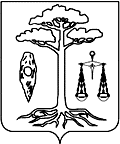 АДМИНИСТРАЦИЯТЕЙКОВСКОГО МУНИЦИПАЛЬНОГО РАЙОНАИВАНОВСКОЙ ОБЛАСТИП О С Т А Н О В Л Е Н И Е от  12.11.2018     № 500г. Тейково О внесении изменений в постановление администрации Тейковского муниципального района от 26.11.2013г. № 626 «Об утверждении муниципальной программы «Поддержка населения в Тейковском муниципальном районе» (в действующей редакции)	В целях улучшения положения и качества жизни населения,                           повышения степени их социальной  защищенности, активизации участия населения в жизни общества, администрация Тейковского муниципального районаПОСТАНОВЛЯЕТ:	Внести в постановление администрации Тейковского муниципального района от 26.11.2013г. № 626 «Об утверждении муниципальной программы «Поддержка населения в Тейковском муниципальном районе» (в действующей редакции) следующие изменения:           в приложении к постановлению:	 1. Раздел «1. Паспорт муниципальной программы «Поддержка населения в Тейковском муниципальном районе» изложить в новой редакции согласно приложению 1.	2. Таблицу 5 раздела «4. Ресурсное обеспечение муниципальной программы» изложить в новой редакции согласно приложению 2.	3. В приложении №1 к муниципальной программе «Поддержка населения в Тейковском муниципальном районе»:	3.1. Раздел «1. Паспорт подпрограммы» изложить в новой редакции согласно приложению 3.	3.2. Таблицу 2 раздела «5. Ресурсное обеспечение мероприятий подпрограммы» изложить в новой редакции согласно приложению 4.           4. В приложении №2 к муниципальной программе «Поддержка населения в Тейковском муниципальном районе» раздел «1. Паспорт подпрограммы» изложить в новой редакции согласно приложению 5.           5. По всему тексту приложения слова «… отдел экономического развития, торговли, имущественных отношений и муниципального заказа администрации Тейковского муниципального района...»  заменить словами «… отдел экономического развития, торговли и имущественных отношений администрации Тейковского муниципального района ...» в соответствующем падеже.Глава Тейковскогомуниципального района                                                             С.А. СеменоваПриложение 1к постановлению администрации Тейковского муниципального района                                                                     от  12.11.2018г  № 500 МУНИЦИПАЛЬНАЯ ПРОГРАММА«Поддержка населения в Тейковском муниципальном районе» Приложение 2к постановлению администрации Тейковского муниципального района                                                                                                                         от   12.11.2018  №  5004. Ресурсное обеспечение муниципальной  программыТаблица 5тыс. руб.Приложение 3к постановлению администрации Тейковского муниципального района                                                                                                                          от  12.11.2018    №500  Подпрограмма «Повышение качества жизни граждан пожилоговозраста Тейковского муниципального района»Приложение 4к постановлению администрации Тейковского муниципального района                                                                                                                         от   12.11.2018   №  5005. Ресурсное обеспечение мероприятий подпрограммы«Повышение качества жизни граждан пожилого возраста  Тейковского муниципального района»Таблица 2тыс. руб.Приложение № 5к постановлению администрации Тейковского муниципального района                                                          от   12.11.2018      №500  Подпрограмма«Повышение качества жизни детей - сирот Тейковского муниципального района»администрациятейковского муниципального районаивановской областип о с т а н о в л е н и еот  12.11.2018    № 501г. ТейковоО внесении изменений в постановление администрации Тейковского муниципального района от 22.11.2013г. № 622 «Об утверждении муниципальной программы «Обеспечение доступным и комфортным жильем, объектами инженерной инфраструктуры и услугами жилищно-коммунального хозяйства населения Тейковского муниципального района» (в действующей редакции)В соответствии с Бюджетным кодексом Российской Федерации, Федеральным законом от 06.10.2003 №131-ФЗ «Об общих принципах организации местного самоуправления в Российской Федерации», Уставом Тейковского муниципального района, постановлением администрации Тейковского муниципального района от 01.10.2013 №523 «Об утверждении Порядка разработки, реализации и оценки эффективности муниципальных программ Тейковского муниципального района», в целях реализации муниципальной программы «Обеспечение доступным и комфортным жильем, объектами инженерной инфраструктуры и услугами жилищно-коммунального хозяйства населения Тейковского муниципального района», администрация Тейковского муниципального районапостановляет: Внести в постановление администрации Тейковского муниципального района от 22.11.2013г. № 622 «Об утверждении муниципальной программы «Обеспечение доступным и комфортным жильем, объектами инженерной инфраструктуры и услугами жилищно-коммунального хозяйства населения Тейковского муниципального района» (в действующей редакции) следующие изменения:Приложение к постановлению изложить в новой редакции (прилагается).Глава Тейковскогомуниципального района  					                С.А. СеменоваПриложение к постановлению администрации Тейковскогомуниципального района от 12.11.2018г.№ 501Приложение № 1 к постановлению администрации Тейковскогомуниципального района от 22.11.2013г.№ 622МУНИЦИПАЛЬНАЯ ПРОГРАММА«Обеспечение доступным и комфортным жильем, объектами инженерной инфраструктуры и услугами жилищно-коммунального хозяйства населенияТейковского муниципального района»1. Паспорт программы2. Анализ текущей ситуации в сфере реализации муниципальной программы Тейковского муниципального районаРазвитие жилищного строительства В 2010  -  2012  годах  на  территории  Тейковского муниципального района  введено  в действие 5567 кв. метров нового жилья. Последние годы в районе наблюдается стабильный рост объемов жилищного строительства. Существенными препятствиями для развития жилищного строительства на территории района являются:отсутствие земельных участков, обустроенных коммунальной, инженерной и транспортной инфраструктурами; отсутствие механизмов привлечения частных инвестиционных и кредитных ресурсов в строительство и модернизацию коммунальной инфраструктуры. Обеспечение жильем молодых семей – один из инструментов решения демографических проблем региона. На протяжении многих лет для Тейковского муниципального района остается характерной естественная убыль населения, которая не перекрывается миграционным притоком жителей. Поддержка молодых семей при решении жилищной проблемы должна стать основой стабильных условий жизни для этой наиболее активной части населения, повлиять на улучшение демографической ситуации в районе.На решение этих вопросов направлены мероприятия подпрограммы «Обеспечение жильем молодых семей в Тейковском муниципальном районе». За период 2011-2012 годов 2 молодые семьи получили социальные выплаты на приобретение жилых помещений. В 2013 году 5 молодых семей получили свидетельство о праве на получение социальной выплаты на приобретение жилого помещения или строительство индивидуального жилого дома.В рамках подпрограммы «Государственная поддержка граждан в сфере ипотечного жилищного кредитования на территории Тейковского муниципального района» действует механизм поддержки граждан, нуждающихся в улучшении жилищных условий. Он реализуется путем предоставления безвозвратной и безвозмездной субсидии на оплату первоначального взноса при получении ипотечного жилищного кредита, привлекаемого в целях приобретения на основании договора купли-продажи жилого помещения, договора участия в долевом строительстве, договора уступки прав требования по договору участия в долевом строительстве или строительства (реконструкции) индивидуального жилого дома, на погашение основной суммы долга и уплату процентов по ипотечному жилищному кредиту (в том числе рефинансированному), привлеченному в целях приобретения на основании договора участия в долевом строительстве, договора уступки прав требования по договору участия в долевом строительстве или строительства (реконструкции) индивидуального жилого дома, а также на погашение основной суммы долга и уплату процентов по ипотечному жилищному кредиту (в том числе рефинансированному).2.2. Переселение граждан из аварийного жилищного фонда на территории Тейковского муниципального районаПереселение граждан из аварийного жилищного фонда является одной из острых социальных проблем в Тейковском муниципальном районе. Ввиду несоответствия требованиям, предъявляемым к жилым помещениям, аварийное жилье не только не обеспечивает комфортное проживание граждан, но и создает угрозу для жизни и здоровья проживающих в нем людей. Владельцы аварийного жилья не могут в полной мере реализовать свои права на управление жилищным фондом, предусмотренные законодательством, получать полный набор жилищно-коммунальных услуг надлежащего качества. Аварийные дома ухудшают внешний облик населенных пунктов, сдерживают развитие инфраструктуры, что снижает инвестиционную привлекательность территорий.Значительную часть аварийного жилищного фонда в Тейковском муниципальном районе составляет жилье, занимаемое на условиях договоров социального найма и являющееся муниципальной собственностью. Однако органы местного самоуправления Тейковского муниципального района не располагают достаточными финансовыми ресурсами для решения проблемы ликвидации аварийного жилищного фонда. Поэтому решение этой проблемы требует консолидации финансовых ресурсов федерального и регионального уровней.На территории Тейковского муниципального района  реализуется  адресная программа переселения граждан из аварийного жилищного фонда. Данные программы предусматривают консолидацию ресурсов, выделяемых на соответствующие цели из федерального фонда реформирования жилищно-коммунального хозяйства, средств областного бюджета и бюджетов поселений Тейковского муниципального района.Достигнутые результаты не позволяют говорить о полном решении проблемы расселения аварийного жилищного фонда на территории Тейковского муниципального района. В условиях стареющего жилищного фонда данная проблема приобрела перманентный характер и требует непрерывного продолжения принимаемых мер для предотвращения возникновения ситуаций чрезвычайного характера.2.3. Развитие газоснабжения и газификации       Тейковского муниципального районаПо состоянию на 1 января 2013 года уровень газификации Тейковского муниципального района составляет – 35 % (в среднем по области 28 %). На территории Тейковского муниципального района газифицировано только 17 населенных пунктов. Не обеспечены сетевым природным газом населенные пункты Крапивновского и Новогоряновского сельских поселений. Недостаточный уровень газификации природным газом Тейковского муниципального района, ухудшает социальное положение населения, снижает энергетическую безопасность района, уменьшает его инвестиционную привлекательность. Улучшение газификации населенных пунктов необходимо для решения проблем теплоснабжения жилищного фонда и объектов социальной сферы. Использование природного газа в качестве топлива для коммунально-бытовых и промышленных котельных, а также котельных объектов социальной сферы позволит улучшить качество предоставляемых коммунальных услуг населению, сократить расходы на закупку топлива, положительно повлияет на экологическую обстановку в районе. В настоящее время развитие газификации Тейковского муниципального района ведется в рамках загрузки существующих газопроводов-отводов и газораспределительных станций, от которых осуществляется строительство распределительных газопроводов к населенным пунктам. Схема газоснабжения и газификации Тейковского муниципального района выполнены на основе оптимальной структуры топливно-энергетического баланса в увязке с ресурсами газа, энергосбережением, эффективностью использования газа, производства тепла и электроэнергии, обоснования инвестиций в строительство межпоселковых газопроводов, определения рациональности газификации населенных пунктов Тейковского муниципального района. В 2009 - 2013 годах финансирование работ по разработке проектной документации и строительству объектов газификации на территории Тейковского муниципального района осуществлялось в рамках реализации мероприятий: долгосрочной целевой программы Ивановской области «Социальное развитие села Ивановской области до 2013 года»; Финансирование строительства объектов газификации осуществляется также за счет средств: ОАО «Ивановооблгаз» в рамках Программы газификации, финансируемой за счет инвестиционной составляющей (спецнадбавки) на транспортировку газа на территории Ивановской области. Для решения задачи газификации населенных пунктов Тейковского муниципального района необходимо: продолжение строительства межпоселковых газопроводов к ранее не газифицированным территориям района; строительство газопроводов низкого давления с целью газификации жилищного фонда и удовлетворение потребностей населения в природном газе;          - решение проблем теплоснабжения населенных пунктов путем обеспечения технической возможности для реконструкции котельных и перевода их на использование природного газа в качестве основного вида топлива;         - удовлетворение потребностей в природном газе промышленных и сельскохозяйственных предприятий.2.4. Проведение капитального ремонта общего имущества в многоквартирных домахВ настоящее время техническое состояние многих многоквартирных домов Тейковского муниципального района не соответствует современным требованиям, предъявляемым к техническим и качественным характеристикам жилищного фонда. Главная причина плохого состояния многоквартирного жилищного фонда – многолетнее отсутствие надлежащего технического обслуживания и достигший критического уровня «недоремонт» домов.Программный подход представляется единственно возможным, поскольку позволяет провести комплекс организационных, производственных, социально-экономических и других мероприятий для достижения поставленной цели, а также позволяет скоординировать деятельность всех участников процесса.2.5. Повышение уровня обеспеченности населения жилищно-коммунальными услугамиРазрыв в уровне и качестве жизни в сельской местности в сравнении с городом по-прежнему остается ощутимым.Основная часть сельского жилого фонда не имеет коммунальных удобств:- водопроводом оборудовано 74 процентов сельского жилого фонда;- недостаточное количество площадок для сбора твердых бытовых отходов.Большинство систем водоснабжения не имеет необходимых сооружений и технологического оборудования для улучшения качества воды или работает неэффективно. Для решения задач по улучшению технического состояния объектов ЖКХ, многоквартирных домов, обеспечение населения жилищно-коммунальными услугами необходимо:1. обеспечить качественной питьевой водой сельское население;2. обеспечить 100-процентный уровень надежности топливоснабжения источников тепловой энергии;3. повысить качество и доступность для населения сбора и вывоза твердых коммунальных отходов.На территории Тейковского муниципального района для захоронения используется 19 муниципальных кладбищ. Из них 4 расположены на территории Новолеушинского сельского поселения, 7 на территории Морозовского сельского поселения, 4 на территории Большеклочковского сельского поселения и 4 на территории Крапивновского сельского поселения. На территории Новогоряновского сельского поселения муниципальных кладбищ нет. Отсутствие контейнерных площадок и контейнеров для мусора приводит к несанкционированным свалкам внутри кладбищ. Отсутствие подъездных путей приводит к тому, что территория кладбищ завалена мусором. Длительный период времени не осуществлялись работы по сносу аварийных деревьев, из-за невозможности работы спецтехники в стесненных условиях.2.6. Подготовка проектов внесения изменений в документы территориального планирования, правила землепользования и застройки          Имеющиеся документы территориального планирования (генеральные планы) сельских поселений района были утверждены в 2012 году. За время их действия вносились изменения как в Градостроительный кодекс Российской Федерации, так и другие законодательные акты, касающиеся и регулирующие градостроительную деятельность. Кроме того, выявляются факты наличия земельных участков под объектами недвижимости, находящихся в собственности, не включенных в территорию населенных пунктов. В связи с этим, имеется необходимость во внесении в них и, соответственно, в правила землепользования и застройки, изменений.Таблица 1. Показатели, характеризующие текущую ситуацию в сфере реализации Программы3. Цели и ожидаемые результаты реализации муниципальной  программы Тейковского муниципального района3.1. Цели муниципальной программы Тейковского муниципального районаРеализация Программы направлена на достижение следующих целей:          а) стимулирование развития жилищного строительства.Основной вклад в достижение данной цели обеспечит государственная поддержка реализации проектов обеспечения инженерной инфраструктурой земельных участков, предназначенных для бесплатного предоставления семьям с тремя и более детьми, проектов по переселению граждан из аварийного жилищного фонда.б) повышение уровня газификации Тейковского муниципального района природным газом.Данная цель предусматривает подготовку потребителей к приему газа в рамках реализации мероприятий программы развития газоснабжения и газификации Ивановской области на период 2012 - 2015 годов (ОАО «Газпром»), а также реализацию проектов газификации населенных пунктов, жилищного фонда и объектов социальной инфраструктуры муниципальной собственности на территории Тейковского муниципального района.в)  поддержка платежеспособного спроса на жилье, в том числе с помощью  ипотечного жилищного кредитования.г) улучшение технического состояния объектов ЖКХ, многоквартирных домов, обеспечение населения жилищно-коммунальными услугами.Данная цель предусматривает создание условий для развития условий комфортного жилищного строительства на территории района.д) внесение изменений в документы территориального планирования, правила землепользования и застройки.Данная цель предусматривает подготовку проектов внесения изменений в документы территориального планирования, правила землепользования и застройки сельских поселений района для обеспечения территорий документацией для осуществления градостроительной деятельности.3.2. Ожидаемые результаты реализации муниципальной программыТейковского муниципального районаРеализация Программы позволит достичь следующих результатов.К  2021 году годовой объем ввода жилья в Тейковском муниципальном районе составит 2600 кв. м., общая площадь жилых помещений, приходящихся в среднем на 1 жителя района, возрастет до 35,4  кв. м. на 1 чел., по сравнению с 32,5 кв. м. на 1 чел. в 2012 году.За период с 2014 по 2019 годы в рамках реализации Программы улучшить жилищные условия смогут не менее 20 молодых семей.Реализация мероприятий в рамках подпрограммы «Переселение граждан из аварийного жилищного фонда на территории Тейковского муниципального района» позволит ликвидировать аварийный жилищный фондЕжегодно будет повышаться уровень газификации Тейковского муниципального района, который достигнет к 2021 году 46,7 процентов. За период с 2014 по 2021 годы  в рамках реализации подпрограммы «Государственная поддержка граждан в сфере ипотечного жилищного кредитования на территории Тейковского муниципального района» улучшить жилищные условия сможет минимум  1 семья. Реализация мероприятий в рамках подпрограммы «Проведение капитального ремонта общего имущества в многоквартирных домах, расположенных на территории Тейковского муниципального района» позволит своевременно провести капитальный ремонт общего имущества во всех многоквартирных домах и создать безопасные и благоприятные условия проживания граждан на территории Тейковского муниципального района.Реализация подпрограммы «Обеспечение водоснабжением  жителей Тейковского муниципального района» окажет  положительное влияние на изменения в социально-трудовой сфере села в части повышения уровня и качества жизни сельского населения, повысит уровень комфорта, а также обеспеченности качественной питьевой водой сельского населения.Реализация подпрограммы «Обеспечение населения Тейковского муниципального района теплоснабжением» обеспечит 100-процентный уровень надежности топливоснабжения источников тепловой энергии, 100-процентный уровень готовности теплоснабжающих организаций к проведению аварийно-восстановительных работ в системах теплоснабжения. Позволит оперативно реагировать на возникающие аварийные ситуации на объектах жизнеобеспечения, своевременно выполнять работы по их устранению.Реализация мероприятий подпрограммы «Реализация мероприятий по участию в организации деятельности по сбору (в том числе раздельному сбору), транспортированию, обработке, утилизации, обезвреживанию, захоронению твердых коммунальных отходов на территории Тейковского муниципального района» обеспечит повышение качества и доступности для населения сбора и вывоза твердых коммунальных отходов.Реализация мероприятий подпрограммы «Содержание территорий сельских кладбищ Тейковского муниципального района» обеспечит приведение территорий кладбищ в соответствие требованиям санитарно- эпидемиологических и экологических норм.Реализация мероприятий подпрограммы «Подготовка проектов внесения изменений в документы территориального планирования, правила землепользования и застройки» обеспечит территории сельских поселений района документацией для осуществления градостроительной деятельности. Вместе с тем, достижение указанных результатов будет невозможно без соответствующего софинансирования расходов со стороны федерального бюджета, областного бюджета, внебюджетных источников, а также бюджета Тейковского муниципального района и бюджетов поселений Тейковского муниципального района.3.3. Обоснование выделения подпрограммПрограмма предусматривает реализацию одиннадцати подпрограмм, направленных на достижение ее целей. Оценка, в какой части реализация каждой из подпрограмм способствует достижению целей Программы, приведена в следующей таблице.Таблица 2. Сведения о целевых индикаторах (показателях) реализации ПрограммыТаблица 3. Оценка вклада подпрограмм в достижение целей Программы4. Ресурсное обеспечение муниципальной программы Тейковского муниципального района       Таблица 4. Ресурсное обеспечение реализации Программы(тыс.руб.)Приложение №1 к муниципальной программе«Обеспечение доступным и комфортным жильем, объектами инженерной инфраструктурыи услугами жилищно-коммунального хозяйства населения Тейковского муниципального района»Подпрограмма«Обеспечение жильем молодых семейв Тейковском муниципальном районе»1. Паспорт подпрограммы 2. Ожидаемые результаты реализации подпрограммы	Реализация Подпрограммы в 2014-2021 годах позволит улучшить жилищные условия 25 молодым семьям. В том числе:- в 2014 году – 6 семьям,- в 2015 году – 7 семьям,- в 2016 году – 2 семьям, - в 2017 году – 2 семьям,- в 2018 году – 2 семьям,- в 2019 году – 2 семьям,- в 2020 году – 2 семьям,- в 2021 году – 2 семьям.В случае получения Тейковским муниципальным районом субсидий из федерального и областного бюджетов на реализацию настоящей Подпрограммы, число молодых семей, получивших государственную поддержку в решении жилищной проблемы, возрастет пропорционально увеличению объемов финансирования Подпрограммы.Таблица 1. Сведения о целевых индикаторах (показателях) Подпрограммы3. Мероприятия подпрограммыМероприятия, проводимые в рамках Подпрограммы:	1. Организация учета молодых семей, изъявивших желание участвовать в подпрограмме,Срок реализации – 2014 – 2021 годы.     Исполнитель мероприятия - отдел градостроительства управления координации жилищно-коммунального, дорожного хозяйства и градостроительства администрации Тейковского муниципального района (далее – отдел градостроительства).2.  Формирование сводного списка молодых семей для участия в Подпрограмме.Срок реализации – 2014 – 2021 годы.Исполнитель мероприятия - отдел градостроительства.3. Определение норматива стоимости 1 квадратного метра общей площади жилья по     муниципальному образованию.Срок реализации – 2014 – 2021 годы.Исполнитель мероприятия - отдел градостроительства.4. Выдача молодым семьям в установленном порядке свидетельств о праве на получение социальной выплаты на приобретение жилого помещения или строительство индивидуального жилого дома,  исходя из объемов финансирования, предусмотренных на эти цели в бюджете Тейковского муниципального района, а также объемов софинансирования за счет средств бюджета Ивановской области и федерального бюджета.Срок реализации – 2014 -2021 годы.Исполнитель мероприятия - отдел градостроительства.5. Предоставление отчетности, предусмотренной соглашением о предоставлении в соответствующем году субсидии из федерального и областного бюджетов бюджету Тейковского муниципального района на софинансирование расходных обязательств на предоставление социальных выплат молодым семьям для приобретения (строительства) жилья в рамках Подпрограммы.Срок реализации – 2014 -2021 годы.Исполнитель мероприятия - отдел градостроительства.6. Проведение информационно-разъяснительной работы в средствах массовой информации по освещению целей и задач Подпрограммы.Мероприятие предусматривает публикацию статей в печатных и электронных  средствах  массовой информации по освещению цели и задач реализации Подпрограммы.Срок реализации – 2014 -2021 годы.Исполнитель мероприятия - отдел градостроительства, администрации поселений Тейковского муниципального района.7. Заключение соглашений с банками для обслуживания средств Субсидий участников Программы.Срок реализации – 2014 -2021 годы.Исполнитель мероприятия - отдел градостроительства.Мероприятия Подпрограммы направлены на создание системы государственной поддержки молодой семьи в решении ими жилищной проблемы.   	Участниками программы может быть молодая семья, в том числе неполная молодая семья, состоящая из 1 молодого родителя и 1 и более детей, соответствующая следующим условиям:   	а) возраст каждого из супругов либо 1 родителя в неполной семье на день принятия исполнительным органом государственной власти Ивановской области решения о включении молодой семьи - участницы программы в список претендентов на получение социальной выплаты в планируемом году не превышает 35 лет;   	б) признание семьи в установленном порядке нуждающейся в улучшении жилищных условий;   	в) наличие у семьи доходов либо иных денежных средств, достаточных для оплаты расчетной (средней) стоимости жилья в части, превышающей размер предоставляемой социальной выплаты. Настоящая Подпрограмма предусматривает продолжение реализации незавершенных мероприятий подпрограммы «Обеспечение жильем молодых семей в Тейковском муниципальном районе на 2011-2015 годы», прекращающей действие с 1 января 2014 года.Программные мероприятия Подпрограммы, связанные с финансированием за счет бюджетных средств, будут реализовываться в форме предоставления молодым семьям, признанным нуждающимися в улучшении жилищных условий и являющимся участниками Подпрограммы, социальных выплат на приобретение жилья или строительство индивидуального жилого дома.Социальные выплаты используются:а) для оплаты цены договора купли-продажи жилого помещения (за исключением средств, когда оплата цены договора купли-продажи предусматривается в составе цены договора с уполномоченной организацией на приобретение жилого помещения эконом класса на первичном рынке жилья);б) для оплаты цены договора строительного подряда на строительство жилого дома (далее - договор строительного подряда);в) для осуществления последнего платежа в счет уплаты паевого взноса в полном размере, после уплаты которого жилое помещение переходит в собственность молодой семьи (в случае если молодая семья или один из супругов в молодой семье является членом жилищного, жилищно-строительного, жилищного накопительного кооператива (далее - кооператив);г) для уплаты первоначального взноса при получении жилищного кредита, в том числе ипотечного, или жилищного займа на приобретение жилого помещения или строительство жилого дома;д) для оплаты цены договора с уполномоченной организацией на приобретение в интересах молодой семьи жилого помещения эконом класса на первичном рынке жилья, в том числе на оплату цены договора купли-продажи жилого помещения (в случаях, когда это предусмотрено договором с уполномоченной организацией) и (или) оплату услуг указанной организации;е) для погашения основной суммы долга и уплаты процентов по жилищным кредитам, в том числе ипотечным, или жилищным займам на приобретение жилого помещения или строительство жилого дома, за исключением иных процентов, штрафов, комиссий и пеней за просрочку исполнения обязательств по этим кредитам или займам.Социальная выплата на приобретение (строительство) жилого помещения предоставляется и используется в соответствии с Правилами предоставления молодым семьям социальных выплат на приобретение (строительство) жилья и их использования, утвержденными постановлением Правительства Российской Федерации от 17.12.2010 № 1050 «О федеральной целевой программе «Жилище» на 2015 - 2020 годы».Условием предоставления социальной выплаты является наличие у молодой семьи помимо права на получение средств социальной выплаты дополнительных средств – собственных средств или средств, полученных по кредитному договору (договору займа) на приобретение (строительство) жилья, в том числе по ипотечному жилищному договору, необходимых для оплаты строительства или приобретения жилого помещения. В качестве дополнительных средств молодой семьей также могут быть использованы средства (часть средств) материнского семейного капитала.Дополнительная социальная выплата предоставляется молодой семье - участнице Подпрограммы для погашения части расходов, связанных с приобретением жилого помещения (созданием объекта индивидуального жилищного строительства) на каждого ребенка, рожденного (усыновленного) в период с даты выдачи Свидетельства до дня исполнения банком распоряженияраспорядителя счета о перечислении банком зачисленных на банковский счет распорядителя счета средств.4. Ресурсное обеспечение подпрограммы                 Таблица 2. Ресурсное обеспечение реализации мероприятий подпрограммы  (тыс. руб.)Приложение №2 к муниципальной программе«Обеспечение доступным и комфортным жильем, объектами инженерной инфраструктурыи услугами жилищно-коммунального хозяйства населения Тейковского муниципального района»Подпрограмма«Переселение граждан из аварийного жилищного фонда на территории Тейковского муниципального района Ивановской области в 2014-2015 годах» муниципальной программы «Обеспечение доступным и комфортным жильем, объектами инженерной инфраструктуры и услугами жилищно-коммунального хозяйства Тейковского муниципального района»Паспорт подпрограммы 2.Краткая характеристика сферы реализации подпрограммыНастоящая подпрограмма предусматривает финансовое обеспечение реализации региональной адресной программы «Переселение граждан из аварийного жилищного фонда на территории Ивановской области на 2013 - 2015 годы», утвержденной постановлением Правительства Ивановской области от 15.04.2013 № 134-п в части, касающейся переселения граждан из аварийного жилищного фонда городского и сельских поселений Тейковского муниципального района.2.Ожидаемые результаты реализации подпрограммыВ результате реализации подпрограммы в 2014-2015 годах число переселенных граждан составит 126 человек, будет расселено 13 аварийных домов, общая площадь освобождаемых жилых помещений составит 3626,0 кв. мТаблица 1. Сведения о целевых индикаторах (показателях) подпрограммы3. Мероприятия подпрограммыПодпрограмма предусматривает предоставление субсидий бюджетам муниципальных образований Тейковского муниципального района Ивановской области на проведение мероприятий по переселению граждан из аварийного жилищного фонда городского и сельских поселений Тейковского муниципального района.Субсидии предоставляются в соответствии с региональной адресной программой «Переселение граждан из аварийного жилищного фонда на территории Ивановской области на 2013 - 2015 годы», утвержденной постановлением Правительства Ивановской области от 15.04.2013 № 134-п.Включены мероприятия:- подготовка перечня многоквартирных жилых домов;- мониторинг реализации подпрограммы;- подготовка отчетности о ходе реализации подпрограммы, выполнении условий предоставления финансовой поддержки за счет средств Фонда содействия реформированию жилищно- коммунального хозяйства и расходовании средств на реализацию подпрограммы.Срок реализации мероприятий – 2014 – 2015 годы.Таблица 2. Ресурсное обеспечение реализации мероприятий подпрограммы (тыс. руб.)Приложение №3 к муниципальной программе«Обеспечение доступным и комфортным жильем, объектами инженерной инфраструктурыи услугами жилищно-коммунального хозяйства населения Тейковского муниципального района»Подпрограмма «Обеспечение инженерной инфраструктурой земельных участков, предназначенных для бесплатного предоставления семьям с тремя и более детьми, в Тейковском муниципальном районе»1. Паспорт подпрограммыПримечание:   под инженерной инфраструктурой для целей настоящей Подпрограммы понимаются объекты тепло-, водо-, электро- и газоснабжения, а также улично-дорожной сети2. Ожидаемые результаты реализации подпрограммыРеализация Подпрограммы позволит обеспечить инженерной инфраструктурой 144 земельных участка в д. Грозилово Тейковского муниципального района, предназначенных для бесплатного предоставления семьям с тремя и более детьми, к окончанию 2021 года.Это обеспечит возможность строительства благоустроенного жилья на данных земельных участках и будет способствовать улучшению качества жизни семей с тремя и более детьми.Таблица 1. Сведения о целевых индикаторах (показателях) подпрограммыПояснения к таблице:отчетные значения целевого индикатора (показателя) 1 определяются следующим образом:И1 = УО : У х 100%, где:И1 - доля земельных участков, обеспеченных инженерной инфраструктурой, для предоставления семьям с тремя и более детьми (процентов);УО - количество земельных участков для предоставления семьям с тремя и более детьми, обеспеченных инженерной инфраструктурой (единиц);У - количество земельных участков для предоставления семьям с тремя и более детьми (единиц);Значения УО, У определяются по данным управленческого учета, осуществляемого администрацией Тейковского муниципального района Ивановской области.3. Мероприятия подпрограммыМероприятия, проводимые в рамках Подпрограммы:1. Подготовка проектной документации и ее экспертиза.Срок исполнения мероприятия – 2014-2020 годы.Исполнитель мероприятия - администрация Тейковского муниципального района. 2.  Создание инженерной инфраструктуры.Данное мероприятие предусматривает проведение работ по  строительству объектов инженерной инфраструктуры.Срок исполнения мероприятия – 2014-2021 годы.Исполнитель мероприятия - администрация Тейковского муниципального района. 2. Государственная регистрация прав на объекты инженерной инфраструктуры.Данное мероприятие предусматривает выполнение работ по постановке построенных объектов на кадастровый учет и регистрации на них прав собственности.   Срок исполнения мероприятия – 2014-2021 годы.4. Ресурсное обеспечение подпрограммыТаблица 2. Ресурсное обеспечение реализации мероприятий подпрограммы  (тыс. руб.)Приложение №4 к муниципальной программе   «Обеспечение доступным и комфортным жильем,объектами инженерной инфраструктурыи услугами жилищно-коммунального хозяйстванаселения Тейковского муниципального района»Подпрограмма«Развитие газификации Тейковского муниципального района»1. Паспорт подпрограммы 2. Ожидаемые результаты реализации ПодпрограммыВ результате реализации настоящей Подпрограммы за период 2014 - 2021 годов на территории Тейковского муниципального района будет построено и введено в эксплуатацию 47,9 километров газопроводов, переведено на газовое отопление 12 многоквартирных домов, построена 1 модульная газовая котельная, разработана проектно-сметная документация на 2 модульные газовые котельные. Уровень газификации Тейковского муниципального района природным газом увеличится с 35,0 процентов в 2013 году до 46,7 процентов в 2021 году. Повышение уровня газификации жилого фонда и коммунального хозяйства будет способствовать улучшению качества жизни населения Тейковского муниципального района, снижению затрат на отопление жилых домов и обеспечение других бытовых нужд.Благодаря газификации населенных пунктов будут созданы условия для формирования инвестиционных площадок на территории района и дальнейшего развития индивидуального жилищного строительства. Повышение уровня газификации Тейковского муниципального района будет также способствовать укреплению энергетической безопасности региона и улучшению экологической обстановки.Таблица 1. Сведения о целевых индикаторах (показателях) подпрограммы3. Мероприятия подпрограммыПодпрограмма предусматривает реализацию следующих мероприятий на муниципальном уровне:1. Разработка проектно-сметной документации для газификации Тейковского муниципального района (строительство магистральных газопроводов).Данное мероприятие направлено на разработку проектно-сметной документации и строительство магистральных газопроводов и предусматривает выполнение следующих мероприятий:- формирование заявки на получение субсидий на разработку проектно-сметной документации и строительство магистральных газопроводов на территории Тейковского муниципального района;- предоставление ежеквартальных отчетов об использовании субсидий на разработку проектно-сметной документации и строительство магистральных газопроводов на территории Тейковского муниципального района.Исполнитель мероприятия – администрация Тейковского муниципального района.            Срок реализации мероприятия – с 2014 по 2021 годы.2. Разработка проектно-сметной документации и газификации населенных пунктов Тейковского муниципального района.Данное мероприятие направлено на разработку проектно-сметной документации и строительство газопроводов (не магистральных), необходимых для обеспечения населенных пунктов природным газом, и предусматривает выполнение следующих мероприятий:- формирование заявки на получение субсидий на разработку проектно-сметной документации и строительство газопроводов для газификации населенных пунктов на территории Тейковского муниципального района;- предоставление ежеквартальных отчетов об использовании субсидий на разработку проектно-сметной документации и строительство газопроводов для газификации населенных пунктов на территории Тейковского муниципального района.Исполнитель мероприятия – администрация Тейковского муниципального района.            Срок реализации мероприятия – с 2014 по 2021 годы.Подпрограмма предусматривает проведение мероприятий направленных на разработку проектной документации на строительство объектов газификации; строительство распределительных и разводящих газопроводов; строительство новых газовых котельных и перевод на газ существующих котельных для отопления объектов социальной инфраструктуры; строительство новых газовых котельных и перевод на газ существующих котельных; разработку проектно-сметной документации и перевод многоквартирных жилых домов на газовое отопление на условиях софинансирования из бюджета Ивановской области.4. Ресурсное обеспечение подпрограммыТаблица 2. Ресурсное обеспечение реализации мероприятий подпрограммы (тыс. руб.)Приложение №5 к муниципальной программе«Обеспечение доступным и комфортным жильем, объектами инженерной инфраструктурыи услугами жилищно-коммунального хозяйства населения Тейковского муниципального района»Подпрограмма«Государственная поддержка граждан в сфере ипотечного жилищного кредитования на территории Тейковского муниципального района»1. Паспорт подпрограммы2. Ожидаемые результаты реализации подпрограммы Таблица 1. Сведения о целевых индикаторах (показателях) подпрограммыПлановые показатели целевого индикатора определены, исходя из индикатора поступлений заявлений граждан, желающих участвовать в Подпрограмме.3. Мероприятия подпрограммыОсновные мероприятия подпрограммы «Государственная поддержка граждан в сфере ипотечного кредитования на территории Тейковского муниципального района» (далее – Подпрограмма)  является оказание государственной поддержки граждан в улучшении жилищных условий.В рамках Подпрограммы предусмотрены субсидии из бюджета Ивановской области бюджету Тейковского муниципального района Ивановской области в целях предоставления субсидий гражданам - участникам Подпрограммы на оплату первоначального взноса при получении ипотечного жилищного кредита, привлекаемого в целях приобретения на основании договора купли-продажи жилого помещения, договора участия в долевом строительстве, договора уступки прав требования по договору участия в долевом строительстве или строительства (реконструкции) индивидуального жилого дома, на погашение основной суммы долга и уплату процентов по ипотечному жилищному кредиту (в том числе рефинансированному), привлеченному в целях приобретения на основании договора участия в долевом строительстве, договора уступки прав требования по договору участия в долевом строительстве или строительства (реконструкции) индивидуального жилого дома, а также на погашение основной суммы долга и уплату процентов по ипотечному жилищному кредиту (в том числе рефинансированному).	Подпрограмма предусматривает реализацию следующих мероприятий:Признание в установленном порядке гражданина, изъявившего желание участвовать в Подпрограмме, и членов (члена) его семьи участниками Подпрограммы;Организация учета семей (граждан), изъявивших желание участвовать в подпрограмме (исполнитель – администрация Тейковского муниципального района.Срок реализации – 2014 - 2021 годы.Формирование сводного списка семей (граждан) для участия в Подпрограмме (исполнитель – администрация Тейковского муниципального района.Срок реализации – 2014 – 2021 годы.Выделение средств бюджета Тейковского муниципального района на софинансирование мероприятий Подпрограммы.Заключение соглашений с банками для обслуживания средств Субсидий гражданами.Определение норматива стоимости 1 квадратного метра общей площади жилья муниципальному образованию (исполнитель – администрация Тейковского муниципального района),Срок реализации – 2014 - 2021 годы.Выдача семьям (гражданам) в установленном порядке свидетельств о предоставлении субсидии на оплату первоначального взноса при получении ипотечного жилищного кредита (на погашение основной суммы долга и уплату процентов по ипотечному жилищному кредиту (в том числе рефинансированному)) (исполнитель – администрация Тейковского муниципального района),Срок реализации – 2014 - 2021 годы.7.1. Предоставление  субсидий гражданам на оплату первоначального взноса при получении ипотечного жилищного кредита или на погашение основной суммы долга и уплату процентов по ипотечному жилищному кредиту (в том числе рефинансированному).Срок реализации – 2014-2021 годы.	7.2. Предоставление гражданам - участникам Подпрограммы, получившим Свидетельства, дополнительной субсидии за счет средств бюджета Тейковского муниципального района.Предоставление отчетности, предусмотренной соглашением о предоставлении в соответствующем году субсидии из областного бюджета бюджету Тейковского муниципального района на софинансирование расходных обязательств в рамках Подпрограммы (исполнитель – администрация Тейковского муниципального района),Срок реализации – 2014 - 2021 годы.Проведение информационно-разъяснительной работы в средствах массовой информации по освещению целей и задач Подпрограммы (исполнитель – администрация Тейковского муниципального района).Мероприятие предусматривает публикацию статей в печатных и электронных средствах массовой информации по освещению цели и задач реализации Подпрограммы.Срок реализации – 2014 – 2021 годы.4. Ресурсное обеспечение подпрограммыТаблица 2. Ресурсное обеспечение реализации мероприятий подпрограммы (тыс. руб.)Приложение № 6 к муниципальной программе«Обеспечение доступным и комфортным жильем, объектами инженерной инфраструктурыи услугами жилищно-коммунального хозяйства населения Тейковского муниципального района»Подпрограмма«Проведение капитального ремонта общего имущества в многоквартирных домах, расположенных на территории Тейковского муниципального района»1. Паспорт программы2. Ожидаемые результаты реализации подпрограммыВ настоящее время техническое состояние многих многоквартирных домов Тейковского муниципального района не соответствует современным требованиям, предъявляемым к техническим и качественным характеристикам жилищного фонда. Главная причина плохого состояния многоквартирного жилищного фонда – многолетнее отсутствие надлежащего технического обслуживания и достигший критического уровня «недоремонт» домов.Актуальность принятия настоящей подпрограммы обусловлена рядом социальных и экономических факторов. Социальные факторы связаны с низким качеством жилищных услуг и потенциальной аварийностью объектов жилищного фонда, экономические – с высокими эксплуатационными затратами на его содержание.В связи с высокой социальной важностью задачи надлежащего содержания многоквартирных домов требуется обеспечение оптимизации процессов планирования капитального ремонта.Реализация указанных принципов должно обеспечить проведение капитального ремонта жилищного фонда с учетом фактического технического состояния конструктивных элементов многоквартирных домов.Программный подход представляется единственно возможным, поскольку позволяет провести комплекс организационных, производственных, социально-экономических и других мероприятий для достижения поставленной цели, а также позволяет скоординировать деятельность всех участников процесса.Проведение своевременного капитального ремонта общего имущества во всех многоквартирных домах, расположенных на территории Тейковского муниципального района, за исключением многоквартирных домов, признанных в установленном Правительством Российской Федерации порядке аварийными и подлежащими сносу, а также жилых домов блокированной застройки, включенных в Региональный краткосрочный план реализации региональной программы капитального ремонта общего имущества в многоквартирных домах, расположенных на территории Тейковского муниципального района Ивановской области на 2017 год. Создание безопасных и благоприятных условий проживания граждан на территории Тейковского муниципального района.Таблица 1.Сведения о целевых индикаторах (показателях) реализации подпрограммы 3. Мероприятия подпрограммыВ рамках подпрограммы планируется осуществление следующих мероприятий:1. Мероприятия по капитальному ремонту общего имущества многоквартирных жилых домов, за исключением многоквартирных домов, признанных в установленном Правительством Российской Федерации порядке аварийными и подлежащими сносу, а также жилых домов блокированной застройки, включенных в Региональный краткосрочный план реализации региональной программы капитального ремонта общего имущества в многоквартирных домах, расположенных на территории Тейковского муниципального района Ивановской области на 2017 год.Данное мероприятие предусматривает выполнение следующих мероприятий:- согласование смет на выполнение первоочередных работ по капитальному ремонту общего имущества многоквартирных домов администрациями городского и сельских поселений Тейковского муниципального района;- осуществление с участием представителей общественности контроля за ходом выполнения работ по капитальному ремонту общего имущества многоквартирных домов;- подписание актов выполнения работ по капитальному ремонту общего имущества многоквартирных домов.Срок реализации –2017 год.Исполнитель мероприятия - управление координации жилищно-коммунального, дорожного хозяйства и градостроительства администрации Тейковского муниципального района.2. Взносы региональному оператору  на проведение капитального ремонта общего имущества многоквартирных жилых домов.Данное мероприятие предусматривает уплату взносов на капитальный ремонт общего имущества многоквартирных жилых домов в отношении жилых помещений, находящихся в муниципальной собственности.Уплата взносов на капитальный ремонт осуществляется в соответствии со статьей 169 Жилищного кодекса Российской ФедерацииСрок реализации – ежегодно с 2017 по 2021 годы.Исполнитель мероприятия - администрация Тейковского муниципального района.3. Проведение капитального ремонта муниципального жилого фонда.Данное мероприятие предусматривает проведение необходимых работ по капитальному ремонту муниципального жилого фонда.Срок реализации –2017 - 2021 годыИсполнитель мероприятия - управление координации жилищно-коммунального, дорожного хозяйства и градостроительства администрации Тейковского муниципального района.4. Ресурсное обеспечение подпрограммыТаблица 2. Ресурсное обеспечение реализации мероприятий подпрограммы  (тыс. руб.)Приложение № 7 к муниципальной программе«Обеспечение доступным и комфортным жильем, объектами инженерной инфраструктурыи услугами жилищно-коммунального хозяйства населения Тейковского муниципального района»Подпрограмма«Обеспечение водоснабжением жителей Тейковского муниципального района»1. Паспорт подпрограммы2. Ожидаемые результаты реализации подпрограммыРеализация подпрограммы окажет положительное влияние на изменения в социально-трудовой сфере села в части повышения уровня и качества жизни сельского населения, позитивных сдвигов в демографической ситуации. Однако разрыв в уровне и качестве жизни в сельской местности в сравнении с городом по-прежнему остается ощутимым.Основная часть сельского жилого фонда не имеет коммунальных удобств: водопроводом оборудовано 74 процентов сельского жилого фонда. Большинство систем водоснабжения не имеет необходимых сооружений и технологического оборудования для улучшения качества воды или работает неэффективно. В результате большая часть сельского населения вынуждена пользоваться водой из шахтных колодцев, не соответствующей санитарным нормам и стандартам. В связи с чем необходимо принимать меры по развитию сети центрального водоснабжения населенных пунктов Тейковского муниципального района и принимать достаточные меры по строительству и надлежащему содержанию шахтных колодцевРеализация подпрограммы обеспечит создание безопасных и благоприятных условий проживания граждан на территории Тейковского муниципального района, повысит уровень комфорта, а также обеспеченности качественной питьевой водой сельского населения.Таблица 1. Сведения о целевых индикаторах (показателях) реализации подпрограммы 3. Мероприятия подпрограммыВ рамках подпрограммы планируется осуществление следующих мероприятий:1. Ремонт и содержание уличного водоснабжения населенных пунктов. Данное мероприятие предусматривает выполнение следующих мероприятий:- выполнение работ по чистке уличного водоснабжения населенных пунктов;- выполнение работ по дезинфекции уличного водоснабжения населенных пунктов;- выполнение других работ, необходимых для поддержания соответствующего требованиям санитарных правил качества воды.Срок реализации- 2017-2021 годы.Исполнитель мероприятия - управление координации жилищно-коммунального, дорожного хозяйства и градостроительства администрации Тейковского муниципального района.2. Ремонт, строительство и содержание колодцев.Данное мероприятие предусматривает выполнение следующих мероприятий:- выполнение работ по чистке шахтных колодцев, дезинфекции;- выполнение работ по замене  и покраске шатров; - выполнение работ по забору анализа воды;- выполнение работ по строительству шахтного колодца;- установка домиков для колодцев;-и другие мероприятия по строительству и надлежащему содержанию шахтных колодцев.Срок реализации- 2017-2021 годы.Исполнитель мероприятия - управление координации жилищно-коммунального, дорожного хозяйства и градостроительства администрации Тейковского муниципального района.4. Ресурсное обеспечение подпрограммыТаблица 2. Ресурсное обеспечение реализации мероприятий подпрограммы  (тыс. руб.)Приложение № 8 к муниципальной программе«Обеспечение доступным и комфортным жильем, объектами инженерной инфраструктурыи услугами жилищно-коммунального хозяйства населения Тейковского муниципального района»Подпрограмма«Обеспечение населения Тейковского муниципального района теплоснабжением»1. Паспорт подпрограммы                       2. Ожидаемые результаты реализации подпрограммыПодпрограмма предусматривает предоставление субсидий организациям коммунального комплекса Тейковского муниципального района на организацию обеспечения теплоснабжения потребителей в условиях подготовки и прохождения отопительного периода, а также ежегодное формирование районного фонда материально-технических ресурсов для предупреждения и ликвидации последствий аварийных ситуаций на муниципальных объектах ЖКХ.Реализация подпрограммы обеспечит 100-процентный уровень надежности топливоснабжения источников тепловой энергии, 100-процентный уровень готовности теплоснабжающих организаций к проведению аварийно-восстановительных работ в системах теплоснабжения. Позволит оперативно реагировать на возникающие аварийные ситуации на объектах жизнеобеспечения, своевременно выполнять работы по их устранению. Обеспечит создание безопасных и благоприятных условий проживания граждан на территории Тейковского муниципального района.Таблица 1. Сведения о целевых индикаторах (показателях) реализации подпрограммы 3. Мероприятия подпрограммыВ рамках подпрограммы планируется осуществление следующих мероприятий:1. Субсидии организациям коммунального комплекса Тейковского муниципального района на организацию обеспечения теплоснабжения потребителей в условиях подготовки и прохождения отопительного периода. Данное мероприятие осуществляется посредством предоставления субсидий организациям коммунального комплекса Тейковского муниципального района на организацию обеспечения теплоснабжения потребителей в условиях подготовки и прохождения отопительного периода в соответствии с ежегодно издаваемым постановлением администрации Тейковского муниципального района «О предоставлении субсидий организациям коммунального комплекса Тейковского муниципального района на организацию обеспечения теплоснабжения потребителей в условиях подготовки и прохождения отопительного периода».Срок реализации - ежегодно с 2017 по 2021 годы.Исполнитель мероприятия - администрация Тейковского муниципального района.2. Формирование районного фонда материально-технических ресурсов. Данное мероприятие предусматривает ежегодное формирование районного фонда материально-технических ресурсов для предупреждения и ликвидации последствий аварийных ситуаций на муниципальных объектах жилищно-коммунального хозяйства.Срок реализации - ежегодно с 2017 по 2021 годы.Исполнитель мероприятия - управление координации жилищно-коммунального, дорожного хозяйства и градостроительства администрации Тейковского муниципального района.4. Ресурсное обеспечение подпрограммыТаблица 2. Ресурсное обеспечение реализации мероприятий подпрограммы  (тыс. руб.)Приложение № 9 к муниципальной программе«Обеспечение доступным и комфортным жильем, объектами инженерной инфраструктурыи услугами жилищно-коммунального хозяйства населения Тейковского муниципального района»Подпрограмма«Реализация мероприятий по участию в организации деятельности по сбору (в том числе раздельному сбору), транспортированию, обработке, утилизации, обезвреживанию, захоронению твердых коммунальных отходов на территории Тейковского муниципального района»1. Паспорт подпрограммы                                   2. Ожидаемые результаты реализации подпрограммыРеализация подпрограммы обеспечит повышение качества и доступности для населения сбора и вывоза твердых коммунальных отходов, создание безопасных и благоприятных условий проживания граждан на территории Тейковского муниципального района. Улучшится санитарная и экологическая ситуация на территориях сельских поселений. Таблица 1. Сведения о целевых индикаторах (показателях) реализации подпрограммы 3. Мероприятия подпрограммыВ рамках подпрограммы  планируется осуществление следующих мероприятий:1. Предоставление субсидий организациям коммунального комплекса Тейковского муниципального района на возмещение разницы в тарифах, затрат или недополученных доходов в связи с производством (реализацией) товаров, выполнением работ, оказанием услуг государственными (муниципальными) унитарными предприятиями. Мероприятие осуществляется посредством предоставления субсидий организациям коммунального комплекса Тейковского муниципального района в соответствии с ежегодно издаваемым постановлением администрации Тейковского муниципального района «О предоставлении субсидий организациям коммунального комплекса Тейковского муниципального района на возмещение разницы в тарифах, затрат или недополученных доходов в связи с производством (реализацией) товаров, выполнением работ, оказанием услуг государственными (муниципальными) унитарными предприятиями в рамках подпрограммы  «Реализация мероприятий по участию в организации деятельности по сбору (в том числе раздельному сбору), транспортированию, обработке, утилизации, обезвреживанию, захоронению твердых коммунальных отходов на территории Тейковского муниципального района»Срок реализации- ежегодно с 2017 по 2021 годы.Исполнитель мероприятия- администрация Тейковского муниципального района.2. Межбюджетные трансферты на исполнение переданных полномочий сельским поселениям на участие в организации деятельности по сбору (в том числе раздельному сбору) и транспортированию твердых коммунальных отходов сельских поселенийСрок реализации- 2017-2021 годы.Исполнитель мероприятия- администрация Тейковского муниципального района.3. Обустройство дополнительных контейнерных площадок.Срок реализации- 2017-2021 годы.Исполнитель мероприятия- администрация Тейковского муниципального района.                                         4. Ресурсное обеспечение подпрограммыТаблица 2. Ресурсное обеспечение реализации мероприятий подпрограммы  (тыс. руб.)                                                                                           Приложение № 10 к муниципальной программе«Обеспечение доступным и комфортным жильем, объектами инженерной инфраструктурыи услугами жилищно-коммунального хозяйства населения Тейковского муниципального района»Подпрограмма«Содержание территорий сельских кладбищ Тейковского муниципального района»1. Паспорт подпрограммы2. Ожидаемые результаты реализации подпрограммыНастоящая Подпрограмма разработана в рамках развития и совершенствования ритуально-похоронного обслуживания населения Тейковского муниципального района, благоустройства территории действующих кладбищ.На территории Тейковского муниципального района для захоронения используется 19 муниципальных кладбищ. Из них 4 расположены на территории Новолеушинского сельского поселения, 7 на территории Морозовского сельского поселения, 4 на территории Большеклочковского сельского поселения и 4 на территории Крапивновского сельского поселения. На территории Новогоряновского сельского поселения муниципальных кладбищ нет. Отсутствие контейнерных площадок и контейнеров для мусора приводит к несанкционированным свалкам внутри кладбищ. Отсутствие подъездных путей приводит к тому, что территория кладбищ завалена мусором. Длительный период времени не осуществлялись работы по сносу аварийных деревьев, из-за невозможности работы спецтехники в стесненных условиях.Реализация подпрограммы обеспечит приведение территорий кладбищ в соответствие требованиям санитарно - эпидемиологических и экологических норм. Повысится качество услуг по содержанию мест захоронений и уровень культуры погребения.Таблица 1. Сведения о целевых индикаторах (показателях) реализации подпрограммы 3. Мероприятия подпрограммыВ рамках подпрограммы планируется осуществление следующих мероприятий:1. Содержание территорий кладбищ, обустройство контейнерных площадок.Данное мероприятие предусматривает выполнение следующих мероприятий:- создание условий, обеспечивающих пожарную безопасность в местах захоронения;- своевременное удаление больных, сухостойных, усыхающих и аварийных деревьев;- устройство площадок для сбора мусора и отходов.Срок реализации- 2017-2021 годы.Исполнитель мероприятия- Управление координации жилищно-коммунального, дорожного хозяйства и градостроительства администрации Тейковского муниципального района.2. Проведение мероприятий по дератизации и дезинсекции территорий кладбищ.Данное мероприятие предусматривает проведение дератизации и дезинсекции мест захоронения в соответствии с санитарными и экологическими требованиями.Срок реализации- 2017-2021 годы.Исполнитель мероприятия- Управление координации жилищно-коммунального, дорожного хозяйства и градостроительства администрации Тейковского муниципального района.4. Ресурсное обеспечение подпрограммыТаблица 2. Ресурсное обеспечение реализации мероприятий подпрограммы  (тыс. руб.)Приложение № 11 к муниципальной программе«Обеспечение доступным и комфортным жильем, объектами инженерной инфраструктурыи услугами жилищно-коммунального хозяйства населения Тейковского муниципального района»Подпрограмма«Подготовка проектов внесения изменений в документы территориального планирования, правила землепользования и застройки»1. Паспорт подпрограммы                                 2. Ожидаемые результаты реализации подпрограммыЗа период реализации Подпрограммы (2017-2021 годы) планируется  подготовка проектов внесения изменений в документы территориального планирования, правила землепользования и застройки относительно территорий пяти сельских поселений района.В случае увеличение объемов субсидий из областного бюджета, полученных Тейковским муниципальным районом на реализацию настоящей Подпрограммы, количество подготовленной документации возрастет пропорционально увеличению объемов финансирования Подпрограммы.Таблица 1. Сведения о целевых индикаторах (показателях) Подпрограммы3. Мероприятия подпрограммыМероприятия, проводимые в рамках Подпрограммы:1. Подготовка проектов внесения изменений в документы территориального планирования, правила землепользования и застройки.Данное мероприятие предусматривает выполнение следующих мероприятий:- формирование заявки на проведение работ по подготовке проектов внесения изменений в документы территориального планирования, правила землепользования и застройки;- подготовка проектов внесения изменений в документы территориального планирования, правила землепользования и застройки;- утверждение разработанных проектов в установленные сроки.Срок реализации  - ежегодно в период с 2017 по 2021 годы.Исполнитель мероприятия - отдел градостроительства управления координации жилищно-коммунального, дорожного хозяйства и градостроительства администрации Тейковского муниципального района.Подпрограмма предусматривает проведение мероприятий по подготовке проектов внесения изменений в документы территориального планирования, правила землепользования и застройки в целях обеспечения территорий документацией для осуществления градостроительной деятельности на условиях софинансирования из бюджета Ивановской области в соответствии с государственной программой Ивановской области «Обеспечение доступным и комфортным жильем населения Ивановской области», утвержденной постановлением Правительства Ивановской области от 06.12.2017г. № 460-п.4. Ресурсное обеспечение подпрограммыТаблица 2. Ресурсное обеспечение реализации мероприятий подпрограммы  (тыс. руб.)АДМИНИСТРАЦИЯТЕЙКОВСКОГО МУНИЦИПАЛЬНОГО РАЙОНАИВАНОВСКОЙ ОБЛАСТИП О С Т А Н О В Л Е Н И Е от    13.11.2018   № 502г. Тейково О внесении изменений в постановление администрации Тейковского муниципального района от 22.11.2013г. № 621 «Об утверждении муниципальной программы  «Культура Тейковского муниципального района» (в действующей редакции)	В соответствии с Бюджетным кодексом Российской Федерации, постановлением администрации Тейковского муниципального района от 01.10.2013г. №523 «Об утверждении порядка разработки, реализации и оценки эффективности муниципальных программ Тейковского муниципального района» (в действующей редакции) администрация Тейковского муниципального районаПОСТАНОВЛЯЕТ:	Внести в постановление администрации Тейковского муниципального района от 22.11.2013г. № 621 «Об утверждении муниципальной программы  «Культура Тейковского муниципального района» (в действующей редакции) следующие изменения:           - изложить приложение к постановлению в новой редакции согласно приложению.Глава Тейковскогомуниципального района                                                              С.А. СеменоваПриложениек постановлению  администрации Тейковского муниципального района                                                                                 от 13.11.2018     № 502Муниципальная программа«Культура Тейковского муниципального района»Паспорт муниципальной программы Тейковского муниципального районаАнализ текущей ситуации в сфере реализации муниципальной программыОписание сложившейся  социальной и экономической ситуации в сфере реализации Программы и основных тенденций ее измененийКультурный потенциал Тейковского муниципального района характеризуется достаточно развитой сетью муниципальных учреждений культуры, исторически сложившимися культурными традициями, уникальными объектами историко-культурного наследия.Тейковский муниципальный район - район с богатым культурным и историческим наследием. Свидетельством этого служат памятники истории и культуры. На территории района представлены разнообразные категории  объектов культурного наследия. Из 68 объектов культурного наследия 11 являются памятниками истории и культуры федерального значения,  5 - регионального, 4 – муниципального значения. 48 объектов являются выявленными объектами культурного наследия. С 2006 года по настоящее время на территории района ведется мониторинг памятников. Районная  библиотека – является  методическим центром для 14 сельских библиотек  и  имеет высокий уровень технической оснащенности, что делает ее заметным участником формирования информационного и культурного пространства  района, более низкий уровень технической оснащенности у библиотек поселений. В . пользователями библиотечных услуг стали  4621 человек или  39% населения Тейковского муниципального района (областной показатель 42%). Только пятая часть библиотек имеют персональные компьютеры (34%-область), 7 % имеют выход в Интернет (10%-область). В целом  библиотеками района обеспечено библиотечно-информационным обслуживанием около 43 тысяч человек, количество выданных изданий – 76 тыс.951 экземпляр, для работы муниципальных библиотек поселений издаются методические пособия. При общей тенденции к снижению количества читателей в библиотеках России в Тейковском муниципальном районе показатель составляет 37% жителей района (в Ивановской области  42 %,  по ЦФО -27%). Все библиотеки являются центрами правовой информации. По социальным нормативам и нормам, утвержденным распоряжением Правительства Российской Федерации показатель количества библиотек в районе не соответствует в Большеклочковском сельском поселении, на стадии разработки находится вопрос  открытия библиотеки в с.Зиново.  Библиотеки посещают читатели самого разного социального положения: учащиеся школ, молодежь, студенты, рабочие, служащие, пенсионеры. Культурно-досуговую деятельность в районе осуществляют 14 учреждений клубного типа. Муниципальное казенное учреждение «Межпоселенческое социально-культурное объединение», в состав которого входит районный Дом культуры является методическим центром для сельских учреждений культуры.  На базе учреждений культуры работает 99 клубных формирований (кружки, любительские объединения по различным направлениям), в которых занимается 1300 чел. В целях интенсификации культурной жизни района проводятся различные творческие конкурсы, выставки, праздники, фестивали по популяризации народной культуры.  Уровень фактической обеспеченности учреждениями культуры (клубы) в районе от нормативной потребности составляет – 119,3% (2011г-117,7%). В 2012г открылся клуб в д.Сокатово, ведутся работы по открытию клуба  в с.Зиново. Ежегодно клубными учреждениями района проводится около 3 тыс. мероприятий, из них около 1,2 тыс. 41% (32% - областной) - для детской аудитории. Это выше, чем в среднем по Центральному федеральному округу (27%).Сохранение сети учреждений, обеспечение условий их функционирования является одним из приоритетных направлений  деятельности в сфере культуры. Для повышения качества предоставляемых услуг ведется планомерная работа по укреплению материально-технической базы. Увеличение в последние годы объема финансирования отрасли культуры, позволило обеспечить безопасные условия пребывания, улучшить условия для проведения культурных мероприятий. В исполнении Указа Президента РФ от 07.05.2012 года № 597 «О мерах по реализации государственной социальной политики» реализуется система мер по поэтапному  повышению заработной платы работникам культуры. Проблемные вопросы по содержанию, ремонту учреждений культуры решаются администрациями района и поселений. Совместная деятельность представительной и исполнительной власти, как муниципалитета, так и Правительства Ивановской области, областной Думы способствует в решении важнейшей задачи в сфере культуры повышение качества предоставляемых услуг. Начальной базой для профессионального образования является МКОУ ДОД  Новогоряновская детская школа искусств. На трех отделениях (хореографическое, художественное и музыкальное) ежегодно обучается более 50 учащихся в возрасте от 6 до 18 лет.  Это составляет 7 % от всего количества детей данного возраста, проживающего на территории района, что показывает востребованность получения эстетического и художественного образования. Проблема сохранения культурного наследия сегодня осознается как одна из наиболее важных проблем, стоящих перед органами местного самоуправления. Это система мероприятий, направленных на обеспечение эффективной охраны памятников истории и культуры, рациональное использование объектов культурного наследия в современных условиях.Основными проблемами сохранения эффективного использования, популяризации и государственной охраны объектов культурного наследия являются следующие:- недостаточная изученность культурного наследия на территории Тейковского муниципального района, отсутствие полного объема достоверной информации об объектах культурного наследия, необходимого для организации эффективной системы их учета и контроля;- высокая степень физической изношенности значительного количества объектов культурного наследия, создающая угрозу их полной физической утраты;- недостаточность объема финансирования работ по сохранению объектов культурного наследия, прежде всего их консервации, ремонта и реставрации.Актуальными проблемами в области сохранения, использования, популяризации и государственной охраны объектов культурного наследия Тейковского муниципального района остаются разработки первичной учетной документации – разработка проектов зон охраны памятников, учет объектов, предоставляющих собой ценность с точки зрения истории, археологии, архитектуры и градостроительства.Отсутствие специализированной программы по сохранению памятников истории и культуры противоречат требованиям законодательства в сфере сохранения, использования, популяризации и государственной охраны объектов культурного наследия.Учитывая актуальность и значимость проблемы сохранения культурного наследия, расположенного на территории Тейковского муниципального района принятие и реализация подпрограммы «Сохранение, использование, популяризация и государственная охрана объектов культурного наследия (памятников истории и культуры) Тейковского муниципального района на 2018-2021 годы» программы «Культура  Тейковского муниципального района» является необходимым условием для решения проблемы.Данной подпрограммой в соответствии с действующим законодательством предусмотрены мероприятия, направленные на сохранение, использование, поляризацию и государственную охрану объектов культурного наследия, позволяющие муниципальному району осуществлять исполнение на него полномочий в указанной сфере.Таблица 1. Показатели, характеризующие текущую ситуацию в сфере реализации ПрограммыОписание и оценка основных результатов деятельности в сфере реализации  Программы,  достигнутых к началу реализации ПрограммыКлючевыми направлениями деятельности Тейковского муниципального района все последние годы были и остаются таковыми в настоящее время: - организация библиотечно-информационного обслуживания населения; - организация культурного досуга в коллективах самодеятельного народного творчества; - организация культурно-массовых мероприятий; - обеспечение государственной охраны объектов культурного наследия Тейковского муниципального района.Ведется  планомерная работа по укреплению материально-технической базы учреждений культуры, что способствует улучшению условий для проведения культурных мероприятий, обеспечение безопасных условий пребывания. Учреждениями культуры разработаны и утверждены  планы по гражданской обороне, осуществлен монтаж систем охранно-пожарной сигнализации, проведены  мероприятия по энергообследованию учреждений культуры, прорабатывается вопрос по установке счетчиков на тепловую энергию. Проведена аттестация рабочих мест в  МКУ «МСКО».          	  В рамках областной программы «Сельская дискотека» 4 учреждения клубного типа оснащены  новым высококачественным световым и звуковым оборудованием (ДК с. Новое Леушино, п. Нерль, с. Морозово, с. Новое Горяново). Проведен капитальный ремонт Новолеушинского РДК, ДК п. Нерль, Крапивновского ДК, Новогоряновского ДК, Москвинского ДК и библиотеки, Морозовского ДК. После ремонта открылся спортивный зал в Новогоряновском  ДК. В 2012г в бывшем здании администрации открылся клуб в д. Сокатово Морозовского сельского поселения. В зданиях учреждений культуры д.Сокатово, с.Елховка  проведено газовое отопление. В 50% учреждений культуры проведен косметический ремонт.Творческие коллективы и отдельные исполнители учреждений культуры района принимают активное участие в международных, всероссийских и областных   фестивалях и конкурсах, где неоднократно становились лауреатами и дипломантами. В 2018 году в девятый раз в районе прошел областной фестиваль «Если душа родилась крылатой» по творчеству М.И. Цветаевой, в котором приняли участие творческие коллективы из  муниципальных образований области.  В течение года  библиотеками проводится более 200 мероприятий для детей и подростков: викторины, конкурсы, презентации книг, творческие встречи. Ежегодно организуется более 300 выставок, посвященных различным памятным датам и значимым социально-культурным темам. Ежегодно в районе проходит цикл мероприятий в рамках областного фестиваля «Дни российской культуры», где для различных групп населения проходят выступления лучших творческих коллективов района, профессиональных коллективов.Ежегодно работники учреждений культуры проходят обучение на межмуниципальных «кустовых» семинарах для директоров социально-культурных объединений, клубно-досуговых центров, клубно-библиотечных объединений. Базой для проведения таких семинаров не раз становились и учреждения района. Ежемесячно на районных семинарах специалисты районного Дома культуры и районной библиотеки оказывают целенаправленную методическую помощь сельским учреждениям культуры.  Важнейшим направлением деятельности за последние годы стало исполнение полномочий по государственной охране, сохранению и популяризации объектов культурного наследия.  Тейковский муниципальный район принимает участие в реализации Концепции общерегиональных мероприятий по контролю за состоянием объектов культурного наследия (памятников истории и культуры)  и мониторингу данных до 2014 г. Анализ проблематики в сфере реализации Программы В настоящее время наиболее острыми проблемами в сфере культуры являются: - недостаточное развитие материально-технической базы учреждений культуры и искусства; - недостаточный уровень компьютеризации части учреждений культуры и внедрения информационно-коммуникационных технологий в основную деятельность; - недостаточное комплектование библиотечных фондов; - низкий уровень обеспечения процесса государственной охраны объектов культурного наследия, их общее неудовлетворительное состояние; - старение профессиональных кадров; - снижение эффективности и качества оказания культурных услуг населению в сельской местности.Требуется обновление  автотранспорта, приобретение театральных кресел. В сельских библиотеках, несмотря на все принимаемые меры, неудовлетворительно обстоит дело с комплектованием книжных фондов, слабо идут процессы информатизации и компьютеризации библиотечного дела. В учреждениях культуры ощущается дефицит профессиональных кадров. Серьезной проблемой для сферы культуры Тейковского муниципального района являются возрастные показатели специалистов: 43% работающих специалистов имеют возраст старше 50 лет, и только 9% - до 30 лет. Муниципальная программа «Культура Тейковского муниципального района» направлена на решение вышеперечисленных проблем.Цель (цели) и ожидаемые результаты реализации ПрограммыЦель (цели) ПрограммыОбеспечение права граждан на доступ к культурным ценностям. Частные цели программы: 1. Сохранение культурного и исторического наследия Тейковского муниципального района. 2. Развитие творческого потенциала жителей Тейковского муниципального района. 3. Создание условий для улучшения доступа населения района к культурным ценностям, информации и знаниям. 4. Укрепление материально-технической базы муниципальных учреждений культуры Тейковского муниципального района. 5. Компьютеризация и информатизация культурного пространства Тейковского муниципального района. Таблица 2. Сведения о целевых индикаторах (показателях) реализации Программы Описание ожидаемых результатов реализации Программы Реализация настоящей программы позволит: 1. Сохранить творческий потенциал района. Обеспечить полноценную поддержку и развитие профессионального мастерства молодых дарований, что будет выражаться в: - повышении престижа творческих профессий; - обновлении творческих коллективов, профессиональном росте творческой молодежи. 2. Сохранить культурное и историческое наследие, что будет выражаться в: - реставрации и регенерации объектов культурного наследия (памятников истории и культуры) Тейковского муниципального района и их территорий; - широком спектре услуг, предоставляемых  библиотеками; - включенности  библиотек в информационный процесс;- сохранении и доступности традиционных народных художественных промыслов и историко-природной среды для широких слоев населения; - возникновении новых направлений развития культуры; - сохранности  библиотечных фондов. 3. Обеспечить доступ населения области к культурным ценностям, информации и знаниям, что будет выражаться в: - качественно новой системе информационно-библиотечного обслуживания населения Тейковского муниципального района; - модернизации деятельности библиотек; - комплектовании и каталогизации библиотечных  фондов на основе электронных информационных ресурсов; - создании модельных учреждений культуры (библиотек, клубов), способных оказывать услуги населению высокого потребительского качества. 4. Участвовать исполнителям и коллективам Тейковского муниципального района в межрегиональных, общероссийских и международных культурных обменах, что будет выражаться в проведение и участии в различных фестивалях, конкурсах, смотрах. 5. Модернизировать учреждения и объекты культуры, что будет выражаться в: - реконструкции домов культуры, проведении капитального ремонта клубных учреждений; - реконструкции объектов, имеющих статус памятников истории и архитектуры; - оснащение библиотек, домов культуры новым современным оборудованием, музыкальными инструментами, звукоусилительной и световой аппаратурой; - широком внедрении информационных технологий в сфере культуры; - непрерывном комплектовании библиотек.Как следствие, ожидаемыми результатами реализации программы станут: - рост качества услуг в сфере культуры; - сохранение культурного наследия и вовлечение его в социально-культурные процессы; - преодоление технической отсталости культурно-досуговых учреждений; - увеличение доли одаренных детей, реализующих себя в творчестве; - рост числа участников и посетителей фестивалей, конкурсов, культурных проектов, социально значимых мероприятий. Реализация программы позволит повысить качество предоставляемых учреждениями культуры услуг, привлечь в учреждения культуры новых посетителей, проводить мероприятия на качественно новом уровне.Обоснование выделения подпрограмм Программа реализуется посредством 3 подпрограмм. Подпрограммы предполагают оказание муниципальных услуг в сфере культуры, а также выполнение иных установленных законодательством обязательств и функций органов исполнительной власти в сфере культуры, в том числе: 1) подпрограмма «Развитие культуры Тейковского муниципального района» (срок реализации – 2014 - 2021 гг.)  предусматривает реализацию комплекса мер по развитию новых форм культурного досуга в Тейковском муниципальном районе и предполагает проведение капитальных ремонтов в муниципальных учреждениях культуры;2) Подпрограмма «Предоставление дополнительного образования в сфере культуры и искусства» предполагает оказание муниципальной услуги дополнительного образования детей в возрасте с 6 до 18 лет.3) Подпрограмма «Сохранение, использование, популяризация и государственная охрана объектов культурного наследия (памятники истории и культуры) Тейковского муниципального района» предусматривает сохранение, популяризацию и проведение ремонтных работ объектов культурного наследия.Подпрограммы обеспечивают выполнение базовых полномочий и задач в сфере культуры, выступают фундаментом для реализации мероприятий, направленных на модернизацию и совершенствование культурных процессов на территории Тейковского муниципального района.5. Ресурсное обеспечение  программы «Культура Тейковского муниципального района»         тыс. руб.                                                                                                                         Приложение 1к муниципальной программе  «Культура  Тейковского муниципального района»Паспорт подпрограммыОжидаемые результаты реализации подпрограммыЦелью подпрограммы является развитие новых форм культурного досуга. В ходе реализации подпрограммы планируется обеспечить прирост численности участников платных и бесплатных культурно-досуговых мероприятий с 18% (в 2012 году) до 55% к 2021 году. Увеличение числа тех, кто вовлечен в сферу культурного досуга, сделает их жизнь интересней, насыщенной богатыми эмоциональными переживаниями, повысит их жизненный настрой. В первую очередь, развитие новых форм культурного досуга должно быть достигнуто на уровне муниципальных учреждений культуры. В ходе реализации подпрограммы планируется увеличить общее количество мероприятий, проводимых в муниципальных культурно-досуговых учреждениях. Реализация подпрограммы в 2014 – 2021 годах предполагает:1) Повышение качества услуг обслуживания населения Тейковского муниципального района;2) Укрепление материально-технической базы и создание условий для безопасного пребывания посетителей в зданиях учреждений культуры; 3) Сохранение объектов культурного наследия, разработка и утверждение зон охраны и территорий объектов культурного наследия; 4) Увеличение количества посетителей фестивалей, конкурсов, культурных проектов, социально-значимых мероприятий; 5) Увеличение доступности населению Тейковского муниципального района  информации о деятельности учреждений сферы культуры посредством использования информационных технологий; 6) Обеспечение доступа населения к электронному каталогу объектов культурного наследия и Своду памятников истории и культуры Тейковского муниципального района; 7) Сохранение культурного потенциала отрасли за счет обеспечения непрерывного процесса переподготовки кадров и повышения их квалификации.Ожидаемые целевые показатели реализации подпрограммы представлены в нижеследующей таблице.Целевые индикаторы (показатели) реализации подпрограммыМероприятия подпрограммыРеализация подпрограммы предполагает выполнение следующих мероприятий: оказание муниципальной услуги "Организации досуга и обеспечение населения услугами организаций культуры». Реализация подпрограммы предполагает выполнение следующих мероприятий:-создание условий для повышения качества и разнообразия услуг, предоставляемых в сфере культуры Тейковского муниципального района;-поддержка инновационных культурных проектов (фестивали, конкурсы, районные мероприятия), библиотечного дела;-проведение мероприятий в рамках празднования памятных дат в истории и культуре России, Ивановкой области и Тейковского муниципального района;-внедрение инновационных технологий и информатизация муниципальных учреждений культуры;-сохранение объектов культурного наследия (памятники истории и культуры);-поддержка народного творчества Тейковского муниципального района.Исполнителем мероприятий подпрограммы выступает отдел культуры, туризма, молодежной и социальной политики администрации Тейковского муниципального района, Муниципальное казенное учреждение Тейковского муниципального района «Межпоселенческое социально-культурное объединение» Срок реализации мероприятий 2014-2021 гг.Ресурсное обеспечение мероприятий подпрограммытыс. руб.Приложение 2к муниципальной программе  «Культура  Тейковского муниципального района»Подпрограмма «Предоставление дополнительного образования в сфере культуры и искусства»Паспорт подпрограммыОжидаемые результаты реализации подпрограммыРеализация подпрограммы в 2014 – 2021 годах предполагает:- расширение знаний учащихся;-  развитие творческих способностей учащихся;-  самореализацию и самовоспитание учащихся;-  создание условий для непрерывного дополнительного образования детей в соответствии с их интересами и потребностями;- организацию содержательного досуга и занятости учащихся;-результаты участия учащихся в фестивалях, выставках, конкурсах различного уровня.Целевые индикаторы (показатели) реализации подпрограммыМероприятия подпрограммы	Реализация подпрограммы предполагает выполнение следующих мероприятий: оказание муниципальной услуги «Организация предоставления дополнительного образования детей в сфере культуры и искусства».Исполнителем мероприятий подпрограммы выступает Отдел образования администрации Тейковского муниципального района, муниципальное казенное учреждение дополнительного образования Тейковского муниципального района  «Новогоряновская детская школа искусств.» Срок реализации мероприятий  2014-2021 гг.Ресурсное обеспечение мероприятий подпрограммытыс. руб.Приложение 3к муниципальной программе «КультураТейковского муниципального района»Паспорт подпрограммыСодержание проблемы и обоснование необходимостиее решения программными методамиОбъекты культурного наследия (памятники истории и культуры) представляют собой уникальные свидетельства исторического развития общества, они составляют часть истории района.	В настоящее время в связи развитием общества и изменением облика населенных пунктов, возникает необходимость сохранения и эффективного использования историко-культурного наследия.  Проблема сохранения культурного наследия сегодня осознается как одна из наиболее важных проблем, стоящих перед органами местного самоуправления. Это система мероприятий, направленных на обеспечение эффективной охраны памятников истории и культуры, рациональное использование объектов культурного наследия в современных условиях.Основными проблемами сохранения эффективного использования, популяризации и государственной охраны объектов культурного наследия являются следующие:- недостаточная изученность культурного наследия на территории Тейковского муниципального района, отсутствие полного объема достоверной информации об объектах культурного наследия, необходимого для организации эффективной системы их учета и контроля;-высокая степень физической изношенности значительного количества объектов культурного наследия, создающая угрозу их полной физической утраты;- недостаточность объема финансирования работ по сохранению объектов культурного наследия, прежде всего их консервации, ремонта и реставрации.Сложность вышеуказанных проблем охраны и сохранения объектов культурного наследия указывает на необходимость их решения программно-целевым методом, позволяющим системно подойти к созданию условий их полноценного и рационального использования, развития и успешной интеграции в социально-экономическую и культурную жизнь Тейковского муниципального района.В этой связи реализация подпрограммы является необходимым инструментом определения общих подходов к выработке эффективных мер по обеспечению реализации полномочий органов местного самоуправления в районе в области сохранения, использования, популяризации и охраны объектов культурного наследия.Ожидаемые результаты реализации подпрограммыРазработка и реализация подпрограммы позволит обеспечить:           - сохранение объектов культурного наследия;           - концентрацию бюджетных средств на приоритетных направлениях в деятельности по сохранению объектов культурного наследия;           - стимулирование интереса и формирование позитивного отношения населения к вопросам сохранения памятников истории и культуры.Целевые индикаторы (показатели) реализации подпрограммыМероприятия подпрограммы.Реализация подпрограммы предполагает выполнение следующих мероприятий:1.Организация и проведение государственных историко-культурных экспертиз для включения выявленных объектов культурного наследия в Единый государственный реестр объектов культурного наследия и для включенных в единый государственный реестр объектов культурного значения.Исполнителем мероприятия подпрограммы выступает отдел культуры, туризма, молодежной и социальной политики администрации Тейковского муниципального района. Срок реализации мероприятий 2020-2021 гг.2. Организация и проведение государственных историко-культурных экспертиз для исключения из единого реестра объектов культурного наследия, как утративших свое значение.Исполнитель: отдел культуры, туризма, молодежной и социальной политики администрации Тейковского муниципального района. 3. Подготовка документов на заключение охранных обязательств с Департаментом культуры и туризма Ивановской областиИсполнитель: отдел культуры, туризма, молодежной и социальной политики администрации Тейковского муниципального района. 4.Установка информационных надписей на объекты культурного значенияИсполнитель: отдел культуры, туризма, молодежной и социальной политики администрации Тейковского муниципального района. Срок реализации мероприятий 2019-2021 гг.5.Разработка проекта зон охраны объектов культурного наследияИсполнитель: отдел культуры, туризма, молодежной и социальной политики администрации Тейковского муниципального района. Срок реализации мероприятий 2019-2021 гг.6.Проведение ремонтно-реставрационных работ на объекте культурного наследия регионального значенияИсполнителем мероприятия подпрограммы выступает администрация Тейковского муниципального района. Срок реализации мероприятий 2018-2019 гг.7.Изготовление буклетов о памятниках истории и культурыИсполнитель: отдел культуры, туризма, молодежной и социальной политики администрации Тейковского муниципального района. Срок реализации мероприятий 2019-2021 гг.Ресурсное обеспечение мероприятий подпрограммытыс. руб.администрациятейковского муниципального районаивановской областип о с т а н о в л е н и е  от   19.11.2018          № 513                                                     г. ТейковоОб утверждении муниципальной программы «Формирование законопослушного поведения участников дорожного движения в Тейковском муниципальном районе»В целях исполнения пункта 4 «б» перечня поручений Президента Российской Федерации от 11.04.2016 № Пр-637 по итогам заседания президиума государственного совета Российской Федерации 14.03.2016г., в соответствии с Бюджетным Кодексом Российской Федерации, Федеральным законом от 08.11.2007 № 257-ФЗ «Об автомобильных дорогах и о дорожной деятельности в Российской Федерации и о внесении изменений в отдельные законодательные акты Российской Федерации», Уставом Тейковского муниципального района, постановлением администрации Тейковского муниципального района от 01.10.2013 года №523 «Об утверждении Порядка разработки, реализации и оценки эффективности муниципальных программ Тейковского муниципального района», в целях создания комплексной системы профилактики ДТП, администрация Тейковского муниципального района  постановляет: 1. Утвердить муниципальную программу «Формирование законопослушного поведения участников дорожного движения в Тейковском муниципальном районе»  (прилагается). 2. Настоящее постановление вступает в силу с 01.01.2019 года.Глава Тейковского муниципального района				                          С.А. СеменоваПриложение к постановлению администрации Тейковского муниципального районаот 19.11.2018 № 513ПРОГРАММА«Формирование законопослушного поведения участников дорожного движения в Тейковском муниципальном районе»1. Паспорт программы2. Анализ текущей ситуации в сфере реализации муниципальной программыОсновные понятия и термины, используемые в муниципальной программе: правила дорожного движения (далее – ПДД) – документ, устанавливающий единый порядок дорожного движения на всей территории Российской Федерации. дорожное движение - совокупность общественных отношений, возникающих в процессе перемещения людей и грузов с помощью транспортных средств или без таковых в пределах дорог;безопасность дорожного движения - состояние данного процесса, отражающее степень защищенности его участников от дорожно-транспортных происшествий и их последствий; дорожно-транспортное происшествие (далее - ДТП) - событие, возникшее в процессе движения по дороге транспортного средства и с его участием, при котором погибли или ранены люди, повреждены транспортные средства, сооружения, грузы либо причинен иной материальный ущерб;обеспечение безопасности дорожного движения - деятельность, направленная на предупреждение причин возникновения ДТП, снижение тяжести их последствий; участник дорожного движения - лицо, принимающее непосредственное участие в процессе дорожного движения в качестве водителя транспортного средства, пешехода, пассажира транспортного средства;организация дорожного движения - комплекс организационно-правовых, организационно-технических мероприятий и распорядительных действий по управлению движением на дорогах; транспортное средство (далее - ТС) - устройство, предназначенное для перевозки по дорогам людей, грузов или оборудования, установленного на нем.Муниципальная программа «Формирование законопослушного поведения участников дорожного движения в Тейковском муниципальном районе» разработана на основании исполнения мероприятий, утвержденных планом по исполнению пункта 4 «б» перечня поручений Президента Российской Федерации от 11.04.2016 № Пр-637 по итогам заседания президиума государственного совета Российской Федерации 14.03.2016г.Решение проблемы обеспечения безопасности дорожного движения является одной из важнейших задач современного общества. Проблема аварийности на транспорте (далее - аварийность) приобрела особую остроту в последние годы в связи с несоответствием существующей дорожно-транспортной инфраструктуры потребностям общества в безопасном дорожном движении, недостаточной эффективностью функционирования системы обеспечения дорожного движения, и низкой дисциплиной участников дорожного движения.  Основные транспортные потоки в Тейковском муниципальном районе  проходят по дорогам регионального значения. Основные дороги района – дороги  регионального и межмуниципального значения: «Ростов-Иваново-Нижний Новгород», с интенсивностью движения 1100 авт. в сутки проходит через д. Горки (90 чел.) и вдоль границы с. Крапивново (502 чел.);«Тейково-Гаврилов Посад», с интенсивностью движения 700 авт./сутки., проходит через населенные пункты: д. Репново (23 чел.), д. Якшино (35 чел.), д. Пырьевка (73 чел.), п. Нерль (1684 чел.), с. Кибергино (292 чел.); «Торчино-Нерль», с интенсивностью движения 500 авт./сутки., проходит через населенные пункты: д. Шумилово (23 чел.), с. Сокатово (254 постоянных жителя) Всего по территории района проходит:- участок федеральной трассы М-7 «Волга» подъезд к Иваново, протяженностью 16 км.- 24 дороги общего пользования регионального и межмуниципального значения Ивановской области, общей протяженностью 238,68 км.- 90 дорог общего пользования местного значения Тейковского муниципального района, общей протяженностью 99,941км.Потенциально-опасные местад. СокатовоДорога регионального и межмуниципального значения Ивановской области «Торчино-Нерль» разделяет д. Сокатово пополам. Пересекает ул. Красноармейская. К дороге примыкают улицы: Заводская, Совхозная, Спортивная. Места пересечения и примыкания улиц к дороге аварийно-опасные. Дорожные знаки отсутствуют, освещенность недостаточная.с. КибергиноДорога регионального и межмуниципального значения Ивановской области «Тейково-Гаврилов Посад» проходит через с. Кибергино. На опасном повороте дороги к мосту через р. Нерль к дороге примыкает ул. Центральная. На выезде с улицы дорожные знаки не установлены, освещенность недостаточная.п. НерльДорога регионального и межмуниципального значения Ивановской области «Тейково-Гаврилов Посад» проходит через п. Нерль. К дороге примыкают улицы: Тейковская, Новая, Садовая, Фрунзе, Больничный Городок, Красный Октябрь, Ленина, Красная, Торчинская, Сизова, Серп и Молот, Красноармейская, Рабочая, Дзержинского, Спортивная, Пограничная, Гагарина, Пионерская, Нерльская, Кирова, Полевая.Дорожные знаки установлены только на выезде на дорогу «Тейково-Гаврилов Посад» с ул. Торчинская, Красноармейская и Серп и Молот. На остальных выездах с улиц дорожные знаки отсутствуют.п. НерльВ непосредственной близости от дороги регионального и межмуниципального значения Ивановской области «Тейково-Гаврилов Посад» расположена МБОУ Нерльская СОШ. Пешеходный переход перед школой оборудован необходимыми дорожными знаками на светло-зеленом фоне. Оборудованы искусственные неровности, нанесена горизонтальная разметка.В 2016-2017 годах, для обеспечения безопасности детей при следовании в школу и обратно, администрацией Нерльского городского поселения выполнены работы по восстановлению пешеходной дорожки.На территории школы установлена камера видеонаблюдения, с архивацией информации до 30 суток, с обзором пешеходного перехода в районе школы.с. КрапивновоВ непосредственной близости от дороги «Ростов-Иваново-Нижний Новгород» в с. Крапивново расположено здание МБОУ Новогоряновской СОШ. Пешеходный переход перед школой оборудован необходимыми дорожными знаками на светло-зеленом фоне.  Нанесена горизонтальная разметка.с. Новое ЛеушиноМБОУ Новолеушинская СОШ расположена в зоне жилой застройки по ул. Станционная. Пешеходный переход перед школой оборудован необходимыми дорожными знаками на светло-зеленом фоне. Оборудованы искусственные неровности, нанесена горизонтальная разметка.с. Большое КлочковоМБОУ Большеклочковская СОШ расположена в зоне жилой застройки по ул. Центральная. Пешеходный переход перед школой оборудован необходимыми дорожными знаками на светло-зеленом фоне. Разметки нет в связи с отсутствием асфальтового покрытия.За период с 2015 по 2017 годы на территории Тейковского муниципального района зарегистрировано 95 ДТП, погибших 16, раненых 135; сотрудниками ГИБДД выявлено 3772 нарушений ПДД. Основные места происшествий (очаги аварийности): дорога Ростов – Иваново – Н. Новгород (39 происшествий); дорога М7 Волга-1 (16 происшествий).Основные виды ДТП: столкновение (49 происшествий); опрокидывание (16 происшествий), съезд в кювет (14 происшествий); наезд на пешеходов (15 происшествий).Основными нарушениями ПДД, находящимися в прямой причинно-следственной связи с возникновением ДТП стали:- нарушение правил расположения транспортного средства на проезжей части - 14;- выезд на полосу встречного движения -24;- нарушение дистанции и интервала-11;- нарушение правил очередности проезда-22;- превышение скорости-14;- переход вне пешеходного перехода -1016 водителей, совершивших ДТП находились в состоянии алкогольного опьянения.Виды ДТП за период с 2015 по 2017 год                                                                      Таблица 1Показатели, характеризующие текущую ситуацию в сфере реализации программы                                                                                           Таблица 23. Цели и ожидаемые результаты реализации муниципальной программыПриоритеты государственной политики в сфере безопасности дорожного движения на период до 2021 года сформированы с учетом целей и задач, поставленных в следующих стратегических документах:Федеральный закон от 10.12.1995 № 196-ФЗ «О безопасности дорожного движения»;Концепция долгосрочного социально-экономического развития Российской Федерации на период до 2020 года (утверждена распоряжением Правительства Российской Федерации от 17 ноября 2008 г. №1662-р);Концепция Федеральной целевой программы «Повышение безопасности дорожного движения в 2013-2020 годах» (утверждена распоряжением Правительства Российской Федерации от 27 октября 2012 г. № 1995-р);Стратегия национальной безопасности Российской Федерации до 2020 года (утверждена Указом Президента Российской Федерации от 12 мая 2009 г. № 537).Цели программы:- предупреждение опасного поведения детей дошкольного и школьного возраста, участников дорожного движения;- создание комплексной системы профилактики ДТП в целях формирования у участников дорожного движения стереотипа законопослушного поведения и негативного отношения к правонарушениям в сфере дорожного движения, реализация программы правового воспитания участников дорожного движения, культуры их поведения; - совершенствование системы профилактики детского дорожно-транспортного травматизма, формирование у детей навыков безопасного поведения на дорогах. Достижение заявленных целей предполагает использование системного подхода к определению следующих взаимодополняющих друг друга приоритетных задач по обеспечению безопасности дорожного движения:совершенствование системы управления деятельностью по повышению безопасности дорожного движения;повышение правосознания и ответственности участников дорожного движения;предотвращение ДТП, вероятность гибели людей в которых наиболее высока, снижение тяжести травм в ДТП;развитие современной системы оказания помощи пострадавшим в ДТП.Таблица 3. Сведения о целевых индикаторах (показателях) реализации муниципальной программы В результате реализации программы ожидается сокращение прогнозируемого уровня смертности от ДТП к 2021 году на 35 процентов по сравнению с 2017 годом. Реализация мероприятий программы позволит достичь к 2021 году следующих результатов по важнейшим показателям:транспортный риск (число лиц, погибших в ДТП, на 10 тыс. транспортных средств) сократится на 30,0 процентов;количество мест концентрации ДТП на дорогах муниципального значения сократится на 70,0 процентов;социальный риск (число лиц, погибших в ДТП, на 10 тыс. населения) сократится на 20 процентов.4. Ресурсное обеспечение программы Таблица 4. Ресурсное обеспечение реализации Программы	       (тыс.руб.)Приложение №1к муниципальной программе «Формирование законопослушного поведения участников дорожного движения в Тейковском муниципальном районе»Подпрограмма«Формирование законопослушного поведения участников дорожного движения в Тейковском муниципальном районе»1. Паспорт подпрограммы2. Ожидаемые результаты реализации подпрограммыРеализация подпрограммы в 2019-2021 годах направлена на выработку у детей навыков своевременной и адекватной оценки дорожной ситуации, воспитание у несовершеннолетних культуры поведения на дорогах и транспорте, а также формирование стереотипов законопослушного поведения.Таблица 1.Сведения о целевых индикаторах (показателях) реализации  подпрограммы3. Мероприятия подпрограммыВ рамках подпрограммы планируется проведение мероприятий по формированию законопослушного поведения участников дорожного движения в Тейковском муниципальном районе путем:1. проведения районного конкурса среди общеобразовательных организаций по профилактике детского дорожно-транспортного травматизма «Берегись автомобиля»;2. обследования пешеходных переходов вблизи образовательных организаций на соответствие новым национальным стандартам;3. проведения акции «Притормози!», направленной на профилактику детского дорожно-транспортного травматизма;4. проведения семинаров, круглых столов, педагогических советов на тему профилактики детского дорожно-транспортного травматизма;5. организации и проведения инструктажей работников образовательных организаций по вопросам обеспечения безопасности дорожного движения в период школьных каникул;6. проведения профилактических рейдов на пешеходных переходах вблизи образовательных организаций с вручением памяток-листовок пешеходам и водителям – родителям;7. организации и проведения обследования улично-дорожной сети по маршрутам движения школьных автобусов;8. корректировки Паспортов дорожной безопасности образовательных организаций с ориентацией на реальные дорожные условия. Срок реализации - ежегодно с 2019 по 2021 годы.Исполнители мероприятия – управление координации жилищно-коммунального, дорожного хозяйства и градостроительства администрации Тейковского муниципального района, отдел образования администрации Тейковского муниципального района, отдел культуры, туризма, молодёжной и социальной политики администрации Тейковского муниципального района, общеобразовательные организации Тейковского муниципального района, ОГИБДД МО МВД России «Тейковский».4. Ресурсное обеспечение подпрограммыТаблица 2. Ресурсное обеспечение реализации Программы	       (тыс.руб.)АДМИНИСТРАЦИЯ   ТЕЙКОВСКОГО МУНИЦИПАЛЬНОГО РАЙОНАИВАНОВСКОЙ ОБЛАСТИП О С Т А Н О В Л Е Н И Е от    19.11.2018    № 515г. Тейково Об утверждении муниципальной программы  «Развитие физической культуры и спорта в Тейковском муниципальном районе»	В соответствии с Бюджетным Кодексом Российской Федерации, Федеральным законом от 06.10.2003 № 131-ФЗ «Об общих принципах организации местного самоуправления в Российской Федерации», Уставом Тейковского муниципального района, постановлением администрации Тейковского муниципального района от 01.10.2013 № 523 «Об утверждении Порядка разработки, реализации и оценки эффективности муниципальных программ Тейковского муниципального района», в целях улучшения положения и качества жизни населения, повышения степени их социальной защищенности, активизации участия населения в жизни общества, администрация Тейковского муниципального районаПОСТАНОВЛЯЕТ:Утвердить муниципальную программу «Развитие физической культуры и спорта в Тейковском муниципальном районе» (прилагается).Настоящее постановление вступает в силу с 01 января 2019 года.Глава Тейковского муниципального района                                                    С.А. СеменоваПриложениек постановлению администрацииТейковского муниципального района                                                                           от  19.11.2018   №515  МУНИЦИПАЛЬНАЯ ПРОГРАММА«Развитие физической культуры и спорта в Тейковском муниципальном районе»1. Паспорт муниципальной программы2. Анализ текущей ситуации в сфере реализации муниципальной программыРазвитие и популяризация физической культуры и спорта среди населения, пропаганда среди детей и молодежи здорового образа жизни и вовлечение их в спортивную жизнь района – это основополагающие факторы формирования здорового общества в целом и повышения качества жизни его отдельных граждан. Уровень развития и доступности спорта и физической культуры является одним из индикаторов, определяющих комфортность среды обитания людей.Число постоянно занимающихся спортом и физической культурой возросло с 2337 в 2015 году до 4525 человек в 2017 году. Доля, населения систематически занимающихся массовым спортом, из общей численности постоянного населения района, в процентном отношении имеет так же положительную динамику. Увеличение доли населения, систематически занимающегося физической культурой и спортом произошло за счет увеличения количества спортивных секций в организациях образования, спортивных объединений и групп здоровья в учреждениях района; проводимых массовых спортивных мероприятий и реализации мероприятий Всероссийского физкультурно-спортивного комплекса «Готов к труду и обороне».С января 2016 года стал функционировать Центр тестирования по выполнению видов испытаний (тестов), нормативов, требований к оценке уровня знаний и умений в области физической культуры и спорта. Девять специалистов отрасли физической культуры и спорта прошли курсы повышения квалификации по дополнительным профессиональным программам «Подготовка спортивных судей, главной судейской коллегии и судейских бригад физкультурных и спортивных мероприятий ВФСК ГТО», «Подготовка спортивных судей для организации и проведения тестирования населения в рамках ВФСК ГТО».Для популяризации Всероссийского физкультурного - спортивного комплекса «Готов к труду и обороне» и повышения уровня физической подготовленности населения района были проведены следующие мероприятия:- торжественное открытие центра тестирования по выполнению видов испытаний (тестов), нормативов, требований к оценке уровня знаний и умений в области физической культуры и спорта в Тейковском муниципальном районе; - всемирный День здоровья; - фестиваль физкультурно-спортивного комплекса ГТО среди учащихся 2000-.р. (13-15 лет) образовательных школ Тейковского муниципального района;- фестиваль физкультурно-спортивного комплекса ГТО среди жителей Тейковского муниципального района;- День физкультурника «Физкультуру я люблю - знак отличия получу!»;- физкультурно-массовое мероприятие «Моя семья – за ГТО»; - спартакиада Всероссийского физкультурного – комплекса «ГТО» среди сотрудников администрации муниципальных образований.За этот период было зарегистрировано на сайте ГТО.ru и приступило к выполнению испытаний:- школьников с 6 по 17 лет - 671;- взрослого населения - 374 человека. Из них нормы ВФСК ГТО выполнили на:- бронзовый знак 166 человек;- серебряный знак 269 человек;- золотой знак 65 человек.Сохраняется инфраструктура спортивных объектов, что способствует активному вовлечению населения в занятия физической культурой и спортом. В настоящее время сеть включает около 70 сооружений, из них: 15 спортивных залов, 50 плоскостных сооружений, лыжная база, 2 тира и т.д. Спортивные сооружения используются для проведения уроков физической культуры, внеурочной физкультурно-оздоровительной работы, секций, районной спартакиады школьников, районных спортивных мероприятий.Продолжается совершенствоваться спортивная материально-техническая база. С 2014 года сельские школы района участвуют в федеральном проекте «Детский спорт», благодаря которому проведен ремонт в соответствии с современными требованиями четырех спортивных залов: 2014г.- МБОУ Новолеушинская СОШ;2015г.- МБОУ Новогоряновская СОШ;2016г.- МБОУ Нерльская СОШ;2017г.- МКОУ Морозовская СОШ;2018г.- МБОУ Новолеушинская СОШ.В районе ведет работу детско-юношеская спортивная школа, которая охватывает спортивной работой все образовательные организации. Во всех школах района от ДЮСШ  действуют спортивные секции: волейбол, баскетбол, атлетическая гимнастика, конный спорт, настольный теннис, футбол, ОФП, спортивный туризм, шахматы, фитнес – 34/628 человек.Одно из главных направлений в спортивной работе - это пропаганда здорового образа жизни и популяризация массового спорта среди всех слоев населения. Районный календарный план физкультурных и спортивных мероприятий формируется ежегодно, мероприятия плана рассчитаны на все возрастные группы населения. К плану разрабатываются положения по каждому мероприятию, в календарный план входят мероприятия, проводимые поселениями. Значимыми физкультурно-массовыми мероприятиями в районе являются: - лыжные гонки;- молодежный Фитнес – фестиваль «Движение – Жизнь!»; - всемирный День здоровья; - фестиваль на Рубском озере - жемчужине нашего края «Озеро нашей мечты»; - соревнование среди команд поселений по рыбной ловле;- День физкультурника и др.Спортсмены района принимают участие в зональных и областных соревнований по следующим видам спорта: настольному теннису, футболу, баскетболу, волейболу, легкой атлетике, пейнболу, пулевой стрельбе, открытой Всероссийской лыжной гонке «Лыжня России», Всероссийском дне бега «Кросс Нации», Параспартакиаде  Ивановской области, спартакиаде  представительных и исполнительных органов, спартакиадах школьников  муниципальных образований и допризывной молодежи, летних сельских играх и др. Важное место в спортивной работе отводится развитию футбола, мини-футбола, росту спортивных результатов и повышению мастерства футболистов.  С этой целью в районе проводятся соревнования по футболу в рамках: Дня Победы, Дня молодежи, Дня района, Дня физкультурника, районные соревнования по мини-футболу среди школ. Футболисты района принимают участие в зональных соревнованиях по мини – футболу «Мини-футбол в школу» и др. В целях профилактики наркомании, токсикомании, курения и употребления спиртных напитков ежегодно проводится большая работа по формированию здорового образа жизни. В школах и клубах оформляются информационные стенды по освещению вопросов здоровья для детей и взрослых. Медицинскими сотрудниками, психологами, педагогами проводится работа по профилактике вредных привычек (курение, алкоголизм, наркомания). Ребята привлекаются к работе по размещению информации на сайтах школ в рубриках «Калейдоскоп здоровья», «За здоровый образ жизни», к выпуску информационных буклетов. Ежегодно проводятся антинаркотические акции «Молодежь против наркотиков». В рамках Всероссийской акции «Я выбираю спорт, как альтернативу пагубным привычкам» во всех образовательных организациях проводятся разнообразные мероприятия: спортивные соревнования, агитационные пробеги, спортивные игры, турниры, психологические тренинги, беседы, конкурсы литературных работ, рисунков, плакатов, буклетов. Распространены листовки «Спорт против наркотиков».     С целью формирования у населения интереса и потребности в регулярных занятиях физической культуры и спортом, пропаганды здорового образа жизни обо всех проводимых спортивных мероприятиях и итогах выступления спортивных команд и спортсменов на районных, зональных, областных соревнованиях дается информация в местную газету «Наше время», региональные газеты «Мое Иваново», «Ивановская земля», на сайт администрации района, местное радио. Со СМИ налажено конструктивное взаимодействие. Открытие всех спортивных сооружений, проведение массовых мероприятий проводится с участием СМИ. За 2015 - 2017 год опубликовано более 60 статей на спортивную тематику, записано 4 радиоэфира.Таблица 1Показатели, характеризующие развитие физической культуры и массового спорта в Тейковском муниципальном районеВместе с тем, несмотря на успехи района в сфере развития физической культуры и спорта в указанных отраслях отмечается ряд существенных проблем. 1. Недостаточный охват спортивно-массовыми мероприятиями отдельных категорий населения района: подростков, лиц пожилого возраста, а также значительные различия между поселениями по охвату населения спортивными мероприятиями.2. В ряде поселений Тейковского муниципального района отмечается низкий уровень обеспеченности основными спортивными объектами. Низкой остается приспособленность спортивных объектов для нужд инвалидов и лиц с ограниченными возможностями здоровья. 3. Низкий охват лиц с ограниченными возможностями здоровья и инвалидов занятиями физической культурой и спортом. Отсутствие современных многофункциональных спортивных сооружений по месту жительства не позволяет привлечь к занятиям физической культурой и спортом большее число жителей.Строительство современных многофункциональных спортивных сооружений, оснащение их спортивным инвентарем и оборудованием, обеспечение профессиональными кадрами - это те меры, которые позволят увеличить число занимающихся физической культурой и спортом и перейти на новый, более эффективный уровень спортивной работы с различными социально-демографическими группами населения, привлечь детей и подростков к занятиям физической культурой и спортом.Инструментом, позволяющим наиболее эффективным способом решить указанные проблемы и обеспечить динамичное развитие физической культуры и спорта в среднесрочной перспективе станет реализация на территории Тейковского муниципального района муниципальной программы «Развитие физической культуры и спорта в Тейковском муниципальном   районе» на 2019-2023 годы. 3. Цель (цели) и ожидаемые результаты реализации муниципальной программы3.1. Цель (цели) ПрограммыСоздание условий для укрепления здоровья населения, путем развития инфраструктуры спорта, популяризации массового, профессионального спорта,  Всероссийского физкультурно-спортивного комплекса «Готов к труду и обороне» (ГТО) и приобщение различных  слоев   общества   к   регулярным   занятиям физической культурой и спортом. Повышение мотивации граждан к регулярным занятиям физической культурой и спортом и ведению здорового образа жизни, ГТО, конкурентоспособности спортсменов Тейковского муниципального района на зональных и областных соревнованиях. Для улучшения качества жизни населения, посредством развития физической культуры, спорта, создания жителям Тейковского муниципального района равных условий для занятий физической культурой и спортом, и сокращения негативных социальных явлений в молодежной среде необходимо решить следующие задачи:1) развитие физкультурно-спортивной работы по месту жительства. Решение данной задачи заключается в формировании у населения устойчивого интереса и потребности к регулярным занятиям физической культурой и спортом, создании условий для самостоятельных занятий физической культурой и спортом;2) создание условий для устойчивого развития детского и юношеского спорта на территории Тейковского муниципального района. Решение данной задачи заключается в повышении эффективности дополнительного образования физкультурно-спортивной направленности и качества учебно-тренировочного процесса;3) увеличение и закрепление квалифицированных кадров в детско-юношеской спортивной школе и образовательных организациях. Данная задача включает адресную социально-экономическую поддержку молодых специалистов;4) поэтапное внедрение Всероссийского физкультурно-спортивного комплекса «Готов к труду и обороне» (ГТО). Для достижения поставленных задач необходима реализация новых подходов в развитии физической культуры и спорта на территории Тейковского муниципального района:1) создание условий для организации самостоятельных занятий населения физической культурой и спортом;2) совершенствование форм проведения районных спортивно-массовых мероприятий (спортивных праздников), рассчитанных на широкое привлечение зрителей с целью повышения интереса населения к занятиям физической культурой и спортом, увеличения количества занимающихся, формирования здорового образа жизни населения;3) совершенствование системы многолетней подготовки спортивных резервов;4) создание мобильной системы информационного обеспечения мероприятий и информационной привлекательности физической культуры и спорта для населения.Таблица 2Сведения о целевых индикаторах (показателях) реализации Программы3.2. Ожидаемые результаты реализации муниципальной программыОсновным ожидаемым результатом является повышение доступности занятий физической культурой и спортом для жителей Тейковского муниципального района, в том числе для лиц с ограниченными возможностями здоровья и инвалидов.Планируется, что к концу реализации программы треть жителей Тейковского муниципального района будет вовлечена в активный образ жизни. Возникновение устойчивого интереса к физкультуре и спорту со стороны жителей района станет основой для укрепления здоровья населения и улучшения качества жизни. 4. Ресурсное обеспечение муниципальной программы   Таблица 3тыс. руб.Приложениек муниципальной программе «Развитиефизической культуры и спортав  Тейковском муниципальном районе»Подпрограмма«Организация физкультурно-массовых, спортивных мероприятий и участие спортсменов Тейковского муниципального района в районных, областных, зональных и региональных соревнованиях»1. Паспорт подпрограммы2. Краткая характеристика сферы реализации подпрограммы	Реализация подпрограммы осуществляется посредством:- проведения спартакиад, спортивных праздников и иных массовых физкультурных и спортивных мероприятий;- организации посещения зрителями физкультурных и спортивных мероприятий;- организации участия спортсменов Тейковского муниципального района в зональных, областных, межрегиональных спортивных мероприятиях, включая организацию учебно-тренировочных сборов, для таких спортсменов;- оказания помощи спортивным командам, которые представляют интересы Тейковского муниципального района на областных соревнованиях.3. Ожидаемые результаты реализации подпрограммы Реализация подпрограммы позволит в 2019 - 2023 году сохранить достигнутые стабильные объемы проведения спортивных и физкультурных мероприятий:- увеличить долю населения, систематически занимающегося физической культурой и спортом до 50,5 % в 2023 году;- увеличить долю лиц с органичными возможностями здоровья и инвалидов, систематически занимающихся физической культурой и спортом, в общей численности данной категории населения; - увеличить численность учащейся молодежи, систематически занимающейся физической культурой и спортом, включая учреждения дополнительного образования детей;- повысить уровень физической подготовленности и состояния здоровья жителей района, в первую очередь подростков и молодежи;- повысить уровень обеспеченности жителей района физкультурно-оздоровительными и спортивными сооружениями для оздоровления и физического воспитания.Таблица 4Сведения о целевых индикаторах (показателях) реализации подпрограммы4. Мероприятия подпрограммыНаименование мероприятия:  «Проведение официальных физкультурно-оздоровительных и спортивных мероприятий».Срок реализации мероприятия: 2019 - 2023 гг.Исполнители мероприятия: - отдел культуры, туризма, молодежной и социальной политики администрации Тейковского муниципального района; - отдел образования администрации Тейковского муниципального района;- МКУ ДО ДЮСШ; - образовательные организации.		В ходе реализации мероприятия будут проведены по следующим блокам: Мероприятия, направленные на нормативно-правовое и организационное обеспечение развития физической культуры и спорта. Целью этого блока является проведение мониторинга состояния физкультурно-оздоровительных и спортивных сооружений, разработка и утверждение районного плана мероприятий, календарного плана физкультурно-оздоровительных, спортивных и спортивно-массовых мероприятий.  Мониторинг состояния здоровья, физического развития детей, учащихся. Изучение интересов и потребности населения в средствах и формах организации физкультурно-спортивной работы.Мероприятия, направленные на повышение уровня кадрового обеспечения системы физического воспитания.Цель: создание условий для привлечения молодых специалистов со специальным профессиональным образованием, создание условий для повышения квалификации работающих специалистов, разработка системы материального стимулирования молодых специалистов, разработка положения о премировании тренеров, спортивных работников за высокие показатели в работе, работа по целевому направлению выпускников школ в физкультурные учебные заведения. Мероприятия, направленные на развитие спортивно-массовой и физкультурно-оздоровительной работы с населением района.  		Целью этого блока является повышение уровня проводимых спортивно-оздоровительных мероприятий, увеличение количества и улучшение качества соревнований. Привлечение к регулярному участию в соревнованиях большего числа жителей района.Мероприятия, направленные на развитие и укрепление материально – технической базы детско-юношеской спортивной школы и образовательных организаций.Целью мероприятия является закупка спортивного инвентаря в данные учреждения. Мероприятия, направленные на развитие адаптивной физической культуры. Целью мероприятия является организация и ведение учебного процесса, занятий спортивных секций для детей, имеющие отклонения в состоянии здоровья. Проведение районных и участие в областных спортивных мероприятиях для лиц с ограниченными возможностями.Приложениек муниципальной программе «Развитие физической культуры и спорта в Тейковском муниципальном районе»Таблица 5Ресурсное обеспечение реализации мероприятий подпрограммытыс. руб.АДМИНИСТРАЦИЯ   ТЕЙКОВСКОГО МУНИЦИПАЛЬНОГО РАЙОНАИВАНОВСКОЙ ОБЛАСТИП О С Т А Н О В Л Е Н И Е от   19.11.2018    № 516г. Тейково Об утверждении муниципальной программы  «Поддержка населения в Тейковском муниципальном районе»         В соответствии с Бюджетным Кодексом Российской Федерации, Федеральным законом от 06.10.2003 № 131-ФЗ «Об общих принципах организации местного самоуправления в Российской Федерации», Уставом Тейковского муниципального района, постановлением администрации Тейковского муниципального района от 01.10.2013 № 523 «Об утверждении Порядка разработки, реализации и оценки эффективности муниципальных программ Тейковского муниципального района», в целях улучшения положения и качества жизни населения, повышения степени их социальной защищенности, активизации участия населения в жизни общества администрация Тейковского муниципального районаПОСТАНОВЛЯЕТ:Утвердить муниципальную программу «Поддержка населения в Тейковском муниципальном районе» (прилагается).Настоящее постановление вступает в силу с 01 января 2019 года.Глава Тейковского муниципального района                                                           С.А. СеменоваПриложениек постановлению администрации Тейковского муниципального района                                                                                                                           от  19.11.2018   № 516     МУНИЦИПАЛЬНАЯ ПРОГРАММА«Поддержка населения в Тейковском муниципальном районе»1. Паспорт муниципальной программы 2. Анализ текущей ситуации в сфере реализации муниципальной программы           На сегодняшний день одним из направлений социально-экономического развития Тейковского района является повышение уровня и качества жизни населения за счет повышения эффективности функционирования системы социальной работы с населением.           По состоянию на 1 января 2018 года общая численность населения составляет 10953 человека. В структуре населения 1570 человек – дети от 0 до 14 лет (14,3%), молодежь – 2171 человек (19,8%), 4401 человек - граждане пожилого возраста (40,2 %).               В Тейковском районе особое внимание уделяется гражданам старшего поколения.   Ежегодно принимаются меры по улучшению жилищных условий ветеранов Великой Отечественной войны, а также членов их семей: обеспечены жильем с 01.01.2012 г. по 01.10.2018 г. 23 ветерана. Согласно данным Территориального управления социальной защиты населения по г.о. Тейково и Тейковскому муниципальному району получают компенсацию за ЖКУ за счет федеральных средств – 2 ветерана ВОВ и 263 ветерана труда, получают компенсацию расходов на уплату взноса на капитальный ремонт за счет региональных средств – 266 ветеранов труда.  Мерами социальной поддержки по оплате жилого помещения и коммунальных услуг в течение 2018 года воспользовались 2074 жителя Тейковского муниципального района. За 2017 г., 2018 г. содействие в ремонте жилых помещений оказано 11 ветеранам на общую сумму 218,2 тыс. рублей.        Обеспечение жильем детей-сирот и детей, оставшихся без попечения родителей, лиц из их числа является одной из приоритетных социальных задач. По состоянию на 01.11.2018 список детей-сирот и детей, оставшихся без попечения родителей, лиц из их числа, стоящих в очереди, составляет 50 человек. На территории Ивановской области действует целевая программа "Социальная поддержка граждан в Ивановской области», в рамках которой Тейковскому району выделяются денежные средства из федерального и областного бюджетов на приобретение благоустроенных жилых помещений на территории Тейковского района и города Тейкова. В рамках указанной Программы в 2018 году было приобретено одно жилое помещение. В рамках подпрограммы «Повышение качества жизни детей - сирот Тейковского муниципального района» будут решаться вопросы обеспечения жилыми помещениями детей-сирот и детей, оставшихся без попечения родителей, лиц из их числа по договорам найма специализированных жилых помещений.        В Тейковском муниципальном районе традиционно организовано взаимодействие с общественными организациями, ориентированными на оказание социальной помощи отдельным категориям граждан: Тейковский городской (районный) совет ветеранов войны, труда, Вооруженных Сил и правоохранительных органов Ивановской области, Тейковская районная общественная организация Всероссийского общества инвалидов, Тейковская районная общественная организация Всероссийского общества глухих, Тейковская районная общественная организация Всероссийского общества слепых.  Члены данных организаций принимают участие в мероприятиях, проводимых на территории района. Ежегодно число социально ориентированных некоммерческих организаций растет. В 2017 году создано местное отделение Всероссийского общественного движения «Волонтеры Победы», деятельность которого направлена на оказание помощи ветеранам, благоустройство памятников и захоронений воинов-земляков, погибших в годы Великой Отечественной войны, а также проведение образовательных площадок для молодежи. На территории района действует местное отделение Российского военно-исторического общества. Цель деятельности: военно-историческое просвещение, поддержка клубов военно-исторической реконструкции, сохранение памятников истории.      Для ветеранов Великой Отечественной войны, ветеранов труда, людей старшего поколения созданы и работают при учреждениях культуры района и Комплексном центре социального обслуживания населения (далее – КЦСОН) 12 клубных объединений, которые посещают 180 человек. Их цель - повышение качества жизни граждан пожилого возраста, продление здорового, активного образа жизни и досуга. С 2013 года на базе КЦСОН осуществляется обучение пожилых людей компьютерной грамотности. За 5 лет работы «Интернет-класса» обучено 60 человек. С целью обучения пожилых людей, инвалидов, их родственников навыкам общего ухода за гражданами пожилого возраста и инвалидами в 2017 г. создана Школа ухода. Ежегодно на территории района проводятся культурно-массовые, социально-значимые и спортивные мероприятия с участием граждан старшего поколения, ветеранов.         Реализация муниципальной программы позволит обеспечить комплексную поддержку населения Тейковского муниципального района.2. Показатели, характеризующие текущую ситуациюв сфере реализации ПрограммыТаблица 13. Цель (цели) и ожидаемые результаты реализации муниципальной программы3.1. Цели и целевые показатели муниципальной программы	Формирование организационных, социально-экономических условий для осуществления мер по улучшению положения и качества жизни населения, повышению уровня жизни граждан и степени их социальной защищенности, активизации участия населения в жизни общества.	На достижение цели направлен комплекс задач:- нормативное правовое обеспечение реализации мероприятий социальной поддержки населения;- укрепление социальной стабильности жителей района и развитие социального партнерства;         - организация свободного времени и культурного досуга жителей района; - совершенствование   социального обслуживания жителей сельской местности;                             - укрепление здоровья жителей района;                      - развитие социального волонтерства в оказании помощи ветеранам и людям старшего поколения;- поддержка социально ориентированных некоммерческих организаций, зарегистрированных и действующих на территории Тейковского муниципального района;- увеличение социально значимых программ (проектов), реализуемых социально ориентированными некоммерческими организациями.3.2. Сведения о целевых индикаторах (показателях) реализации ПрограммыТаблица 23.3. Ожидаемые результаты реализации муниципальной программыРеализация мероприятий Программы позволит сформировать организационные, правовые, социально-экономические условия для осуществления мер по улучшению положения и качества жителей района, повышению уровня жизни и степени их социальной защищенности, активизации участия населения в жизни общества.       Принятие Программы будет способствовать развитию и укреплению межведомственного взаимодействия по решению проблем населения района посредством реализации совместных мероприятий, оказанию поддержки социально ориентированным некоммерческим организациям, действующим на территории Тейковского муниципального района, увеличению социально-значимых программ и проектов.4. Ресурсное обеспечение реализации муниципальной программыТаблица 3тыс. руб.Приложение №1к муниципальной программе «Поддержка населения в Тейковском муниципальном районе»Подпрограмма «Повышение качества жизни граждан пожилоговозраста Тейковского муниципального района»2. Ожидаемые результаты реализации подпрограммыРеализация мероприятий подпрограммы позволит сформировать организационные, правовые, социально-экономические условия для осуществления мер по улучшению положения и качества жизни пожилых людей, повышению степени их социальной защищенности:- привлечение граждан пожилого   возраста   к участию в социально-культурных мероприятиях, проводимых в районе;                           - поддержание   физического и психического здоровья, продление долголетия гражданам пожилого возраста;  -  оказание волонтерами социально-бытовой помощи и духовной поддержки гражданам пожилого возраста;                - поддержание здорового образа  жизни  граждан пожилого  возраста  путем  приобщения  их  к физической  культуре  и  спорту,  реализация потребности   пожилых людей  в  общении, укрепление   здоровья, продление жизни посредством  организации  районных мероприятий;                                    
- участие  граждан   пожилого возраста в работе творческих объединений;                      
- обеспечение потребностей пользователей пожилого  возраста  в  библиотечных  услугах;                
- удовлетворение  индивидуальной   потребности пожилых людей в общении;  
- привлечение внимания общественности к правам пожилых   людей,   их   роли   в   обществе, чествование ветеранов труда, долгожителей  и других  категорий  в   рамках   мероприятий, приуроченных ко Дню пожилого человека, Дню Победы.       Сведения о целевых индикаторах (показателях) реализации подпрограммыТаблица 14. Мероприятия подпрограммыПодпрограмма предусматривает организацию и проведение мероприятий для граждан пожилого возраста, направленных на повышение качества жизни и активное долголетие.	Реализация подпрограммы предполагает выполнение следующих мероприятий:1. Укрепление социальной защищенности пожилых людей.В рамках мероприятия планируется:1.1. Предоставление мер социальной поддержки отдельным категориям пожилых граждан;1.2. выявление пожилых людей, нуждающихся в социальной поддержке и социальном обслуживании;1.3. оказание содействия в работе межведомственной мобильной бригады по оказанию неотложной социальной помощи гражданам пожилого возраста, попавшим в трудную жизненную ситуацию;1.4. информационно-разъяснительная работа с гражданами пожилого возраста по вопросам социального обслуживания, социальной помощи и социальной поддержки.Исполнитель: отдел культуры, туризма, молодежной и социальной политики администрации Тейковского муниципального района.Срок реализации мероприятий: 2019-2023 гг.2. Развитие социального партнерства в целях государственной поддержки граждан пожилого возраста.В рамках мероприятия планируется:2.1. Проведение ремонта жилых помещений ветеранов Великой Отечественной войны;2.2. расширение сети объектов розничной торговли продовольственными и промышленными товарами, фармацевтической продукции, предоставления бытовых услуг в розничных предприятиях по социально низким ценам;2.3. развитие социального волонтерства;2.4. создание волонтерских отрядов в образовательных организациях и учреждениях культуры для оказания помощи пожилым людям и одиноким гражданам.Исполнители: отдел культуры, туризма, молодежной и социальной политики администрации Тейковского муниципального района, отдел образования администрации Тейковского муниципального района, отдел экономического развития, торговли и имущественных отношений администрации Тейковского муниципального района.Срок реализации мероприятий: 2019-2023 гг.3. Укрепление здоровья пожилых людей.В рамках мероприятия планируется:3.1.  Поддержание активного образа жизни пожилых граждан (проведение спортивных мероприятий, акций за здоровый образ жизни);3.2. участие в областных спортивных мероприятиях (всероссийская массовая лыжная гонка «Лыжня России», всероссийский день бега «Кросс нации»).Исполнители: отдел культуры, туризма, молодежной и социальной политики администрации Тейковского муниципального района; отдел образования администрации Тейковского муниципального района. Срок реализации мероприятий: 2019-2023 гг.4.  Организация свободного времени и культурного досуга пожилых людей.В рамках мероприятия планируется:4.1. Организация и проведение социально-значимых мероприятий для лиц пожилого возраста;4.2. организация любительских творческих объединений для лиц пожилого возраста на базе учреждений культуры;4.3. организация работы первичных ветеранских организаций, клубов для граждан пожилого возраста;4.4. проведение мероприятий, посвященных Дню Победы;4.5. проведение мероприятий, посвященных Дню семьи, любви и верности;4.6. проведение мероприятий, приуроченных ко Дню пожилого человека и др.;4.7. чествование ветеранов труда, долгожителей.Исполнитель: отдел культуры, туризма, молодежной и социальной политики администрации Тейковского муниципального района.         Срок реализации мероприятий: 2019-2023 гг.         5.  Информационное сопровождение программы.         В рамках мероприятия планируется:5.1.  Участие в конференциях, форумах, семинарах по проблемам пожилых       людей;5.2. организация и проведение социальных акций, конкурсов.Исполнитель: отдел культуры, туризма, молодежной и социальной политики    администрации Тейковского муниципального района.         Срок реализации мероприятий: 2019-2023 гг.5. Ресурсное обеспечение реализации мероприятий подпрограммыТаблица 2тыс. руб.Приложение № 2к муниципальной программе «Поддержка населения в Тейковском муниципальном районе» Подпрограмма«Повышение качества жизни детей - сирот Тейковского муниципального района»2. Ожидаемые результатыРеализация мероприятий подпрограммы позволит: - создать благоприятные условия для успешной социализации детей-сирот и детей, оставшихся без попечения родителей, лиц из их числа в современном обществе;- повысить уровень и качество жизни детей-сирот путем обеспечения их жилыми помещениями;- сократить количество детей-сирот, не реализовавших право на жилое помещение.Сведения о целевых индикаторах (показателях) реализации подпрограммыТаблица 1Мероприятия подпрограммы      Подпрограмма реализуется посредством выполнения следующего мероприятия: предоставление жилых помещений детям-сиротам и детям, оставшимся без попечения родителей, лицам из их числа по договорам найма специализированных жилых помещений.      Мероприятие направлено на реализацию государственных полномочий Ивановской области, переданных на муниципальный уровень Законом Ивановской области от 14.03.1997 N 7-ОЗ "О дополнительных гарантиях по социальной поддержке детей-сирот и детей, оставшихся без попечения родителей, в Ивановской области".      В рамках мероприятия планируется приобретение на рынке недвижимости жилых благоустроенных жилых помещений (жилые дома, квартиры), расположенных на территории Тейковского муниципального района и города Тейкова. Указанные жилые помещения предоставляются по договорам найма специализированных жилых помещений лицам, указанным в выписке из сводного списка детей-сирот, детей, оставшихся без попечения родителей, лиц из числа детей-сирот и детей, оставшихся без попечения родителей, которые подлежат обеспечению жилыми помещениями, ведение которого осуществляет Департамент социальной защиты населения Ивановской области.      Приобретение и предоставление жилых помещений проводится в соответствии с порядком, утвержденным решением Совета Тейковского муниципального района от 25.07.2018 № 317-р.      Исполнитель: отдел культуры, туризма, молодежной и социальной политики администрации Тейковского муниципального района.       Срок реализации мероприятий: 2019-2023 гг.5. Ресурсное обеспечение мероприятий  подпрограммыТаблица 2тыс. руб.Приложение №3к муниципальной программе «Поддержка населения в Тейковском муниципальном районе»Подпрограмма «Поддержка социально ориентированных некоммерческих организаций»2.  Ожидаемые результаты реализации подпрограммыРеализация подпрограммы позволит достичь следующих результатов:- предоставление консультационной поддержки социально ориентированным некоммерческим организациям, действующим на территории Тейковского муниципального района;- увеличение количества проведенных общественных мероприятий и реализованных проектов;- увеличение количества граждан, принимающих участие в деятельности социально ориентированных НКО;- увеличить количество мероприятий, акций, проектов, реализуемых социально ориентированными НКО;- повысить уровень социальной активности населения Тейковского муниципального района.3. Сведения о целевых индикаторах (показателях) реализации подпрограммыТаблица 14. Мероприятия подпрограммы     Подпрограммой предусмотрено выполнение следующих мероприятий:1. Осуществление консультационной поддержки социально ориентированных некоммерческих организаций. Консультационная поддержка предоставляется по факту обращения со стороны социально ориентированных некоммерческих организаций и включает:- оказание содействия социально ориентированным некоммерческим организациям в подготовке проектов для участия в муниципальных, региональных и федеральных конкурсах на получение грантовой поддержки;- разъяснение актуальных изменений в законодательстве по вопросам деятельности социально ориентированных некоммерческих организаций;- оказание содействия социально ориентированным некоммерческим организациям в подготовке социально значимых мероприятий.Исполнители: отдел культуры, туризма, молодежной и социальной политики администрации Тейковского муниципального района, отдел экономического развития, торговли и имущественных отношений администрации Тейковского муниципального района.Срок реализации мероприятий: 2019-2023 гг.2. Осуществление информационной поддержки деятельности социально ориентированных некоммерческих организаций. Реализация мероприятия предусматривает:- освещение социально значимых мероприятий и иных социально значимых направлений деятельности социально ориентированных некоммерческих организаций посредством размещения соответствующей информации в печатных средствах массовой информации;- рассылку пресс-релизов о социально значимых мероприятиях социально ориентированных некоммерческих организаций в электронные средства массовой информации;- размещение информации о социально значимых мероприятиях социально ориентированных некоммерческих организаций на сайтах администрации Тейковского муниципального района и администраций поселений.Исполнитель: отдел культуры, туризма, молодежной и социальной политики администрации Тейковского муниципального района.Срок реализации мероприятий: 2019-2023 гг.5. Ресурсное обеспечение мероприятий  подпрограммыТаблица 2тыс. руб.Постановление администрации Тейковского муниципального района от  12.11.2018 г.    № 500О внесении изменений в постановление администрации Тейковского муниципального района от 26.11.2013г. № 626 «Об утверждении муниципальной программы «Поддержка населения в Тейковском муниципальном районе» (в действующей редакции)Постановление администрации Тейковского муниципального района от  12.11.2018 г. № 501                           О внесении изменений в постановление администрации Тейковского муниципального района от 22.11.2013г. № 622 «Об утверждении муниципальной программы «Обеспечение доступным и комфортным жильем, объектами инженерной инфраструктуры и услугами жилищно-коммунального хозяйства населения Тейковского муниципального района» (в действующей редакции)Решение Совета Тейковского муниципального района от  13.11.2018 г. № 502О внесении изменений в постановление администрации Тейковского муниципального района от 22.11.2013г. № 621 «Об утверждении муниципальной программы «Культура Тейковского муниципального района» (в действующей редакции) Постановление администрации Тейковского муниципального района от 19.11.201 8г. № 513Об утверждении муниципальной программы «Формирование законопослушного поведения участников дорожного движения в Тейковском муниципальном районе»Постановление администрации Тейковского муниципального района от  19.11.2018 г.    №515                                                                  Об утверждении муниципальной программы«Развитие физической культуры и спорта в Тейковском муниципальном районе»Постановление администрации Тейковского муниципального района от  19.11.2018 г.    №516                                                                  Об утверждении муниципальной программы«Поддержка населения в Тейковском муниципальном районе»1. Паспорт муниципальной программы Тейковского муниципального района1. Паспорт муниципальной программы Тейковского муниципального районаНаименование программы«Поддержка населения в Тейковском муниципальном районе»Срок реализации программы 2014- 2018 годыАдминистратор программыОтдел культуры, туризма, молодежной и социальной политики администрации Тейковского муниципального районаИсполнители программы- отдел культуры, туризма, молодежной и социальной политики администрации Тейковского муниципального района;- отдел образования администрации Тейковского муниципального района;- отдел экономического развития, торговли и имущественных отношений администрации Тейковского муниципального района;   - управление координации жилищно-коммунального, дорожного хозяйства и градостроительства администрации Тейковского муниципального районаПеречень подпрограмм-Повышение качества жизни граждан пожилого возраста Тейковского муниципального района;-Повышение качества жизни детей - сирот Тейковского муниципального района;-Поддержка социально ориентированных некоммерческих организацийЦель (цели) программыФормирование организационных, социально-экономических условий для осуществления мер по улучшению положения и качества жизни населения, повышению степени их социальной защищенности, активизации участия населения в жизни обществаОбъем ресурсного обеспечения программыОбщий объем бюджетных ассигнований:2014 год –   253,2 тыс. руб.2015 год –   389,5 тыс. руб.2016 год –    70,0 тыс. руб.2017 год –   170,0 тыс. руб.2018 год – 1202,6 тыс. руб.бюджет Тейковского муниципального района2014 год –   61,0 тыс. руб.2015 год – 191,8 тыс. руб.2016 год –   70,0 тыс. руб.2017 год – 170,0 тыс. руб.2018 год – 189,9 тыс. руб.федеральный бюджет2014 год –      0,0 тыс.руб.2015 год –      0,0 тыс.руб.2016 год –      0,0 тыс. руб.2017 год –      0,0 тыс. руб.2018 год –1012,7 тыс. руб.областной бюджет2014 год – 192,2 тыс.руб.2015 год – 197,7 тыс.руб.2016 год –    0,0 тыс. руб.2017 год –    0,0 тыс. руб.2018 год –    0,0 тыс. руб.№ п/п.Наименование подпрограммы / 
Источник ресурсного обеспечения2014г.2015г.2016г.2017г.2018г.1Программа «Поддержка населения в Тейковском муниципальном районе»/всего253,2389,570,0170,01202,61.1Подпрограмма «Повышение качества жизни граждан пожилого возраста Тейковского муниципального района» /всего60,0389,570,0170,0  189,9бюджетные ассигнования60,0389,570,0170,0189,9- областной бюджет0,0197,70,00,00,0- федеральный бюджет0,00,00,00,00,0-бюджет Тейковского муниципального района60,0191,870,0170,0189,91.2Подпрограмма «Повышение качества жизни детей-сирот Тейковского муниципального района» /всего193,20,00,00,01012,7бюджетные ассигнования193,20,00,00,01012,7- областной бюджет192,20,00,00,00,0- федеральный бюджет0,00,00,00,01012,7- бюджет Тейковского муниципального района1,00,00,00,00,01.3Подпрограмма «Поддержка социально ориентированных некоммерческих организацмй»/всего0,00,00,00,00,0бюджетные ассигнования0,00,00,00,00,0- областной бюджет0,00,00,00,00,0- федеральный бюджет0,00,00,00,00,0- бюджет Тейковского муниципального района0,00,00,00,00,01. Паспорт подпрограммы 1. Паспорт подпрограммы Наименование подпрограммы«Повышение качества жизни граждан пожилоговозраста Тейковского муниципального района»Срок реализации подпрограммы 2014 - 2018 годыИсполнителиподпрограммы- отдел культуры, туризма, молодежной и социальной политики администрации Тейковского муниципального района;- отдел образования администрации Тейковского муниципального района;- отдел экономического развития, торговли и имущественных отношений администрации Тейковского муниципального района;- управление координации жилищно-коммунального, дорожного хозяйства и градостроительства администрации Тейковского муниципального районаЦель (цели) подпрограммыФормирование организационных, социально-экономических условий для осуществления мер по улучшению положения и качества жизни населения, повышению степени их социальной защищенности, активизации участия населения в жизни общества      Объем ресурсного обеспечения подпрограммыобщий объем бюджетных ассигнований:2014 год –   60,0 тыс.руб.2015 год – 389,5 тыс.руб.2016 год –   70,0 тыс. руб.2017 год – 170,0 тыс. руб.2018 год – 189,9 тыс. руб.бюджет Тейковского муниципального района2014 год – 60,0 тыс.руб.2015 год – 191,8 тыс.руб.2016 год – 70,0 тыс. руб.2017 год – 170,0 тыс. руб.2018 год – 189,9 тыс. руб.областной бюджет2014 год – 0,0 тыс.руб.2015 год – 197,7 тыс.руб.2016 год – 0,0 тыс. руб.2017 год – 0,0 тыс. руб.2018 год – 0,0 тыс.руб.№ п/п.Наименование подпрограммы / 
Источник ресурсного обеспечения2014г.2015г.2016г.2017г.2018г.1Подпрограмма «Повышение качества жизни граждан пожилого возраста Тейковского муниципального района» /всего60,0389,570,0170,0189,9бюджетные ассигнования60,0389,570,0170,0189,9- областной бюджет0,0197,70,00,00,0- федеральный бюджет0,00,00,00,00,0-бюджет Тейковского муниципального района60,0191,870,0170,0189,91.1Организация и проведение мероприятий для граждан пожилого возраста, направленная на повышение качества жизни и активного долголетия /всего60,0182,070,070,070,0бюджетные ассигнования60,0182,070,070,070,0- областной бюджет0,00,00,00,00,0- федеральный бюджет0,00,00,00,00,0- бюджет Тейковского муниципального района60,0182,070,070,070,01.2Проведение ремонта жилых помещений ветеранам Великой Отечественной войны/всего0,09,80,0100,0119,9бюджетные ассигнования0,09,80,0100,0119,9- областной бюджет0,00,00,00,00,0- федеральный бюджет0,00,00,00,00,0- бюджет Тейковского муниципального района0,09,80,0100,0119,91.3«Проведение ремонта жилых помещений и (или) замену (приобретение) бытового и сантехнического оборудования в жилых помещениях, занимаемых инвалидами и участниками Великой Отечественной войны 1941-1945 годов» /всего0,0197,70,00,00,0бюджетные ассигнования0,0197,70,00,00,0- областной бюджет0,0197,70,00,00,0- федеральный бюджет0,00,00,00,00,0- бюджет Тейковского муниципального района0,00,00,00,00,01. Паспорт подпрограммы1. Паспорт подпрограммыНаименование подпрограммы«Повышение качества жизни детей - сирот Тейковского муниципального района»Срок реализации подпрограммы 2014  - 2018 годИсполнители подпрограммы- отдел культуры, туризма, молодежной и  социальной  политики администрации Тейковского муниципального района; -управление координации жилищно-коммунального, дорожного хозяйства и градостроительства администрации Тейковского муниципального районаЦель подпрограммыПроведение ремонта жилого помещения детям - сиротам, принадлежащего им на правах личной собственности, предоставление жилых помещений детям-сиротам и детям, оставшимся без попечения родителей, лицам из их числа по договорам найма специализированных жилых помещенийОбъем ресурсного обеспечения подпрограммыОбщий объем бюджетных ассигнований:2014 год –  193,2 тыс. руб.2015 год –      0,0 тыс. руб.2016 год –      0,0 тыс. руб.2017 год –      0,0 тыс. руб.2018 год –1012,7 тыс. руб.бюджет Тейковского муниципального района2014 год –     1,0 тыс. руб.2015 год –     0,0 тыс. руб.2016 год –     0,0 тыс. руб.2017 год –     0,0 тыс. руб.2018 год –     0,0 тыс. руб.федеральный бюджет2014 год –      0,0 тыс. руб.2015 год –      0,0 тыс. руб.2016 год –      0,0 тыс. руб.2017 год –      0,0 тыс. руб.2018 год –1012,7 тыс. руб.областной бюджет2014 год –   192,2 тыс. руб.2015 год –       0,0 тыс. руб.2016 год –       0,0 тыс. руб.2017 год –       0,0 тыс. руб.2018 год –       0,0 тыс. руб.НаименованиепрограммыОбеспечение доступным и комфортным жильем,объектами инженерной инфраструктуры и услугамижилищно-коммунального хозяйства населенияТейковского муниципального районаСрок реализациипрограммы2014 – 2021 годыАдминистраторпрограммыУправление координации жилищно-коммунального, дорожного хозяйства и градостроительства администрации Тейковского муниципального района Исполнители программы- Управление координации жилищно-коммунального, дорожного хозяйства и градостроительства администрации Тейковского муниципального района;- администрации поселений Тейковского муниципального района;- финансово кредитные учрежденияПереченьподпрограмм1.Обеспечение жильем молодых семей в Тейковском муниципальном районе 2. Переселение граждан из аварийного жилищногофонда на территории Тейковского муниципального района 3. Обеспечение инженерной инфраструктурой земельных участков, предназначенных для бесплатного предоставления семьям с тремя и более детьми в Тейковском муниципальном районе 4. Развитие газификации Тейковского муниципального  района 5. Государственная поддержка граждан в сфере ипотечного жилищного кредитования на территории Тейковского муниципального района6. Проведение капитального ремонта общего имущества в многоквартирных домах, расположенных на территории Тейковского муниципального района7. Обеспечение водоснабжением жителей Тейковского муниципального района8. Обеспечение населения Тейковского муниципального района теплоснабжением9. Реализация мероприятий по участию в организации деятельности по сбору (в том числе раздельному сбору), транспортированию, обработке, утилизации, обезвреживанию, захоронению твердых коммунальных отходов на территории Тейковского муниципального района10. Содержание территорий сельских кладбищ Тейковского муниципального района11. Подготовка проектов внесения изменений в документы территориального планирования, правила землепользования и застройки Цели программы1. Стимулирование развития жилищного строительства.2. Повышение уровня газификации Тейковского муниципального района природным газом.3. Поддержка платежеспособного спроса  на жилье, в том числе с помощью  ипотечного жилищного кредитования.4. Улучшение технического состояния объектов ЖКХ, многоквартирных домов, обеспечение населения жилищно-коммунальными услугами5. Обеспечение территорий документацией для осуществления градостроительной деятельностиОбъем ресурсного обеспеченияОбщий объем бюджетных ассигнований:2014 год -  150839,845 тыс. руб.2015 год -  7867,5 тыс. руб.2016 год -  1859,22298 тыс. руб.2017 год -  16289,30 тыс. руб.2018 год -  12761,70 тыс. руб.2019 год -  8763,50 тыс. руб.2020 год -  8091,60 тыс. руб.2021 год -  8071,60 тыс. руб.Федеральный бюджет:2014 год -  1 843,7 тыс. руб.2015 год -  2662,9 тыс. руб.2016 год -  474,71432 тыс. руб.2017 год -  483,20 тыс. руб. 2018 год -  543,90 тыс. руб.2019 год -  0,00 тыс. руб.2020 год -  0,00 тыс. руб.2021 год -  0,00 тыс. руб.бюджет Ивановской области:2014 год -  141306,55 тыс. руб.2015 год -  3689,1 тыс. руб.2016 год -  471,95436 тыс. руб.2017 год -  274,80 тыс. руб.2018 год -  237,40 тыс. руб.2019 год -  0,00 тыс. руб.2020 год -  0,00 тыс. руб.2021 год -  0,00 тыс. руб.бюджет Тейковского муниципального района:2014 год -  1335,0 тыс. руб.2015 год -  29,8 тыс. руб.2016 год -  0,00 тыс. руб. 2017 год -  15531,30 тыс. руб.2018 год -  11980,40 тыс. руб.2019 год -  8763,50 тыс. руб.2020 год -  8091,60 тыс. руб.2021 год – 8071,60 тыс. руб.бюджеты поселений Тейковского муниципального района:2014 год -  6354,595 тыс. руб.2015 год -  1485,7 тыс. руб.2016 год -  912,5543 тыс. руб.2017 год -  0,00 тыс. руб.2018 год -  0,00 тыс. руб.2019 год -  0,00 тыс. руб.2020 год -  0,00 тыс. руб.2021 год -  0,00 тыс. руб.Общий объем государственных внебюджетных фондов:2014 год -  35416,963 тыс. руб.2015 год -  0,00 тыс. руб.2016 год -  0,00 тыс. руб.2017 год -  0,00 тыс. руб.2018 год -  0,00 тыс. руб.2019 год -  0,00 тыс. руб.2020 год -  0,00 тыс. руб.2021 год -  0,00 тыс. руб.Общий объем внебюджетного финансирования:2014 год -  2150,00 тыс. руб.2015 год -  0,00 тыс. руб.2016 год -  0,00  тыс. руб.2017 год -  0,00  тыс. руб.2018 год -  0,00  тыс. руб.2019 год -  0,00  тыс. руб.2020 год -  0,00  тыс. руб.2021 год -  0,00  тыс. руб.№п/пНаименованиепоказателяЕд. изм.2010201120122013201420151.Стимулирование развития жилищного строительстваСтимулирование развития жилищного строительстваСтимулирование развития жилищного строительстваСтимулирование развития жилищного строительстваСтимулирование развития жилищного строительстваСтимулирование развития жилищного строительстваСтимулирование развития жилищного строительстваСтимулирование развития жилищного строительства1.1.Годовой объем ввода жильякв. м1392131828572860302031001.2.Объем приостановленного жилищного строительствапроцентов0,00,00,00,00,00,01.3.Удельный вес введенной общей площади жилых домов по отношению к общей площади жилищного фондапроцентов0,360,340,730,740,760,781.4.Доля муниципальных образований с утвержденными документами территориального планирования в общем количестве муниципальных образований (за исключением сельских поселений, в которых принято в соответствии с частью 6 статьи 18 Градостроительного кодекса Российской Федерации решение об отсутствии необходимости подготовки генерального планапроцентов0,00,0100,0100,0100,0100,01.5.Доля муниципальных образований с утвержденными документами градостроительного  зонирования в общем количестве муниципальных образованийпроцентов0,00,0100,0100,0100,0100,01.6.Доля населения, проживающего в многоквартирных домах, признанных в установленном порядке аварийнымипроцентов0,721,641,640,920,470,02.Поддержка платежеспособного спроса на жильеПоддержка платежеспособного спроса на жильеПоддержка платежеспособного спроса на жильеПоддержка платежеспособного спроса на жильеПоддержка платежеспособного спроса на жильеПоддержка платежеспособного спроса на жильеПоддержка платежеспособного спроса на жильеПоддержка платежеспособного спроса на жилье2.1.Общая площадь жилых помещений, приходящихся в среднем на 1 жителя Тейковского муниципального района (на конец года)кв. м. на 1 чел.31,8932,2232,533,233,335,22.2.Количество молодых семей, жилищные условия (за год)семей0115*673.Повышение уровня газификации Тейковского муниципального района природным газомПовышение уровня газификации Тейковского муниципального района природным газомПовышение уровня газификации Тейковского муниципального района природным газомПовышение уровня газификации Тейковского муниципального района природным газомПовышение уровня газификации Тейковского муниципального района природным газомПовышение уровня газификации Тейковского муниципального района природным газомПовышение уровня газификации Тейковского муниципального района природным газомПовышение уровня газификации Тейковского муниципального района природным газом3.1.Уровень газификации сетевым природным газомпроцентов32,432,633,835,038,041,04.Улучшение технического состояния многоквартирных домовУлучшение технического состояния многоквартирных домовУлучшение технического состояния многоквартирных домовУлучшение технического состояния многоквартирных домовУлучшение технического состояния многоквартирных домовУлучшение технического состояния многоквартирных домовУлучшение технического состояния многоквартирных домовУлучшение технического состояния многоквартирных домов4.1.Количество многоквартирных домов, в которых проведены первоочередные виды работ по капитальному ремонту общего имуществашт.-----105.Повышение уровня обеспеченности населения питьевой водойПовышение уровня обеспеченности населения питьевой водойПовышение уровня обеспеченности населения питьевой водой5.1.Уровень обеспеченности сельского населения питьевой водой центрального водоснабженияпроцентов---32,034,036,05.2.Ввод в эксплуатацию сетей водоснабжениякм.---0,650,70,86.Повышение уровня надежности топливоснабжения источников тепловой энергииПовышение уровня надежности топливоснабжения источников тепловой энергииПовышение уровня надежности топливоснабжения источников тепловой энергииПовышение уровня надежности топливоснабжения источников тепловой энергииПовышение уровня надежности топливоснабжения источников тепловой энергииПовышение уровня надежности топливоснабжения источников тепловой энергииПовышение уровня надежности топливоснабжения источников тепловой энергииПовышение уровня надежности топливоснабжения источников тепловой энергии6.1.Уровень надежности топливоснабжения источников тепловой энергиипроцентов---80,090,098,06.2.Уровень готовности теплоснабжающих организаций к проведению аварийно-восстановительных работ в системах теплоснабженияпроцентов---80,090,098,06.3.Создание нормативного запаса материальных средствпроцентов---80,090,098,07.Повышение качества и доступности для населения сбора и вывоза твердых коммунальных отходовПовышение качества и доступности для населения сбора и вывоза твердых коммунальных отходовПовышение качества и доступности для населения сбора и вывоза твердых коммунальных отходовПовышение качества и доступности для населения сбора и вывоза твердых коммунальных отходовПовышение качества и доступности для населения сбора и вывоза твердых коммунальных отходовПовышение качества и доступности для населения сбора и вывоза твердых коммунальных отходовПовышение качества и доступности для населения сбора и вывоза твердых коммунальных отходовПовышение качества и доступности для населения сбора и вывоза твердых коммунальных отходов7.1.Уровень обеспеченности МКД контейнерными площадкамипроцентов---74,078,080,07.2.Уровень обеспеченности частного сектора контейнерными площадкамипроцентов---0,00,030,08.Улучшение санитарно-эпидемиологического состояния территории кладбищУлучшение санитарно-эпидемиологического состояния территории кладбищУлучшение санитарно-эпидемиологического состояния территории кладбищУлучшение санитарно-эпидемиологического состояния территории кладбищУлучшение санитарно-эпидемиологического состояния территории кладбищУлучшение санитарно-эпидемиологического состояния территории кладбищУлучшение санитарно-эпидемиологического состояния территории кладбищУлучшение санитарно-эпидемиологического состояния территории кладбищ8.1.Уровень обеспеченности контейнерными площадкамипроцентов---0,020,030,08.2.Количество удаленных больных, сухостойных, усыхающих и аварийных деревьевшт.---678№ п/пНаименование целевого индикатора (показателя)Ед. изм.Значение целевых индикаторов (показателей)Значение целевых индикаторов (показателей)Значение целевых индикаторов (показателей)Значение целевых индикаторов (показателей)Значение целевых индикаторов (показателей)Значение целевых индикаторов (показателей)Значение целевых индикаторов (показателей)Значение целевых индикаторов (показателей)Значение целевых индикаторов (показателей)Значение целевых индикаторов (показателей)Значение целевых индикаторов (показателей)Значение целевых индикаторов (показателей)Значение целевых индикаторов (показателей)№ п/пНаименование целевого индикатора (показателя)Ед. изм.2012г.2013г.2013г.2014г.2014г.2015г.2015г.2016г.2017г.2018г.2019г.2020г.2021г.1.Стимулирование жилищного строительстваСтимулирование жилищного строительстваСтимулирование жилищного строительстваСтимулирование жилищного строительстваСтимулирование жилищного строительстваСтимулирование жилищного строительстваСтимулирование жилищного строительстваСтимулирование жилищного строительстваСтимулирование жилищного строительстваСтимулирование жилищного строительстваСтимулирование жилищного строительстваСтимулирование жилищного строительстваСтимулирование жилищного строительстваСтимулирование жилищного строительстваСтимулирование жилищного строительства1.1Годовой объем ввода жильякв.м.2857286028603020302031001274,71274,72485,525002500260026001.2.Удельный вес введенной общей площади жилых домов по отношению к общей площади жилищного фонда%0,730,740,740,750,750,760,320,320,630,380,380,400,401.3.Доля муниципальных образований с утвержденными документами территориального планирования в общем количестве муниципальных образований (за исключением сельских поселений, в которых принято в соответствии с частью 6 статьи 18 Градостроительного кодекса Российской Федерации решение об отсутствии необходимости подготовки генерального плана)%100,0100,0100,0100,0100,0100,0100,0100,0100,0100,0100,0100,0100,01.4.Доля муниципальных образований с утвержденными документами градостроительного зонирования в общем количестве муниципальных образований%100,0100,0100,0100,0100,0100,0100,0100,0100,0100,0100,0100,0100,01.5.Доля населения, проживающего в многоквартирных домах, признанных в установленном порядке аварийными%1,640,920,920,470,470,00,00,00,00,00,00,00,02.Поддержка платежеспособного спроса на жилье, в том числе с помощью ипотечного жилищного кредитованияПоддержка платежеспособного спроса на жилье, в том числе с помощью ипотечного жилищного кредитованияПоддержка платежеспособного спроса на жилье, в том числе с помощью ипотечного жилищного кредитованияПоддержка платежеспособного спроса на жилье, в том числе с помощью ипотечного жилищного кредитованияПоддержка платежеспособного спроса на жилье, в том числе с помощью ипотечного жилищного кредитованияПоддержка платежеспособного спроса на жилье, в том числе с помощью ипотечного жилищного кредитованияПоддержка платежеспособного спроса на жилье, в том числе с помощью ипотечного жилищного кредитованияПоддержка платежеспособного спроса на жилье, в том числе с помощью ипотечного жилищного кредитованияПоддержка платежеспособного спроса на жилье, в том числе с помощью ипотечного жилищного кредитованияПоддержка платежеспособного спроса на жилье, в том числе с помощью ипотечного жилищного кредитованияПоддержка платежеспособного спроса на жилье, в том числе с помощью ипотечного жилищного кредитованияПоддержка платежеспособного спроса на жилье, в том числе с помощью ипотечного жилищного кредитованияПоддержка платежеспособного спроса на жилье, в том числе с помощью ипотечного жилищного кредитованияПоддержка платежеспособного спроса на жилье, в том числе с помощью ипотечного жилищного кредитованияПоддержка платежеспособного спроса на жилье, в том числе с помощью ипотечного жилищного кредитования2.1.Общая площадь жилых помещений, находящихся в среднем на 1 жителя Тейковского муниципального района (на конец года)кв.м.32,533,233,333,335,235,235,235,035,135,235,235,335,42.2.Количество молодых семей, улучшивших жилищные условиясемей15*667772222222.3.Количество семей, улучшивших жилищные условия с помощью мер государственной поддержки в сфере ипотечного жилищного кредитования00001110001222.4.Количество предоставленных социальных выплат за счет средств федерального, регионального и местного бюджетов для приобретения (строительства) жилого помещения, в том числе по подпрограмме «Обеспечение жильем молодых семей» ФЦП «Жилище» на 2015-2020 годы, семьям, имеющих 3 и более детей (нарастающим итогом)семей00110000000003.Повышение уровня газификации Тейковского муниципального района природным газомПовышение уровня газификации Тейковского муниципального района природным газомПовышение уровня газификации Тейковского муниципального района природным газомПовышение уровня газификации Тейковского муниципального района природным газомПовышение уровня газификации Тейковского муниципального района природным газомПовышение уровня газификации Тейковского муниципального района природным газомПовышение уровня газификации Тейковского муниципального района природным газомПовышение уровня газификации Тейковского муниципального района природным газомПовышение уровня газификации Тейковского муниципального района природным газомПовышение уровня газификации Тейковского муниципального района природным газомПовышение уровня газификации Тейковского муниципального района природным газомПовышение уровня газификации Тейковского муниципального района природным газомПовышение уровня газификации Тейковского муниципального района природным газомПовышение уровня газификации Тейковского муниципального района природным газомПовышение уровня газификации Тейковского муниципального района природным газом3.1.Уровень газификации сетевым природным газом%33,835,038,038,041,041,041,041,041,041,042,946,746,74.Улучшение технического состояния многоквартирных домовУлучшение технического состояния многоквартирных домовУлучшение технического состояния многоквартирных домовУлучшение технического состояния многоквартирных домовУлучшение технического состояния многоквартирных домовУлучшение технического состояния многоквартирных домовУлучшение технического состояния многоквартирных домовУлучшение технического состояния многоквартирных домовУлучшение технического состояния многоквартирных домовУлучшение технического состояния многоквартирных домовУлучшение технического состояния многоквартирных домовУлучшение технического состояния многоквартирных домовУлучшение технического состояния многоквартирных домовУлучшение технического состояния многоквартирных домовУлучшение технического состояния многоквартирных домов4.1.Количество многоквартирных домов, в которых проведены первоочередные виды работ по капитальному ремонту общего имуществашт.----10101045----5.Повышение уровня обеспеченности населения питьевой водойПовышение уровня обеспеченности населения питьевой водойПовышение уровня обеспеченности населения питьевой водойПовышение уровня обеспеченности населения питьевой водойПовышение уровня обеспеченности населения питьевой водойПовышение уровня обеспеченности населения питьевой водойПовышение уровня обеспеченности населения питьевой водойПовышение уровня обеспеченности населения питьевой водойПовышение уровня обеспеченности населения питьевой водойПовышение уровня обеспеченности населения питьевой водойПовышение уровня обеспеченности населения питьевой водойПовышение уровня обеспеченности населения питьевой водойПовышение уровня обеспеченности населения питьевой водойПовышение уровня обеспеченности населения питьевой водойПовышение уровня обеспеченности населения питьевой водой5.1.Уровень обеспеченности сельского населения питьевой водой центрального водоснабжения%-32,034,034,036,036,036,038,040,042,043,545,047,05.2.Ввод в эксплуатацию сетей водоснабжениякм.-0,650,70,70,80,80,81,01,21,41,51,51,56.Повышение уровня надежности топливоснабжения источников тепловой энергииПовышение уровня надежности топливоснабжения источников тепловой энергииПовышение уровня надежности топливоснабжения источников тепловой энергииПовышение уровня надежности топливоснабжения источников тепловой энергииПовышение уровня надежности топливоснабжения источников тепловой энергииПовышение уровня надежности топливоснабжения источников тепловой энергииПовышение уровня надежности топливоснабжения источников тепловой энергииПовышение уровня надежности топливоснабжения источников тепловой энергииПовышение уровня надежности топливоснабжения источников тепловой энергииПовышение уровня надежности топливоснабжения источников тепловой энергииПовышение уровня надежности топливоснабжения источников тепловой энергииПовышение уровня надежности топливоснабжения источников тепловой энергииПовышение уровня надежности топливоснабжения источников тепловой энергииПовышение уровня надежности топливоснабжения источников тепловой энергииПовышение уровня надежности топливоснабжения источников тепловой энергии6.1.Уровень надежности топливоснабжения источников тепловой энергии%-80,090,090,098,098,098,099,0100,0100,0100,0100,0100,06.2.Уровень готовности теплоснабжающих организаций к проведению аварийно-восстановительных работ в системах теплоснабжения%-80,090,090,098,098,098,099,0100,0100,0100,0100,0100,06.3.Создание нормативного запаса материальных средств%-80,090,090,098,098,098,099,0100,0100,0100,0100,0100,07.Повышение качества и доступности для населения сбора и вывоза твердых коммунальных отходовПовышение качества и доступности для населения сбора и вывоза твердых коммунальных отходовПовышение качества и доступности для населения сбора и вывоза твердых коммунальных отходовПовышение качества и доступности для населения сбора и вывоза твердых коммунальных отходовПовышение качества и доступности для населения сбора и вывоза твердых коммунальных отходовПовышение качества и доступности для населения сбора и вывоза твердых коммунальных отходовПовышение качества и доступности для населения сбора и вывоза твердых коммунальных отходовПовышение качества и доступности для населения сбора и вывоза твердых коммунальных отходовПовышение качества и доступности для населения сбора и вывоза твердых коммунальных отходовПовышение качества и доступности для населения сбора и вывоза твердых коммунальных отходовПовышение качества и доступности для населения сбора и вывоза твердых коммунальных отходовПовышение качества и доступности для населения сбора и вывоза твердых коммунальных отходовПовышение качества и доступности для населения сбора и вывоза твердых коммунальных отходовПовышение качества и доступности для населения сбора и вывоза твердых коммунальных отходовПовышение качества и доступности для населения сбора и вывоза твердых коммунальных отходов7.1.Уровень обеспеченности МКД контейнерными площадками%-74,078,078,080,080,080,085,085,090,095,0100,0100,07.2.Уровень обеспеченности частного сектора контейнерными площадками%-0,00,00,030,030,030,040,040,045,050,055,060,08.Улучшение санитарно-эпидемиологического состояния территории кладбищУлучшение санитарно-эпидемиологического состояния территории кладбищУлучшение санитарно-эпидемиологического состояния территории кладбищУлучшение санитарно-эпидемиологического состояния территории кладбищУлучшение санитарно-эпидемиологического состояния территории кладбищУлучшение санитарно-эпидемиологического состояния территории кладбищУлучшение санитарно-эпидемиологического состояния территории кладбищУлучшение санитарно-эпидемиологического состояния территории кладбищУлучшение санитарно-эпидемиологического состояния территории кладбищУлучшение санитарно-эпидемиологического состояния территории кладбищУлучшение санитарно-эпидемиологического состояния территории кладбищУлучшение санитарно-эпидемиологического состояния территории кладбищУлучшение санитарно-эпидемиологического состояния территории кладбищУлучшение санитарно-эпидемиологического состояния территории кладбищУлучшение санитарно-эпидемиологического состояния территории кладбищ8.1.Уровень обеспеченности контейнерными площадками%-0,020,020,030,030,030,050,065,070,075,080,085,08.2.Количество удаленных больных, сухостойных, усыхающих и аварийных деревьевшт.-677888810101010109.Подготовка проектов внесения изменений в документы территориального планирования, правила землепользования и застройкиПодготовка проектов внесения изменений в документы территориального планирования, правила землепользования и застройкиПодготовка проектов внесения изменений в документы территориального планирования, правила землепользования и застройкиПодготовка проектов внесения изменений в документы территориального планирования, правила землепользования и застройкиПодготовка проектов внесения изменений в документы территориального планирования, правила землепользования и застройкиПодготовка проектов внесения изменений в документы территориального планирования, правила землепользования и застройкиПодготовка проектов внесения изменений в документы территориального планирования, правила землепользования и застройкиПодготовка проектов внесения изменений в документы территориального планирования, правила землепользования и застройкиПодготовка проектов внесения изменений в документы территориального планирования, правила землепользования и застройкиПодготовка проектов внесения изменений в документы территориального планирования, правила землепользования и застройкиПодготовка проектов внесения изменений в документы территориального планирования, правила землепользования и застройкиПодготовка проектов внесения изменений в документы территориального планирования, правила землепользования и застройкиПодготовка проектов внесения изменений в документы территориального планирования, правила землепользования и застройкиПодготовка проектов внесения изменений в документы территориального планирования, правила землепользования и застройкиПодготовка проектов внесения изменений в документы территориального планирования, правила землепользования и застройки9.1.Количество проектов внесения изменений в документы территориального планирования, правила землепользования и застройкишт.--------22666№ п/пНаименование подпрограммыОценка вклада подпрограммы в достижение целей муниципальной программыОценка вклада подпрограммы в достижение целей муниципальной программыОценка вклада подпрограммы в достижение целей муниципальной программыОценка вклада подпрограммы в достижение целей муниципальной программыОценка вклада подпрограммы в достижение целей муниципальной программы№ п/пНаименование подпрограммыЦель 1: Стимулирование развития жилищного строительстваЦель 1: Стимулирование развития жилищного строительстваЦель 2:Повышение уровня газификации Тейковского муниципального района природным газомЦель 3:Поддержка платежеспособного спроса на жилье, в том числе с помощью ипотечного жилищного кредитованияЦель 4:Улучшение технического состояния объектов ЖКХ, многоквартирных домов, обеспечение населения жилищно-коммунальными услугамиЦель 5:Обеспечение территорий документацией для осуществления градостроительной деятельности 1. Подпрограмма «Обеспечение жильем молодых семей в Тейковском муниципальном районе»Увеличение объемов жилищного строительства за счет создания дополнительного спроса на жильеУвеличение объемов жилищного строительства за счет создания дополнительного спроса на жильеСоздание возможности строительства комфортного жильяСоздание дополнительного спроса на жилье за счет средств государственной поддержки2.Подпрограмма «Переселение граждан из аварийного жилищного фонда на территории Тейковского муниципального районаВысвобождение земельных участков под строительствоВысвобождение земельных участков под строительствоСоздание условий для развития условий комфортного жилищного строительства на территории районаСоздание дополнительного спроса на жилье за счет средств, выделяемых на переселение граждан3.Подпрограмма «Обеспечение инженерной инфраструктурой земельных участков, предназначенных для бесплатного предоставления семьям с тремя и более детьми в Тейковском муниципальном районе»Создание возможностей для нового жилищного строительства на подключенных к коммуникациям земельных участках, предназначенных для предоставления семьям с тремя и более детьмиСоздание возможностей для нового жилищного строительства на подключенных к коммуникациям земельных участках, предназначенных для предоставления семьям с тремя и более детьмиСоздание технической возможности для строительства комфортного жильяСоздание дополнительного спроса на строительство индивидуальных жилых домов4.Подпрограмма «Развитие газификации Тейковского муниципального района»Развитие сети газоснабжения населенных пунктов для развития жилищного строительстваРазвитие сети газоснабжения населенных пунктов для развития жилищного строительстваПовышение уровня газификации природным газом за счет строительства распределительных газопроводов, газификации природным газом населенных пунктов, жилого фонда, социальной инфраструктурыРазвитие сети газоснабжения населенная пунктов для развития жилищного строительства5.Подпрограмма «Государственная поддержка граждан в сфере ипотечного жилищного кредитования на территории Тейковского муниципального районаСоздание дополнительного спроса на жилье за счет средств государственной поддержки6.Проведение капитального ремонта общего имущества в многоквартирных домах, расположенных на территории Тейковского муниципального районаПроведение капитального ремонта  жилищного фонда с учетом фактического технического состояния конструктивных элементов многоквартирных домов7.Обеспечение водоснабжением жителей Тейковского муниципального районаРазвитие сети водоснабжения населенных пунктов. Создание условий для развития условий комфортного жилищного строительства на территории районаРазвитие сети водоснабжения населенных пунктов. Создание условий для развития условий комфортного жилищного строительства на территории районаПовышение уровня обеспеченности населения качественной питьевой водой8.Обеспечение населения Тейковского муниципального района теплоснабжениемРазвитие сети теплоснабжения населенных пунктов. Создание условий для развития условий комфортного жилищного строительства на территории районаРазвитие сети теплоснабжения населенных пунктов. Создание условий для развития условий комфортного жилищного строительства на территории районаПредупреждение и ликвидация последствий аварийных ситуаций на объектах жилищно-коммунального хозяйства9.Реализация мероприятий по участию в организации деятельности по сбору (в том числе раздельному сбору), транспортированию, обработке, утилизации, обезвреживанию, захоронению твердых коммунальных отходов на территории Тейковского муниципального районаПовышение качества и доступности для населения сбора и вывоза твердых коммунальных отходов, создание безопасных и благоприятных условий проживания граждан. Создание условий для развития условий комфортного жилищного строительства на территории районаПовышение качества и доступности для населения сбора и вывоза твердых коммунальных отходов, создание безопасных и благоприятных условий проживания граждан. Создание условий для развития условий комфортного жилищного строительства на территории районаУлучшение санитарной и экологической ситуации10.Содержание территорий сельских кладбищ Тейковского муниципального районаУлучшение санитарно-эпидемиологического состояния территории кладбищ11.Подпрограмма «Подготовка проектов внесения изменений в документы территориального планирования, правила землепользования и застройки»Создание условий для осуществления градостроительной деятельности, приведение документов территориального планирования, правил землепользования и застройки в соответствие с действующим законодательством№ п/пНаименование подпрограммы/Источник ресурсного обеспечения2014г.2015г.2016г.2017г.2018г.2019г.2020г.2021г.Программа, всегоПрограмма, всего188406,8087867,51859,2229816289,3012761,708763,508091,608071,60Бюджетные ассигнованияБюджетные ассигнования150839,8457867,51859,2229816289,3012761,708763,508091,608071,60- федеральный бюджет- федеральный бюджет1843,72662,9474,71432483,20543,900,000,000,00- бюджет Ивановской области- бюджет Ивановской области141306,553689,1471,95436274,80237,400,000,000,00- бюджет Тейковского муниципального района- бюджет Тейковского муниципального района1335,029,80,0015531,3011980,408763,508091,608071,60- бюджеты поселений Тейковского муниципального района- бюджеты поселений Тейковского муниципального района6354,5951485,7912,55430,000,000,000,000,00- бюджеты государственных внебюджетных фондов- бюджеты государственных внебюджетных фондов35416,6930,000,000,000,000,000,000,00- общий объем внебюджетного финансирования- общий объем внебюджетного финансирования2150,00,000,000,000,000,000,000,001.Подпрограмма «Обеспечение жильем молодых семей в Тейковском муниципальном районе»3620,87296,31859,222981004,901353,30107,400,00-Бюджетные ассигнования3620,87296,31859,222981004,901353,30107,400,00-- федеральный бюджет1843,72662,9474,71432483,20543,900,000,00-- бюджет Ивановской области1 382,13233,7471,9543682,50237,400,000,00-- бюджет Тейковского муниципального района0,000,000,00439,20572,00107,400,00--бюджет поселений Тейковского муниципального района 395,01399,7912,55430,000,000,000,00-2.Подпрограмма «Переселение граждан из аварийного жилищного фонда на территории Тейковского муниципального района»39885,045-------Бюджетные ассигнования39885,045-------- федеральный бюджет--------- бюджет Ивановской области34 227,45-------- бюджет Тейковского муниципального района0,0-------- бюджеты поселений Тейковского муниципального района5 657,595-------- бюджеты государственных внебюджетных фондов35 416,963-------- общий объем внебюджетного финансирования--------3.Подпрограмма «Обеспечение инженерной инфраструктурой земельных участков, предназначенных для предоставления семьям с тремя и более детьми в Тейковском муниципальном районе»12 625,000-600,000,000,000,00Бюджетные ассигнования12 625,000-600,000,000,000,00- федеральный бюджет----0,000,000,000,00- бюджет Ивановской области12 500,00--0,000,000,000,00- бюджет Тейковского муниципального района125,000-600,000,000,000,00- бюджеты поселений Тейковского муниципального района----0,000,000,000,00- общий объем внебюджетного финансирования----0,000,000,000,004.Подпрограмма «Развитие газификации Тейковского муниципального района»94 709,29,800,005,1075,00574,500,00-Бюджетные ассигнования94 709,0029,800,005,1075,00574,500,00-- федеральный бюджет0,000,000,000,000,000,000,00-- бюджет Ивановской области93 197,000,000,000,000,000,000,00-- бюджет Тейковского муниципального района1 210,0029,80,005,1075,00574,500,00-- бюджет  поселений Тейковского муниципального района302,000,000,000,000,000,000,00-- общий объем внебюджетного финансирования2 150,000,000,000,000,000,000,00-5.Подпрограмма «Государственная поддержка граждан в сфере ипотечного жилищного кредитования на территории Тейковского муниципального района»-541,4000010,0020,00-Бюджетные ассигнования-541,4000010,0020,00-- федеральный бюджет---000,000,00-- бюджет Ивановской области-455,400000,000,00-- бюджет Тейковского муниципального района---0010,0020,00-- бюджет  поселений Тейковского муниципального района-86,00-000,000,00-6.Подпрограмма «Проведение капитального ремонта общего имущества в многоквартирных домах, расположенных на территории Тейковского муниципального района»0,000,000,001034,101023,101023,101023,101023,10Бюджетные ассигнования0,000,000,001034,101023,101023,101023,101023,10- федеральный бюджет0,000,000,000,000,000,000,000,00- бюджет Ивановской области0,000,000,000,000,000,000,000,00- бюджет Тейковского муниципального района0,000,000,001034,101023,101023,101023,101023,10-бюджет поселений Тейковского муниципального района 0,000,000,000,000,000,000,000,007.Подпрограмма «Обеспечение водоснабжением жителей Тейковского муниципального района»0,000,000,00887,90807,10887,90887,90887,90Бюджетные ассигнования0,000,000,00887,90807,10887,90887,90887,90- федеральный бюджет0,000,000,000,000,000,000,000,00- бюджет Ивановской области0,000,000,000,000,000,000,000,00- бюджет Тейковского муниципального района0,000,000,00887,90807,10887,90887,90887,90-бюджет поселений Тейковского муниципального района 0,000,000,000,000,000,000,000,008.Подпрограмма «Обеспечение населения Тейковского муниципального района теплоснабжением»0,000,000,0012865,007970,005500,005500,005500,00Бюджетные ассигнования0,000,000,0012865,007970,005500,005500,005500,00- федеральный бюджет0,000,000,000,000,000,000,000,00- бюджет Ивановской области0,000,000,000,000,000,000,000,00- бюджет Тейковского муниципального района0,000,000,0012865,007970,005500,005500,005500,00-бюджет поселений Тейковского муниципального района 0,000,000,000,000,000,000,000,009.Подпрограмма «Реализация мероприятий по участию в организации деятельности по сбору (в том числе раздельному сбору), транспортированию, обработке, утилизации, обезвреживанию, захоронению твердых коммунальных отходов на территории Тейковского муниципального района»0,000,000,000,00333,2360,60360,60360,60Бюджетные ассигнования0,000,000,000,00333,2360,60360,60360,60- федеральный бюджет0,000,000,000,000,000,000,000,00- бюджет Ивановской области0,000,000,000,000,000,000,000,00- бюджет Тейковского муниципального района0,000,000,000,00333,2360,60360,60360,60-бюджет поселений Тейковского муниципального района 0,000,000,000,000,000,000,000,0010.Подпрограмма «Содержание территорий сельских кладбищ Тейковского муниципального района»0,000,000,00200,00200,00200,00200,00200,00Бюджетные ассигнования0,000,000,00200,00200,00200,00200,00200,00- федеральный бюджет0,000,000,000,000,000,000,000,00- бюджет Ивановской области0,000,000,000,000,000,000,000,00- бюджет Тейковского муниципального района0,000,000,00200,0200,0200,0200,0200,0-бюджет поселений Тейковского муниципального района 0,000,000,000,000,000,000,000,0011.Подпрограмма «Подготовка проектов внесения изменений в документы территориального планирования, правила землепользования и застройки»0,000,000,00292,30400,00100,00100,00100,00Бюджетные ассигнования0,000,000,00292,30400,0100,0100,0100,00- федеральный бюджет0,000,000,000,000,000,000,000,00- бюджет Ивановской области0,000,000,00192,300,000,000,000,00- бюджет Тейковского муниципального района0,000,000,00100,00400,00100,00100,0100,00Наименование подпрограммы Обеспечение жильем молодых семей в Тейковском муниципальном районеСрок реализации подпрограммы2014-2021 годыИсполнители подпрограммы     -  Отдел градостроительства управления координации жилищно-коммунального, дорожного хозяйства и градостроительства администрации Тейковского муниципального района,- администрации поселений Тейковского муниципального районаЦель подпрограммыГосударственная поддержка в решении жилищной проблемы молодых семей, признанных в установленном порядке нуждающимися в улучшении жилищных условийОбъем ресурсного обеспечения подпрограммыОбщий объем бюджетных ассигнований:2014 год – 3620,8тыс. руб.2015 год – 7296,3 тыс. руб.2016 год – 1859,22298 тыс. руб.2017 год – 1004,9 тыс. руб.2018 год – 1353,30  тыс. руб.2019 год – 107,40 тыс. руб.2020 год – 0,00 тыс. руб.2021 год – 0,00 тыс. руб.Федеральный бюджет:2014 год – 1 843,7тыс. руб.2015 год – 2662,9 тыс. руб.2016 год –  474,71432 тыс. руб.2017 год – 483,2 тыс. руб.2018 год – 543,90 тыс. руб.2019 год –  0,00 тыс. руб.2020 год – 0,00 тыс. руб.2021 год – 0,00 тыс. руб.Бюджет Ивановской области:2014 год – 1382,1 тыс. руб.2015 год – 3233,7 тыс. руб.2016 год – 471,95436 тыс. руб.2017 год – 82,5 тыс. руб.2018 год – 237,40 тыс. руб.2019 год – 0,00 тыс. руб.2020 год – 0,00 тыс. руб.2021 год – 0,00 тыс. руб.Бюджет Тейковского муниципального района:2014 год – 0,00 тыс. руб.2015 год – 0,00 тыс. руб.2016 год – 0,00 тыс. руб.2017 год – 439,2 тыс. руб.2018 год – 572,00 тыс. руб.2019 год –  107,40 тыс. руб.2020 год – 0,00 тыс. руб.2020 год – 0,00 тыс. руб.2021год – 0,00 тыс. руб.Бюджет поселений Тейковского муниципального района: 2014 год – 395,0тыс.руб.2015 год – 1399,7 тыс. руб.2019 год –  912,5543 тыс. руб.2017 год – 0,00 тыс. руб.2018 год – 0,00 тыс. руб.2019 год –  0,00 тыс. руб.2020 год -  0,00 тыс. руб.2021 год – 0,00 тыс. руб.Общий объем бюджетных ассигнований:2014 год – 3620,8тыс. руб.2015 год – 7296,3 тыс. руб.2016 год – 1859,22298 тыс. руб.2017 год – 1004,9 тыс. руб.2018 год – 1353,30  тыс. руб.2019 год – 107,40 тыс. руб.2020 год – 0,00 тыс. руб.2021 год – 0,00 тыс. руб.Федеральный бюджет:2014 год – 1 843,7тыс. руб.2015 год – 2662,9 тыс. руб.2016 год –  474,71432 тыс. руб.2017 год – 483,2 тыс. руб.2018 год – 543,90 тыс. руб.2019 год –  0,00 тыс. руб.2020 год – 0,00 тыс. руб.2021 год – 0,00 тыс. руб.Бюджет Ивановской области:2014 год – 1382,1 тыс. руб.2015 год – 3233,7 тыс. руб.2016 год – 471,95436 тыс. руб.2017 год – 82,5 тыс. руб.2018 год – 237,40 тыс. руб.2019 год – 0,00 тыс. руб.2020 год – 0,00 тыс. руб.2021 год – 0,00 тыс. руб.Бюджет Тейковского муниципального района:2014 год – 0,00 тыс. руб.2015 год – 0,00 тыс. руб.2016 год – 0,00 тыс. руб.2017 год – 439,2 тыс. руб.2018 год – 572,00 тыс. руб.2019 год –  107,40 тыс. руб.2020 год – 0,00 тыс. руб.2020 год – 0,00 тыс. руб.2021год – 0,00 тыс. руб.Бюджет поселений Тейковского муниципального района: 2014 год – 395,0тыс.руб.2015 год – 1399,7 тыс. руб.2019 год –  912,5543 тыс. руб.2017 год – 0,00 тыс. руб.2018 год – 0,00 тыс. руб.2019 год –  0,00 тыс. руб.2020 год -  0,00 тыс. руб.2021 год – 0,00 тыс. руб.Общий объем бюджетных ассигнований:2014 год – 3620,8тыс. руб.2015 год – 7296,3 тыс. руб.2016 год – 1859,22298 тыс. руб.2017 год – 1004,9 тыс. руб.2018 год – 1353,30  тыс. руб.2019 год – 107,40 тыс. руб.2020 год – 0,00 тыс. руб.2021 год – 0,00 тыс. руб.Федеральный бюджет:2014 год – 1 843,7тыс. руб.2015 год – 2662,9 тыс. руб.2016 год –  474,71432 тыс. руб.2017 год – 483,2 тыс. руб.2018 год – 543,90 тыс. руб.2019 год –  0,00 тыс. руб.2020 год – 0,00 тыс. руб.2021 год – 0,00 тыс. руб.Бюджет Ивановской области:2014 год – 1382,1 тыс. руб.2015 год – 3233,7 тыс. руб.2016 год – 471,95436 тыс. руб.2017 год – 82,5 тыс. руб.2018 год – 237,40 тыс. руб.2019 год – 0,00 тыс. руб.2020 год – 0,00 тыс. руб.2021 год – 0,00 тыс. руб.Бюджет Тейковского муниципального района:2014 год – 0,00 тыс. руб.2015 год – 0,00 тыс. руб.2016 год – 0,00 тыс. руб.2017 год – 439,2 тыс. руб.2018 год – 572,00 тыс. руб.2019 год –  107,40 тыс. руб.2020 год – 0,00 тыс. руб.2020 год – 0,00 тыс. руб.2021год – 0,00 тыс. руб.Бюджет поселений Тейковского муниципального района: 2014 год – 395,0тыс.руб.2015 год – 1399,7 тыс. руб.2019 год –  912,5543 тыс. руб.2017 год – 0,00 тыс. руб.2018 год – 0,00 тыс. руб.2019 год –  0,00 тыс. руб.2020 год -  0,00 тыс. руб.2021 год – 0,00 тыс. руб.Общий объем бюджетных ассигнований:2014 год – 3620,8тыс. руб.2015 год – 7296,3 тыс. руб.2016 год – 1859,22298 тыс. руб.2017 год – 1004,9 тыс. руб.2018 год – 1353,30  тыс. руб.2019 год – 107,40 тыс. руб.2020 год – 0,00 тыс. руб.2021 год – 0,00 тыс. руб.Федеральный бюджет:2014 год – 1 843,7тыс. руб.2015 год – 2662,9 тыс. руб.2016 год –  474,71432 тыс. руб.2017 год – 483,2 тыс. руб.2018 год – 543,90 тыс. руб.2019 год –  0,00 тыс. руб.2020 год – 0,00 тыс. руб.2021 год – 0,00 тыс. руб.Бюджет Ивановской области:2014 год – 1382,1 тыс. руб.2015 год – 3233,7 тыс. руб.2016 год – 471,95436 тыс. руб.2017 год – 82,5 тыс. руб.2018 год – 237,40 тыс. руб.2019 год – 0,00 тыс. руб.2020 год – 0,00 тыс. руб.2021 год – 0,00 тыс. руб.Бюджет Тейковского муниципального района:2014 год – 0,00 тыс. руб.2015 год – 0,00 тыс. руб.2016 год – 0,00 тыс. руб.2017 год – 439,2 тыс. руб.2018 год – 572,00 тыс. руб.2019 год –  107,40 тыс. руб.2020 год – 0,00 тыс. руб.2020 год – 0,00 тыс. руб.2021год – 0,00 тыс. руб.Бюджет поселений Тейковского муниципального района: 2014 год – 395,0тыс.руб.2015 год – 1399,7 тыс. руб.2019 год –  912,5543 тыс. руб.2017 год – 0,00 тыс. руб.2018 год – 0,00 тыс. руб.2019 год –  0,00 тыс. руб.2020 год -  0,00 тыс. руб.2021 год – 0,00 тыс. руб.№№п/пНаименование целевого индикатора (показателя) подпрограммыЕд. изм.Значения показателейЗначения показателейЗначения показателейЗначения показателейЗначения показателейЗначения показателейЗначения показателейЗначения показателейЗначения показателейЗначения показателей№№п/пНаименование целевого индикатора (показателя) подпрограммыЕд. изм.2012г.2013г.2014г.2015г.2016г.2017г.2018г.2019г.2020г.2021г.1.Количество молодых семей, улучшивших жилищные условия при оказании содействия за счет средств федерального бюджета, областного бюджета и бюджетов поселений Тейковского муниципального района (за год)семей1567222222№ п/п№ п/пНаименование мероприятия/Источник ресурсного обеспеченияНаименование мероприятия/Источник ресурсного обеспеченияИсполнитель2014г.2015г.2016г.2017г.2018г.2019г.2020г.2021г.Подпрограмма «Обеспечение жильем молодых семей в Тейковском муниципальном районе», всегоПодпрограмма «Обеспечение жильем молодых семей в Тейковском муниципальном районе», всегоПодпрограмма «Обеспечение жильем молодых семей в Тейковском муниципальном районе», всегоПодпрограмма «Обеспечение жильем молодых семей в Тейковском муниципальном районе», всего3620,87296,31859,222981004,91353,30107,400,000,00бюджетные ассигнованиябюджетные ассигнованиябюджетные ассигнованиябюджетные ассигнования3620,87296,31859,222981004,91353,30107,400,000,00- федеральный бюджет- федеральный бюджет- федеральный бюджет- федеральный бюджет1843,72662,9474,71432483,2543,900,000,000,00- бюджет Ивановской области- бюджет Ивановской области- бюджет Ивановской области- бюджет Ивановской области1382,13233,7471,9543682,5237,400,000,000,00- бюджет Тейковского муниципального района- бюджет Тейковского муниципального района- бюджет Тейковского муниципального района- бюджет Тейковского муниципального района0,000,000,00439,2572,00107,400,000,00- бюджеты поселений Тейковского муниципального района- бюджеты поселений Тейковского муниципального района- бюджеты поселений Тейковского муниципального района- бюджеты поселений Тейковского муниципального района395,01399,7912,55430,000,000,000,000,001.Предоставление социальных выплат молодым семьям на приобретение (строительство) жилого помещенияПредоставление социальных выплат молодым семьям на приобретение (строительство) жилого помещенияПредоставление социальных выплат молодым семьям на приобретение (строительство) жилого помещенияПредоставление социальных выплат молодым семьям на приобретение (строительство) жилого помещенияПредоставление социальных выплат молодым семьям на приобретение (строительство) жилого помещенияПредоставление социальных выплат молодым семьям на приобретение (строительство) жилого помещенияПредоставление социальных выплат молодым семьям на приобретение (строительство) жилого помещенияПредоставление социальных выплат молодым семьям на приобретение (строительство) жилого помещенияПредоставление социальных выплат молодым семьям на приобретение (строительство) жилого помещенияПредоставление социальных выплат молодым семьям на приобретение (строительство) жилого помещенияПредоставление социальных выплат молодым семьям на приобретение (строительство) жилого помещенияПредоставление социальных выплат молодым семьям на приобретение (строительство) жилого помещениябюджетные ассигнованиябюджетные ассигнования3620,87296,31859,222981004,91353,30107,400,000,00- федеральный бюджет- федеральный бюджет1843,72662,9474,71432483,2543,900,000,000,00- бюджет Ивановской области- бюджет Ивановской области1382,13233,7471,9543682,5237,400,000,000,00- бюджет Тейковского муниципального района- бюджет Тейковского муниципального района0,000,000,00439,2572,00107,400,000,00- бюджеты поселений Тейковского муниципального района- бюджеты поселений Тейковского муниципального района395,01399,7912,55430,000,000,000,000,00Наименование подпрограммы«Переселение граждан из аварийного жилищного фонда на территории Тейковского муниципального района Ивановской области в 2014-2015 годах» муниципальной программы «Обеспечение доступным и комфортным жильем, объектами инженерной инфраструктуры и услугами жилищно-коммунального хозяйства Тейковского муниципального района»Тип подпрограммыАналитическаяПеречень исполнителей подпрограммыАдминистрация Тейковского муниципального районаАдминистрации городского и сельских поселений Тейковского муниципального районаСрок реализации подпрограммы2014 – 2015 годыЦели подпрограммы- Обеспечение переселения граждан из аварийных многоквартирных домов, расположенных на территории Нерльского городского, Большеклочковского и Новолеушинского сельских поселений Тейковского муниципального района Ивановской области.- Ликвидация аварийного и подлежащего сносу жилищного фонда, признанного таковым в установленном порядке в связи с физическим износом в процессе эксплуатации.- Высвобождение при сносе аварийного жилищного фонда земельных участков для последующей жилой застройки.Общий объем ресурсного обеспечения подпрограммы по годам ее реализации в разрезе источников финансированияОбщий объем бюджетных ассигнований:2014 год: 39 885,045тыс. руб.Нерльское городское поселение: 15 913,949 тыс. руб.Большеклочковское сельское поселение: 1 116,957 тыс. руб.Новолеушинское сельское поселение: 22 854,139 тыс. руб.2015 год: 0,0 тыс.руб.Областной бюджет:2014 год: 34 227,45 тыс. руб.Нерльское городское поселение: 13 806,206 тыс. руб. Большеклочковское сельское поселение: 349,392 тыс. руб.Новолеушинское сельское поселение: 20 071,852 тыс. руб.2015 год: 0 тыс.руб.Средства бюджетов поселений Тейковского муниципального района на софинансирование программы на оплату общей площади жилого помещения, равнозначного по общей площади занимаемого жилого помещения:2014 год: 3 291,43 тыс. руб.Нерльское городское поселение: 2 107,743 тыс. руб. Большеклочковское сельское поселение: 357,112 тыс. руб.Новолеушинское сельское поселение: 826,575 тыс. руб.2015 год: 0 тыс.руб.Средства бюджетов поселений Тейковского муниципального района на разницу площадей между расселяемой и предоставляемой  площадью:2014 год: 2 366,165 тыс. руб.Нерльское городское поселение: 0 тыс. руб.Большеклочковское сельское поселение: 410,453 тыс. руб.Новолеушинское сельское поселение: 1955,712 тыс. руб.2015 год: 0 тыс.руб.Бюджет Тейковского муниципального района:2014 год: 0 тыс. руб.2015 год: 0 тыс.руб.Общий объем внебюджетного финансирования:Средства Государственной корпорации – Фонда содействия реформированию жилищно-коммунального хозяйства:2014 год: 35 416,963 тыс. руб.Нерльское городское поселение: 14 369,725 тыс. руб.Большеклочковское сельское поселение: 363,653 тыс. руб.Новолеушинское сельское поселение: 20 683,585 тыс. руб.2015 год: 0 тыс.руб.№ п/пНаименование целевого индикатора(показателя)подпрограммыЕд. изм.Значения показателейЗначения показателейЗначения показателейЗначения показателей№ п/пНаименование целевого индикатора(показателя)подпрограммыЕд. изм.20122013201420151Число переселенных граждан из аварийного жилищного фонда, признанного таковым до 01.01.2010 в установленном порядке и внесенного в Реестр аварийных домов Ивановской области в АИС «Реформа ЖКХ» всего,  в том числе:- Нерльское городское поселение:- Большеклочковское сельское поселение   - Новолеушинское сельское поселениечеловек001265626802Количество снесенных многоквартирных домов, признанных в установленном порядкеаварийными и подлежащими сносу в связи с физическим износом в процессе их эксплуатации всего, в том числе:- Нерльское городское поселение- Большеклочковское сельское поселение- Новолеушинское сельское поселениештук001341803Общая площадь расселяемых жилых помещений в многоквартирных домах, признанных аварийными и подлежащими сносу в установленном порядке всего, в том числе:- Нерльское городское поселение- Большеклочковское сельское поселение  - Новолеушинское сельское поселениекв. м003626,001132,1422451,903Общая площадь расселяемых жилых помещений в многоквартирных домах, признанных аварийными и подлежащими сносу в установленном порядке всего, в том числе:- Нерльское городское поселение- Большеклочковское сельское поселение  - Новолеушинское сельское поселениекв. м003626,001132,1422451,903Общая площадь расселяемых жилых помещений в многоквартирных домах, признанных аварийными и подлежащими сносу в установленном порядке всего, в том числе:- Нерльское городское поселение- Большеклочковское сельское поселение  - Новолеушинское сельское поселениекв. м003626,001132,1422451,903Общая площадь расселяемых жилых помещений в многоквартирных домах, признанных аварийными и подлежащими сносу в установленном порядке всего, в том числе:- Нерльское городское поселение- Большеклочковское сельское поселение  - Новолеушинское сельское поселениекв. м003626,001132,1422451,903Общая площадь расселяемых жилых помещений в многоквартирных домах, признанных аварийными и подлежащими сносу в установленном порядке всего, в том числе:- Нерльское городское поселение- Большеклочковское сельское поселение  - Новолеушинское сельское поселениекв. м003626,001132,1422451,903Общая площадь расселяемых жилых помещений в многоквартирных домах, признанных аварийными и подлежащими сносу в установленном порядке всего, в том числе:- Нерльское городское поселение- Большеклочковское сельское поселение  - Новолеушинское сельское поселениекв. м003626,001132,1422451,903Общая площадь расселяемых жилых помещений в многоквартирных домах, признанных аварийными и подлежащими сносу в установленном порядке всего, в том числе:- Нерльское городское поселение- Большеклочковское сельское поселение  - Новолеушинское сельское поселениекв. м003626,001132,1422451,90№п/пНаименование мероприятия/ Источникресурсного обеспеченияИсполнитель2014г.2015г.Подпрограмма «Переселение граждан из аварийного жилищного фонда на территории Тейковского муниципального района Ивановской области», всего, в том числе:- Нерльское городское поселение- Большеклочковское сельское поселение- Новолеушинское сельское поселениеПодпрограмма «Переселение граждан из аварийного жилищного фонда на территории Тейковского муниципального района Ивановской области», всего, в том числе:- Нерльское городское поселение- Большеклочковское сельское поселение- Новолеушинское сельское поселение75 302,00830 283,6741 480,61043 537,7240000бюджетные ассигнованиябюджетные ассигнования39 885,0450- областной бюджет всего,в том числе:- Нерльское городское поселение- Большеклочковское сельское поселение- Новолеушинское сельское поселение- областной бюджет всего,в том числе:- Нерльское городское поселение- Большеклочковское сельское поселение- Новолеушинское сельское поселение34 227,4513 806,206349,39220 071,8520000- бюджет поселений Тейковского муниципального района всего,в том числе:- Нерльское городское поселение- Большеклочковское сельское поселение- Новолеушинское сельское поселение- бюджет поселений Тейковского муниципального района всего,в том числе:- Нерльское городское поселение- Большеклочковское сельское поселение- Новолеушинское сельское поселение2 366,1650410,4531 955,7120000- бюджет поселений Тейковского муниципального района на разницу площадей между расселяемой и предоставляемой площадью всего,в том числе:- Нерльское городское поселение- Большеклочковское сельское поселение- Новолеушинское сельское поселение- бюджет поселений Тейковского муниципального района на разницу площадей между расселяемой и предоставляемой площадью всего,в том числе:- Нерльское городское поселение- Большеклочковское сельское поселение- Новолеушинское сельское поселение3 291,432 107,743357,112826,5750000Бюджет Тейковского муниципального района всегоБюджет Тейковского муниципального района всегоБюджет Тейковского муниципального района всего0      01.Обеспечение мероприятий попереселению граждан из аварийногожилищного фонда с учетомнеобходимости развития малоэтажногожилищного строительства за счет средствбюджетов всего, в том числе:- Нерльское городское поселение- Большеклочковское сельское поселение- Новолеушинское сельское поселение1Администрация Нерльского городского поселения 2Администрация Большеклочковского сельского поселения 3Администрация Новолеушинского сельского поселения 4Администрация Тейковского муниципального района39 885,04515 913,9491 116,95722 854,1390000внебюджетное финансированиевнебюджетное финансированиевнебюджетное финансирование35 416,9630Средства государственной корпорации – Фонда содействия реформированию жилищно-коммунального хозяйства всего,в том числе:- Нерльское городское поселение- Большеклочковское сельское поселение- Новолеушинское сельское поселениеСредства государственной корпорации – Фонда содействия реформированию жилищно-коммунального хозяйства всего,в том числе:- Нерльское городское поселение- Большеклочковское сельское поселение- Новолеушинское сельское поселение35 416,96314 369,725363,65320 683,58500002.Обеспечение мероприятий по переселению граждан из аварийного жилищного фонда с учетом необходимости развития малоэтажного жилищного строительства за счет средств, поступивших от государственной корпорации – Фонда содействия реформированию жилищно- коммунального хозяйства всего,в том числе:- Нерльское городское поселение- Большеклочковское сельское поселение- Новолеушинское сельское поселение1Администрация Нерльского городского поселения 2Администрация Большеклочковского сельского поселения 3Администрация Новолеушинского сельского поселения 4Администрация Тейковского муниципального района35 416,96314 369,725363,65320 683,5850000НаименованиеподпрограммыОбеспечение инженерной инфраструктурой земельных участков, предназначенных для бесплатного предоставления семьям с тремя и более детьми, в Тейковском муниципальном районеСрок реализации подпрограммы2014 – 2021 годыИсполнитель подпрограммыАдминистрация Тейковского муниципального районаЦель подпрограммыСоздание условий для строительства благоустроенного жилья на земельных участках, предназначенных для бесплатного предоставления семьям с тремя и более детьмиОбъемыресурсногообеспеченияподпрограммы Общий объем бюджетных ассигнований:2014 год - 12 625,00 тыс. руб.2015 год – 0,00  тыс. руб.2016 год – 0,00 тыс. руб. 2017 год – 0,00  тыс. руб.2018 год – 600,00 тыс. руб.2019 год – 0,00 тыс. руб.2020 год – 0,00 тыс. руб.2021 год – 0,00 тыс. руб.Областной бюджет:2014 год – 12 500,00 тыс. руб.2015 год – 0,00 тыс. руб.2016 год – 0,00 тыс. руб.2017 год – 0,00 тыс. руб.2018 год – 0,00 тыс. руб.2019 год – 0,00 тыс. руб.2020 год – 0,00 тыс. руб.2021 год – 0,00 тыс. руб.Бюджет Тейковского муниципального района:2014 год – 125,00 тыс. руб.2015 год – 0,00 тыс. руб.2016 год – 0,00 тыс. руб. 2017 год – 0,00 тыс. руб.2018 год – 600,00 тыс. руб.2019 год – 0,00 тыс. руб.2020 год – 0,00 тыс. руб.2021 год – 0,00 тыс. руб.№ п/пНаименованиецелевогоиндикатора(показателя) подпрограммыЕд. изм.Значения показателейЗначения показателейЗначения показателейЗначения показателейЗначения показателейЗначения показателейЗначения показателейЗначения показателейЗначения показателейЗначения показателей№ п/пНаименованиецелевогоиндикатора(показателя) подпрограммыЕд. изм.Значения показателейЗначения показателейЗначения показателейЗначения показателейЗначения показателейЗначения показателейЗначения показателейЗначения показателейЗначения показателейЗначения показателей№ п/пНаименованиецелевогоиндикатора(показателя) подпрограммыЕд. изм.2012г.2013г.2014г.2015г.2016г.2017г.2018г.2019г.2020г.2021г.1Доля земельных участков, обеспеченных инженерной инфраструктурой, для предоставления семьям с тремя и более детьми%0,00,00,00,00,00,00,010,020,030,0№п/п№п/пНаименованиемероприятия/Источник ресурсногообеспеченияИсполнитель2014г.2015г.2016г.2017г.2018г.2019г.2020г.2020г.2021г.Подпрограмма «Обеспечение инженерной инфраструктурой земельных участков, предназначенных для бесплатного предоставления семьям с тремя и более детьми, в Тейковском муниципальном районе» всего,Подпрограмма «Обеспечение инженерной инфраструктурой земельных участков, предназначенных для бесплатного предоставления семьям с тремя и более детьми, в Тейковском муниципальном районе» всего,Подпрограмма «Обеспечение инженерной инфраструктурой земельных участков, предназначенных для бесплатного предоставления семьям с тремя и более детьми, в Тейковском муниципальном районе» всего,Подпрограмма «Обеспечение инженерной инфраструктурой земельных участков, предназначенных для бесплатного предоставления семьям с тремя и более детьми, в Тейковском муниципальном районе» всего,12 625,00,00,00,0600,00,00,00,00,0Бюджетные ассигнованияБюджетные ассигнованияБюджетные ассигнованияБюджетные ассигнования12 625,00,00,00,0600,00,00,00,00,0- федеральный бюджет- федеральный бюджет- федеральный бюджет- федеральный бюджет0,00,00,00,00,00,00,00,00,0- бюджет Ивановской области- бюджет Ивановской области- бюджет Ивановской области- бюджет Ивановской области12 500,00,00,00,00,00,00,00,00,0- бюджет Тейковского муниципального района - бюджет Тейковского муниципального района - бюджет Тейковского муниципального района - бюджет Тейковского муниципального района 125,00,00,00,0600,00,00,00,00,01Мероприятия по обеспечению инженерной инфраструктурой земельных участков, предназначенных для бесплатного предоставления семьям с тремя и более детьми, в том числе на подготовку документации по планировке территории, разработку проектной документации, проведение экспертизы проектной документации, создание инженерной инфраструктуры на земельных участках, предназначенных для бесплатного предоставления семьям с тремя и более детьми Мероприятия по обеспечению инженерной инфраструктурой земельных участков, предназначенных для бесплатного предоставления семьям с тремя и более детьми, в том числе на подготовку документации по планировке территории, разработку проектной документации, проведение экспертизы проектной документации, создание инженерной инфраструктуры на земельных участках, предназначенных для бесплатного предоставления семьям с тремя и более детьми 1.Администрация Тейковского муниципального района125,00,00,00,0600,00,00,00,00,0Бюджетные ассигнованияБюджетные ассигнования1.Администрация Тейковского муниципального района125,00,00,00,0600,00,00,00,00,0-федеральный бюджет-федеральный бюджет0,00,00,00,00,00,00,00,00,0- бюджет Ивановской области- бюджет Ивановской области0,00,00,00,00,00,00,00,00,0-бюджет Тейковского муниципального района-бюджет Тейковского муниципального района125,00,00,00,0600,00,00,00,00,01.1 Подготовка проектной документации и ее экспертиза Подготовка проектной документации и ее экспертиза4 500,00,00,00,00,00,00,00,00,0Бюджетные ассигнованияБюджетные ассигнования4 500,00,00,00,00,00,00,00,00,0-федеральный бюджет-федеральный бюджет0,00,00,00,00,00,00,00,00,0- бюджет Ивановской области- бюджет Ивановской области4 500,00,00,00,00,00,00,00,00,0-бюджет Тейковского муниципального района-бюджет Тейковского муниципального района0,00,00,00,00,00,00,00,00,01.2 Создание инженерной инфраструктуры  Создание инженерной инфраструктуры 7 500,00,00,00,00,00,00,00,00,0Бюджетные ассигнованияБюджетные ассигнования7 500,00,00,00,00,00,00,00,00,0-федеральный бюджет-федеральный бюджет0,00,00,00,00,00,00,00,00,0- бюджет Ивановской области- бюджет Ивановской области7 500,00,00,00,00,00,00,00,00,0-бюджет Тейковского муниципального района-бюджет Тейковского муниципального района0,00,00,00,00,00,00,00,00,01.3Государственная регистрация прав на объекты инженерной инфраструктурыГосударственная регистрация прав на объекты инженерной инфраструктуры500,00,00,00,00,00,00,00,00,0Бюджетные ассигнования,Бюджетные ассигнования,500,00,00,00,00,00,00,00,00,0-федеральный бюджет-федеральный бюджет0,00,00,00,00,00,00,00,00,0- бюджет Ивановской области- бюджет Ивановской области500,00,00,00,00,00,00,00,00,0-бюджет Тейковского муниципального района-бюджет Тейковского муниципального района0,00,00,00,0 0,00,00,00,00,02.Мероприятия по проведению государственной регистрации прав на объекты инженерной инфраструктурыМероприятия по проведению государственной регистрации прав на объекты инженерной инфраструктуры0,00,00,00,00,00,00,00,00,0 Бюджетные ассигнования, Бюджетные ассигнования,0,00,00,00,00,00,00,00,00,0-федеральный бюджет-федеральный бюджет0,00,00,00,00,00,00,00,00,0-бюджет Ивановской области-бюджет Ивановской области0,00,00,00,00,00,00,00,00,0-бюджет Тейковского муниципального района-бюджет Тейковского муниципального района0,00,00,00,00,00,00,00,00,0Наименование подпрограммы Развитие газификации Тейковского муниципального районаСрок реализации подпрограммы2014-2021 годыИсполнители подпрограммы   - администрация Тейковского муниципального района,- администрации поселений Тейковского муниципального районаЦель подпрограммыПовышение уровня газификации Тейковского муниципального района природным газомОбъемы ресурсного обеспечения подпрограммыОбщий объем бюджетных ассигнований:2014 год – 94709,00 тыс. руб.2015 год – 29,80 тыс. руб.2016 год – 0,00 тыс. руб.2017 год – 5,1 тыс. руб.2018 год – 75,0 тыс. руб.2019 год – 574,5 тыс. руб.2020 год – 0,00 тыс. руб.2021 год – 0,00 тыс. руб.бюджет Ивановской области:2014 год – 93197,00 тыс. руб.2015 год – 0,00 тыс. руб.2016 год – 0,00 тыс. руб.2017 год – 0,00  тыс. руб.2018 год – 0,00 тыс. руб.2019 год – 0,00 тыс. руб.2020 год – 0,00 тыс. руб.2021 год – 0,00 тыс. руб.бюджет Тейковского муниципального района:2014 год – 1210,00 тыс. руб.2015 год – 29,80 тыс. руб.2016 год – 0,00 тыс. руб.2017 год – 5,1 тыс. руб.2018 год – 75,0 тыс. руб.2019 год – 574,5 тыс. руб.2020 год –  0,00 тыс. руб.2021 год – 0,00 тыс. руб.бюджеты поселений Тейковского муниципального района:2014 год – 302,00 тыс. руб.2015 год – 0,00 тыс. руб.2016 год – 0,00 тыс. руб.2017 год – 0,00 тыс. руб.2018 год – 0,00 тыс. руб.2019 год – 0,00 тыс. руб.2020 год – 0,00 тыс. руб.2021 год – 0,00 тыс. руб.внебюджетные источники:2014 год – 2150,00 тыс. руб.2015 год – 0,00 тыс. руб.2016 год – 0,00 тыс. руб.2017 год – 0,00 тыс. руб.2018 год – 0,00 тыс. руб.2019 год –  0,00 тыс. руб.2020 год –  0,00 тыс. руб.2021 год – 0,00 тыс. руб.бюджеты поселений Тейковского муниципального района:2014 год – 302,00 тыс. руб.2015 год – 0,00 тыс. руб.2016 год – 0,00 тыс. руб.2017 год – 0,00 тыс. руб.2018 год – 0,00 тыс. руб.2019 год – 0,00 тыс. руб.2020 год – 0,00 тыс. руб.2021 год – 0,00 тыс. руб.внебюджетные источники:2014 год – 2150,00 тыс. руб.2015 год – 0,00 тыс. руб.2016 год – 0,00 тыс. руб.2017 год – 0,00 тыс. руб.2018 год – 0,00 тыс. руб.2019 год –  0,00 тыс. руб.2020 год –  0,00 тыс. руб.2021 год – 0,00 тыс. руб.№п/ пНаименование целевого индикатора (показателя) подпрограммыЕд. изм.Значения показателейЗначения показателейЗначения показателейЗначения показателейЗначения показателейЗначения показателейЗначения показателейЗначения показателейЗначения показателей№п/ пНаименование целевого индикатора (показателя) подпрограммыЕд. изм.2012г.2013г.2014г.2015г.2016г.2017г.2018г.2019г.2020г.2021г.1.Строительство и ввод в эксплуатацию распределительных и разводящих газопроводовкм6,40,028,10,00,00,00,03,2316,6102.Количество газифицированных природным газом котельныхед.0210000010№ п/пНаименование мероприятия/ Источник ресурсного обеспечения2014г.2015г.2016г.2017г.2018г.2019г.2020г.2021г.Подпрограмма, всегоПодпрограмма, всего9685929,80,005,175,0574,500,000,00бюджетные ассигнованиябюджетные ассигнования9470929,80,005,175,0574,500,000,00- областной бюджет- областной бюджет931970,000,000,000,000,000,000,00- бюджет Тейковского муниципального района- бюджет Тейковского муниципального района1210,029,80,005,175,0574,500,000,00- бюджеты  поселений Тейковского муниципального района- бюджеты  поселений Тейковского муниципального района302,00,000,000,00,00,00,000,00- внебюджетное финансирование- внебюджетное финансирование2150,00,000,000,000,000,000,000,001.Разработка проектно-сметной документации для газификации Тейковского муниципального района (строительство магистральных газопроводов) Разработка проектно-сметной документации для газификации Тейковского муниципального района (строительство магистральных газопроводов) Разработка проектно-сметной документации для газификации Тейковского муниципального района (строительство магистральных газопроводов) Разработка проектно-сметной документации для газификации Тейковского муниципального района (строительство магистральных газопроводов) Разработка проектно-сметной документации для газификации Тейковского муниципального района (строительство магистральных газопроводов) Разработка проектно-сметной документации для газификации Тейковского муниципального района (строительство магистральных газопроводов) Разработка проектно-сметной документации для газификации Тейковского муниципального района (строительство магистральных газопроводов) Разработка проектно-сметной документации для газификации Тейковского муниципального района (строительство магистральных газопроводов) Разработка проектно-сметной документации для газификации Тейковского муниципального района (строительство магистральных газопроводов) бюджетные ассигнования9470929,80,000,000,000,000,000,00- областной бюджет931970,000,000,000,000,000,000,00- бюджет Тейковского муниципального района1210,029,80,000,000,000,000,000,00- бюджеты поселений Тейковского муниципального района302,00,000,000,000,000,000,000,00- внебюджетное финансирование21500,000,000,000,000,000,000,002.Разработка проектно-сметной документации и газификации населенных пунктов Тейковского муниципального района  Разработка проектно-сметной документации и газификации населенных пунктов Тейковского муниципального района  Разработка проектно-сметной документации и газификации населенных пунктов Тейковского муниципального района  Разработка проектно-сметной документации и газификации населенных пунктов Тейковского муниципального района  Разработка проектно-сметной документации и газификации населенных пунктов Тейковского муниципального района  Разработка проектно-сметной документации и газификации населенных пунктов Тейковского муниципального района  Разработка проектно-сметной документации и газификации населенных пунктов Тейковского муниципального района  Разработка проектно-сметной документации и газификации населенных пунктов Тейковского муниципального района  Разработка проектно-сметной документации и газификации населенных пунктов Тейковского муниципального района  бюджетные ассигнования0,000,000,005,10,00574,500,000,00- областной бюджет0,000,000,000,000,000,000,000,00- бюджет Тейковского муниципального района0,000,000,005,10,00574,500,000,00- бюджеты поселений Тейковского муниципального района0,000,000,000,000,000,000,000,00- внебюджетное финансирование0,000,000,000,000,000,000,000,003.Межбюджетные трансферты на организацию в границах поселения газоснабжения населенияМежбюджетные трансферты на организацию в границах поселения газоснабжения населенияМежбюджетные трансферты на организацию в границах поселения газоснабжения населенияМежбюджетные трансферты на организацию в границах поселения газоснабжения населенияМежбюджетные трансферты на организацию в границах поселения газоснабжения населенияМежбюджетные трансферты на организацию в границах поселения газоснабжения населенияМежбюджетные трансферты на организацию в границах поселения газоснабжения населенияМежбюджетные трансферты на организацию в границах поселения газоснабжения населенияМежбюджетные трансферты на организацию в границах поселения газоснабжения населениябюджетные ассигнования0,000,000,000,0075,000,000,000,00- областной бюджет0,000,000,000,000,000,000,000,00- бюджет Тейковского муниципального района0,000,000,000,0075,000,000,000,00- бюджеты поселений Тейковского муниципального района0,000,000,000,000,000,000,000,00- внебюджетное финансирование0,000,000,000,000,000,000,000,00НаименованиеподпрограммыГосударственная поддержка граждан в сфере ипотечного жилищного кредитования на территории Тейковского муниципального районаНаименованиеподпрограммыГосударственная поддержка граждан в сфере ипотечного жилищного кредитования на территории Тейковского муниципального районаСрок реализации подпрограммы2014 – 2021 годыСрок реализации подпрограммыПеречень исполнителей подпрограммы - управление координации жилищно-коммунального, дорожного хозяйства и градостроительства администрации Тейковского муниципального районаЦель (цели)Улучшение жилищных условий заявленных вподпрограммыПодпрограмме категорий граждан (участниковПодпрограммы), признанных в установленномпорядке нуждающимися в улучшении жилищныхусловийОбъемы ресурсного обеспечения подпрограммы по годам ее реализации в разрезе источников финансированияОбщий объем бюджетных ассигнований:2014 год – 0,0  тыс. руб.2015 год – 541,4   тыс. руб.2016 год – 0,0   тыс. руб.2017 год – 0,0  тыс. руб.2018 год – 0,0  тыс. руб.2019 год – 10,0  тыс. руб.2020 год – 20,0  тыс. руб.2021 год – 0,00 тыс. руб.Бюджет Ивановской области:2014 год – 0,0   тыс. руб.2015 год – 455,4  тыс. руб.2016 год – 0,0  тыс. руб.   2017 год – 0,0  тыс. руб.2018 год – 0,0  тыс. руб.2019 год – 0,0  тыс. руб.2020 год – 0,0  тыс. руб.2021 год – 0,00 тыс. руб. Бюджет поселений Тейковского муниципального района2014 год – 0,0 тыс. руб.2015 год – 86,0 тыс. руб.2016 год – 0,0 тыс. руб.2017 год – 0,0  тыс. руб.2018 год – 0,0  тыс. руб.2019 год – 0,0  тыс. руб.2020 год – 0,0  тыс. руб.2021 год – 0,00 тыс. руб. Бюджет Тейковского муниципального района2014 год – 0,0 тыс. руб.2015 год – 0,0 тыс. руб.2016 год – 0,0 тыс. руб.2017 год – 0,0  тыс. руб.2018 год – 0,0  тыс. руб.2019 год – 10,0  тыс. руб.2020 год – 20,0  тыс. руб.2021 год – 0,00 тыс. руб.№ п/пНаименование целевого индикатора (показателя) подпрограммыЕд. изм.Значения показателейЗначения показателейЗначения показателейЗначения показателейЗначения показателейЗначения показателейЗначения показателейЗначения показателейЗначения показателей№ п/пНаименование целевого индикатора (показателя) подпрограммыЕд. изм.2012г.2013г.2014г.2015г.2016г.2017г.2018г.2019г.2020г.2021г.1.Количество семей, улучшивших жилищные условия с помощью мер государственной поддержки в сфере ипотечного жилищного кредитования (за год)семей0004500122№ п/пНаименование мероприятия/ Источник ресурсного обеспеченияИсполнительИсполнитель2014г.2015г.2016г.2017г.2018г.2019г.2020г.2021г.Подпрограмма «Государственная поддержка граждан в сфере ипотечного жилищного кредитования на территории Тейковского муниципального района», всегоПодпрограмма «Государственная поддержка граждан в сфере ипотечного жилищного кредитования на территории Тейковского муниципального района», всего0,0541,40,00,00,010,020,00,0бюджетные ассигнованиябюджетные ассигнования0,0541,40,00,00,00,00,00,0- бюджет Ивановской области- бюджет Ивановской области0,0455,40,00,00,00,00,00,0- бюджет Тейковского муниципального района- бюджет Тейковского муниципального района0,00,00,00,00,010,020,00,0- бюджет поселений Тейковского муниципального района- бюджет поселений Тейковского муниципального района0,086,00,00,00,00,00,00,01.Предоставление субсидий гражданам на оплату первоначального взноса при получении ипотечного жилищного кредита или на погашение основной суммы долга и уплату процентов по ипотечному жилищному кредиту (в том числе рефинансированному).Предоставление субсидий гражданам на оплату первоначального взноса при получении ипотечного жилищного кредита или на погашение основной суммы долга и уплату процентов по ипотечному жилищному кредиту (в том числе рефинансированному).Предоставление субсидий гражданам на оплату первоначального взноса при получении ипотечного жилищного кредита или на погашение основной суммы долга и уплату процентов по ипотечному жилищному кредиту (в том числе рефинансированному).Предоставление субсидий гражданам на оплату первоначального взноса при получении ипотечного жилищного кредита или на погашение основной суммы долга и уплату процентов по ипотечному жилищному кредиту (в том числе рефинансированному).Предоставление субсидий гражданам на оплату первоначального взноса при получении ипотечного жилищного кредита или на погашение основной суммы долга и уплату процентов по ипотечному жилищному кредиту (в том числе рефинансированному).Предоставление субсидий гражданам на оплату первоначального взноса при получении ипотечного жилищного кредита или на погашение основной суммы долга и уплату процентов по ипотечному жилищному кредиту (в том числе рефинансированному).Предоставление субсидий гражданам на оплату первоначального взноса при получении ипотечного жилищного кредита или на погашение основной суммы долга и уплату процентов по ипотечному жилищному кредиту (в том числе рефинансированному).Предоставление субсидий гражданам на оплату первоначального взноса при получении ипотечного жилищного кредита или на погашение основной суммы долга и уплату процентов по ипотечному жилищному кредиту (в том числе рефинансированному).Предоставление субсидий гражданам на оплату первоначального взноса при получении ипотечного жилищного кредита или на погашение основной суммы долга и уплату процентов по ипотечному жилищному кредиту (в том числе рефинансированному).Предоставление субсидий гражданам на оплату первоначального взноса при получении ипотечного жилищного кредита или на погашение основной суммы долга и уплату процентов по ипотечному жилищному кредиту (в том числе рефинансированному).Предоставление субсидий гражданам на оплату первоначального взноса при получении ипотечного жилищного кредита или на погашение основной суммы долга и уплату процентов по ипотечному жилищному кредиту (в том числе рефинансированному).бюджетные ассигнованиябюджетные ассигнования0,0541,40,00,00,010,020,00,0- бюджет Ивановской области- бюджет Ивановской области0,0455,40,00,00,00,00,00,0- бюджет Тейковского муниципального района- бюджет Тейковского муниципального района0,00,00,00,00,010,020,00,0- бюджет поселений Тейковского муниципального района- бюджет поселений Тейковского муниципального района0,086,00,00,00,00,00,00,0Наименование подпрограммыПроведение капитального ремонта общего имущества в многоквартирных домах, расположенных на территории Тейковского муниципального районаСрок реализации подпрограммы 2017 - 2021 годыИсполнитель подпрограммыУправление координации жилищно-коммунального, дорожного хозяйства и градостроительства администрации Тейковского муниципального районаЦель подпрограммыУлучшение технического состояния многоквартирных домов, расположенных на территории Тейковского муниципального района, за исключением многоквартирных домов, признанных в установленном Правительством Российской Федерации порядке аварийными и подлежащими сносу, а также жилых домов блокированной застройки, включенных в Региональный краткосрочный план реализации региональной программы капитального ремонта общего имущества в многоквартирных домах, расположенных на территории Тейковского муниципального района Ивановской области на 2017 годОбъемы ресурсного обеспечения подпрограммыОбщий объем бюджетных ассигнований: 2017 год – 1034,1 тыс. руб. 2018 год – 1023,1 тыс. руб.2019 год – 1023,1 тыс. руб.2020 год – 1023,1 тыс. руб.2021 год – 1023,1 тыс. руб.Федеральный бюджет:2017 год – 0,00 тыс. руб.2018 год – 0,00 тыс. руб.2019 год – 0,00 тыс. руб.2020 год – 0,00 тыс. руб.2021 год – 0,00 тыс. руб.Бюджет Ивановской области:2017 год – 0,00 тыс. руб.2018 год – 0,00 тыс. руб.2019 год – 0,00 тыс. руб.2020 год – 0,00 тыс. руб.2021 год – 0,00 тыс. руб.Бюджет Тейковского муниципального района:2017 год – 1034,1 тыс. руб.   2018 год – 1023,1 тыс. руб.2019 год – 1023,1 тыс. руб.2020 год – 1023,1 тыс. руб.2021 год – 1023,1 тыс. руб.№ п/пНаименование целевого индикатора (показателя)Ед. изм.Значения показателейЗначения показателейЗначения показателейЗначения показателейЗначения показателейЗначения показателейЗначения показателей№ п/пНаименование целевого индикатора (показателя)Ед. изм.2015г.2016г.2017г.2018г.2019г.2020г.2021г.1.Количество многоквартирных домов, в отношении которых запланировано проведение первоочередные виды работ по капитальному ремонту общего имуществашт.21151052112.Количество многоквартирных домов, в которых проведены первоочередные виды работ по капитальному ремонту общего имуществашт.1045----№ п/пНаименование мероприятия/ Источник ресурсного обеспеченияНаименование мероприятия/ Источник ресурсного обеспечения2017г.2017г.2018г.2018г.2019г.2020г.2020г.2021г.2021г.Подпрограмма «Проведение капитального ремонта общего имущества в многоквартирных домах, расположенных на территории Тейковского муниципального района», всего Подпрограмма «Проведение капитального ремонта общего имущества в многоквартирных домах, расположенных на территории Тейковского муниципального района», всего Подпрограмма «Проведение капитального ремонта общего имущества в многоквартирных домах, расположенных на территории Тейковского муниципального района», всего 1034,11034,11023,11023,11023,11023,11023,11023,11023,1 бюджетные ассигнования бюджетные ассигнования бюджетные ассигнования1034,1  1034,1  1023,11023,11023,11023,11023,11023,11023,1- бюджет Тейковского муниципального района- бюджет Тейковского муниципального района- бюджет Тейковского муниципального района1034,1  1034,1  1023,11023,11023,11023,11023,11023,11023,1- областной бюджет- областной бюджет- областной бюджет0,00,00,00,00,00,00,00,00,0- федеральный бюджет- федеральный бюджет- федеральный бюджет0,00,00,00,00,00,00,00,00,01.Мероприятия по капитальному ремонту общего имущества многоквартирных жилых домов, за исключением многоквартирных домов, признанных в установленном Правительством Российской Федерации порядке аварийными и подлежащими сносу, а также жилых домов блокированной застройки, включенных в Региональный краткосрочный план реализации региональной программы капитального ремонта общего имущества в многоквартирных домах, расположенных на территории Тейковского муниципального района Ивановской области на 2017 год0,00,00,00,00,00,00,00,00,00,00,0Бюджетные ассигнования:0,00,00,00,00,00,00,00,00,00,00,0- бюджет Тейковского муниципального района0,00,00,00,00,00,00,00,00,00,00,0- областной бюджет0,00,00,00,00,00,00,00,00,00,00,0- федеральный бюджет0,00,00,00,00,00,00,00,00,00,00,02.Взносы региональному оператору  на проведение капитального ремонта общего имущества многоквартирных жилых домов 879,9879,9879,9879,9879,9879,9879,9879,9879,9879,9879,92.Бюджетные ассигнования:879,9879,9879,9879,9879,9879,9879,9879,9879,9879,9879,92.- бюджет Тейковского муниципального района879,9879,9879,9879,9879,9879,9879,9879,9879,9879,9879,92.- областной бюджет0,00,00,00,00,00,00,00,00,00,00,02.- федеральный бюджет0,00,00,00,00,00,00,00,00,00,00,03.Проведение капитального ремонта муниципального жилого фонда0,0 0,0 54,054,0143,2143,2143,2143,2143,2143,2143,23.Бюджетные ассигнования:0,0 0,0 54,054,0143,2143,2143,2143,2143,2143,2143,23.- бюджет Тейковского муниципального района0,0 0,0 54,054,0143,2143,2143,2143,2143,2143,2143,23.- областной бюджет0,00,00,00,00,00,00,00,00,00,00,03.- федеральный бюджет0,00,00,00,00,00,00,00,00,00,00,04.Межбюджетные трансферты на осуществление переданных полномочий сельским поселениям в части содержания муниципального жилищного фонда154,2154,289,289,20,00,00,00,00,00,00,04.Бюджетные ассигнования:154,2154,289,289,20,00,00,00,00,00,00,04.- бюджет Тейковского муниципального района154,2154,289,289,20,00,00,00,00,00,00,04.- областной бюджет0,00,00,00,00,00,00,00,00,00,00,04.- федеральный бюджет0,00,00,00,00,00,00,00,00,00,00,0Наименование подпрограммыОбеспечение водоснабжением  жителей Тейковского муниципального районаСрок реализации подпрограммы 2017 - 2021 годыИсполнитель подпрограммыУправление координации жилищно-коммунального, дорожного хозяйства и градостроительства администрации Тейковского муниципального районаЦели подпрограммыПовышение уровня обеспеченности сельского населения питьевой водой по системам центрального водоснабжения.Строительство и содержание шахтных колодцев в надлежащем состоянии. Объемы ресурсного обеспечения подпрограммыОбщий объем бюджетных ассигнований: 2017 год – 887,9 тыс. руб. 2018 год – 807,1 тыс. руб.2019 год – 887,9 тыс. руб.2020 год – 887,9 тыс. руб.2021 год – 887,9 тыс. руб.Федеральный бюджет:2017 год – 0,00 тыс. руб.2018 год – 0,00 тыс. руб.2019 год – 0,00 тыс. руб.2020 год – 0,00 тыс. руб.2021 год – 0,00 тыс. руб.Бюджет Ивановской области:2017 год – 0,00 тыс. руб.2018 год – 0,00 тыс. руб.2019 год – 0,00 тыс. руб.2020 год – 0,00 тыс. руб.2021 год – 0,00 тыс. руб.Бюджет Тейковского муниципального района:2017 год – 887,9 тыс. руб.   2018 год – 807,1 тыс. руб.2019 год – 887,9 тыс. руб.2020 год – 887,9 тыс. руб.2021 год – 887,9 тыс. руб.№ п/пНаименование целевого индикатора (показателя)Ед. изм.Значения показателейЗначения показателейЗначения показателейЗначения показателейЗначения показателейЗначения показателейЗначения показателей№ п/пНаименование целевого индикатора (показателя)Ед. изм.2015г.2016г.2017г.2018г.2019г.2020г.2021г.1.Уровень обеспеченности сельского населения питьевой водой центрального водоснабжения%36,038,040,042,043,545,047,02.Ввод в эксплуатацию сетей водоснабжения км.0,81,01,21,41,51,51,5№п/пНаименование мероприятия/  Источник ресурсного обеспечения2017г.2018г.2019г.2020г.2021г.Подпрограмма «Обеспечение водоснабжением жителей Тейковского муниципального района», всегоПодпрограмма «Обеспечение водоснабжением жителей Тейковского муниципального района», всего887,9807,1887,9887,9887,9 бюджетные ассигнования бюджетные ассигнования887,9807,1887,9887,9887,9- бюджет Тейковского муниципального района- бюджет Тейковского муниципального района887,9807,1887,9887,9887,9- областной бюджет- областной бюджет0,00,00,00,00,0- федеральный бюджет- федеральный бюджет0,00,00,00,00,01.Ремонт и содержание уличного водоснабжения населенных пунктов0,00,0529,1529,1529,11.Бюджетные ассигнования:0,00,0529,1529,1529,11.- бюджет Тейковского муниципального района0,00,0529,1529,1529,11.- бюджет Ивановской области0,00,00,00,00,01.- федеральный бюджет0,00,00,00,00,02.Ремонт, строительство и содержание колодцев0,00,0358,8358,8358,82.Бюджетные ассигнования:0,00,0358,8358,8358,82.- бюджет Тейковского муниципального района0,00,0358,8358,8358,82.- бюджет Ивановской области0,00,00,00,00,02.- федеральный бюджет0,00,00,00,00,03.Межбюджетные трансферты на осуществление переданных полномочий сельским поселениям на организацию в границах поселений водоснабжения населения544,8807,10,00,00,03.Бюджетные ассигнования:544,8807,10,00,00,03.- бюджет Тейковского муниципального района544,8807,10,00,00,03.- бюджет Ивановской области0,00,00,00,00,03.- федеральный бюджет0,00,00,00,00,04. Субсидии организациям коммунального комплекса Тейковского муниципального района на ремонт и содержание уличного водоснабжения населенных пунктов343,10,00,00,00,04. Бюджетные ассигнования:343,10,00,00,00,04. - бюджет Тейковского муниципального района343,10,00,00,00,04. - бюджет Ивановской области0,00,00,00,00,04. - федеральный бюджет0,00,00,00,00,0Наименование подпрограммыОбеспечение населения Тейковского муниципального района теплоснабжениемСрок реализации подпрограммы 2017 - 2021 годыИсполнитель подпрограммыУправление координации жилищно-коммунального, дорожного хозяйства и градостроительства администрации Тейковского муниципального районаЦели подпрограммыЛиквидация дотационности в сфере жилищно-коммунального хозяйства и обеспечение 100% возмещения стоимости предоставления жилищно-коммунальных услуг.Предупреждение и ликвидация последствий аварийных ситуаций на муниципальных объектах ЖКХОбъемы ресурсного обеспечения подпрограммыОбщий объем бюджетных ассигнований: 2017 год – 12865,0 тыс. руб. 2018 год – 7970,0тыс. руб.2019 год – 5500,0 тыс. руб.2020 год – 5500,0 тыс. руб.2021 год – 5500,0 тыс. руб.Федеральный бюджет:2017 год – 0,00 тыс. руб.2018 год – 0,00 тыс. руб.2019 год – 0,00 тыс. руб.2020 год – 0,00 тыс. руб.2021 год – 0,00 тыс. руб.Бюджет Ивановской области:2017 год – 0,00 тыс. руб.2018 год – 0,00 тыс. руб.2019 год – 0,00 тыс. руб.2020 год – 0,00 тыс. руб.2021 год – 0,00 тыс. руб.Бюджет Тейковского муниципального района:2017 год – 12865,0 тыс. руб.   2018 год – 7970,0 тыс. руб.2019 год – 5500,0 тыс. руб.2020 год – 5500,0 тыс. руб.2021 год – 5500,0 тыс. руб.№ п/пНаименование целевого индикатора (показателя)Ед. изм.Значения показателейЗначения показателейЗначения показателейЗначения показателейЗначения показателейЗначения показателейЗначения показателей№ п/пНаименование целевого индикатора (показателя)Ед. изм.2015г.2016г.2017г.2018г.2019г.2020г.2021г.1.Уровень надежности топливоснабжения источников тепловой энергии%98,099,0100,0100,0100,0100,0100,02.Уровень готовности теплоснабжающих организаций к проведению аварийно-восстановительных работ в системах теплоснабжения%98,099,0100,0100,0100,0100,0100,03.Создание нормативного запаса материальных средств%98,099,0100,0100,0100,0100,0100,0№ п/пНаименование мероприятия/  Источник ресурсного обеспечения2017г.2018г.2019г.2020г.2021г.Подпрограмма «Обеспечение населения Тейковского муниципального района теплоснабжением», всегоПодпрограмма «Обеспечение населения Тейковского муниципального района теплоснабжением», всего12865,07970,05500,05500,05500,0 Бюджетные ассигнования Бюджетные ассигнования12865,07970,05500,05500,05500,0- бюджет Тейковского муниципального района- бюджет Тейковского муниципального района12865,07970,05500,05500,05500,0- областной бюджет- областной бюджет0,00,00,00,00,0- федеральный бюджет- федеральный бюджет0,00,00,00,00,01.Субсидии организациям коммунального комплекса Тейковского муниципального района на организацию обеспечения теплоснабжения потребителей в условиях подготовки и прохождения отопительного периода9393,05622,05000,05000,05000,01.Бюджетные ассигнования:9393,05622,05000,05000,05000,01.- бюджет Тейковского муниципального района9393,05622,05000,05000,05000,01.- бюджет Ивановской области0,00,00,00,00,01.- федеральный бюджет0,00,00,00,00,02.Формирование районного фонда материально-технических ресурсов 107,00,0500,0500,0500,02.Бюджетные ассигнования:107,00,0500,0500,0500,02.- бюджет Тейковского муниципального района107,00,0500,0500,0500,02.-  бюджет Ивановской области0,00,00,00,00,02.- федеральный бюджет0,00,00,00,00,03.Межбюджетные трансферты на осуществление переданных полномочий сельским поселениям на организацию в границах поселений теплоснабжения населения3365,0217,00,00,00,03.Бюджетные ассигнования3365,0217,00,00,00,03.- бюджет Тейковского муниципального района3365,0217,00,00,00,03.- бюджет Ивановской области0,00,00,00,00,03.- федеральный бюджет0,00,00,00,00,04.Субсидии организациям коммунального комплекса Тейковского муниципального района на создание резервного запаса каменного угля0,02131,00,00,00,0Бюджетные ассигнования0,02131,00,00,00,0- бюджет Тейковского муниципального района0,02131,00,00,00,0- бюджет Ивановской области0,00,00,00,00,0- федеральный бюджет0,00,00,00,00,0Наименование подпрограммыРеализация мероприятий по участию в организации деятельности по сбору (в том числе раздельному сбору), транспортированию, обработке, утилизации, обезвреживанию, захоронению твердых коммунальных отходов на территории Тейковского муниципального районаСрок реализации подпрограммы 2017 - 2021 годыИсполнитель подпрограммыУправление координации жилищно-коммунального, дорожного хозяйства и градостроительства администрации Тейковского муниципального района.Цель  подпрограммыОбеспечение максимально доступного, бесперебойного и качественного выполнения мероприятий по организации деятельности по сбору (в том числе раздельному сбору), транспортированию, обработке, утилизации, обезвреживанию, захоронению твердых коммунальных отходов на территории Тейковского муниципального районаОбъемы ресурсного обеспечения подпрограммыОбщий объем бюджетных ассигнований: 2017 год – 0,0 тыс. руб. 2018 год – 333,2 тыс. руб.2019 год – 360,6 тыс. руб.2020 год – 360,6 тыс. руб.2021 год – 360,6 тыс. руб.Федеральный бюджет:2017 год – 0,00 тыс. руб.2018 год – 0,00 тыс. руб.2019 год – 0,00 тыс. руб.2020 год – 0,00 тыс. руб.2021 год – 0,00 тыс. руб.Бюджет Ивановской области:2017 год – 0,00 тыс. руб.2018 год – 0,00 тыс. руб.2019 год – 0,00 тыс. руб.2020 год – 0,00 тыс. руб.2021 год – 0,00 тыс. руб.Бюджет Тейковского муниципального района:2017 год – 0,0 тыс. руб.   2018 год – 333,2 тыс. руб.2019 год – 360,6 тыс. руб.2020 год – 360,6 тыс. руб.2021 год – 360,6 тыс. руб.№ п/пНаименование целевого индикатора (показателя)Ед. изм.Значения показателейЗначения показателейЗначения показателейЗначения показателейЗначения показателейЗначения показателейЗначения показателей№ п/пНаименование целевого индикатора (показателя)Ед. изм.2015г.2016г.2017г.2018г.2019г.2020г.2021г.1.Уровень обеспеченности МКД контейнерными площадками%80,085,085,090,095,0100,0100,02.Уровень обеспеченности частного сектора контейнерными площадками%30,040,040,045,050,055,060,0№п/пНаименование мероприятия/ Источник ресурсного обеспечения2017г.2018г.2019г.2020г.2021г.Подпрограмма «Реализация мероприятий по участию в организации деятельности по сбору (в том числе раздельному сбору), транспортированию, обработке, утилизации, обезвреживанию, захоронению твердых коммунальных отходов на территории Тейковского муниципального района», всегоПодпрограмма «Реализация мероприятий по участию в организации деятельности по сбору (в том числе раздельному сбору), транспортированию, обработке, утилизации, обезвреживанию, захоронению твердых коммунальных отходов на территории Тейковского муниципального района», всего0,0333,2360,6360,6360,6 Бюджетные ассигнования Бюджетные ассигнования0,0333,2360,6360,6360,6- бюджет Тейковского муниципального района- бюджет Тейковского муниципального района0,0333,2360,6360,6360,6- бюджет Ивановской области- бюджет Ивановской области0,00,00,00,00,0- федеральный бюджет- федеральный бюджет0,00,00,00,00,01.Предоставление субсидий организациям коммунального комплекса Тейковского муниципального района на возмещение разницы в тарифах, затрат или недополученных доходов в связи с производством (реализацией) товаров, выполнением работ, оказанием услуг государственными (муниципальными) унитарными предприятиями в рамках подпрограммы  «Реализация мероприятий по участию в организации деятельности по сбору (в том числе раздельному сбору), транспортированию, обработке, утилизации, обезвреживанию, захоронению твердых коммунальных отходов на территории Тейковского муниципального района»0,00,00,00,00,01.Бюджетные ассигнования:0,00,00,00,00,01.- бюджет Тейковского муниципального района0,00,00,00,00,01.- бюджет Ивановской области0,00,00,00,00,01.- федеральный бюджет0,00,00,00,00,02.Межбюджетные трансферты на исполнение переданных полномочий сельским поселениям на участие в организации деятельности по сбору (в том числе раздельному сбору) и транспортированию твердых коммунальных отходов сельских поселений0,0305,90,00,00,02.Бюджетные ассигнования:0,0305,90,00,00,02.- бюджет Тейковского муниципального района0,0305,90,00,00,02.- бюджет Ивановской области0,00,00,00,00,02.- федеральный бюджет0,00,00,00,00,03.Обустройство дополнительных контейнерных площадок0,027,3360,6360,6360,63.Бюджетные ассигнования:0,027,3360,6360,6360,63.- бюджет Тейковского муниципального района0,027,3360,6360,6360,63.- бюджет Ивановской области0,00,00,00,00,03.- федеральный бюджет0,00,00,00,00,0Наименование подпрограммыСодержание территорий сельских кладбищ Тейковского муниципального районаСрок реализации подпрограммы 2017 - 2021 годыИсполнитель подпрограммыУправление координации жилищно-коммунального, дорожного хозяйства и градостроительства администрации Тейковского муниципального районаЦели подпрограммыПовышение комфортности посетителей кладбищ и общего уровня культуры погребения;Улучшение санитарно-эпидемиологического состояния территории кладбищОбъемы ресурсного обеспечения подпрограммыОбщий объем бюджетных ассигнований: 2017 год – 200,0 тыс. руб. 2018 год – 200,0 тыс. руб.2019 год – 200,0 тыс. руб.2020 год – 200,0 тыс. руб.2021 год – 200,0 тыс. руб.Федеральный бюджет:2017 год – 0,00 тыс. руб.2018 год – 0,00 тыс. руб.2019 год – 0,00 тыс. руб.2020 год – 0,00 тыс. руб.2021 год – 0,00 тыс. руб.Бюджет Ивановской области:2017 год – 0,00 тыс. руб.2018 год – 0,00 тыс. руб.2019 год – 0,00 тыс. руб.2020 год – 0,00 тыс. руб.2021 год – 0,00 тыс. руб.Бюджет Тейковского муниципального района:2017 год – 200,0 тыс. руб.   2018 год – 200,0 тыс. руб.2019 год – 200,0 тыс. руб.2020 год – 200,0 тыс. руб.2021 год – 200,0 тыс. руб.№ п/пНаименование целевого индикатора (показателя)Ед. изм.Значения показателейЗначения показателейЗначения показателейЗначения показателейЗначения показателейЗначения показателейЗначения показателей№ п/пНаименование целевого индикатора (показателя)Ед. изм.2015г.2016г.2017г.2018г.2019г.2020г.2021г.1.Уровень обеспеченности контейнерными площадками%30,050,065,070,075,080,085,02.Количество удаленных больных, сухостойных, усыхающих и аварийных деревьевшт.881010101010№п/пНаименование мероприятия/ Источник ресурсного обеспечения2017г.2018г.2019г.2020г.2021г.Подпрограмма «Содержание территорий сельских кладбищ Тейковского муниципального района», всегоПодпрограмма «Содержание территорий сельских кладбищ Тейковского муниципального района», всего200,0200,0200,0200,0200,0 бюджетные ассигнования бюджетные ассигнования200,0200,0200,0200,0200,0- бюджет Тейковского муниципального района- бюджет Тейковского муниципального района200,0200,0200,0200,0200,0- областной бюджет- областной бюджет0,00,00,00,00,0- федеральный бюджет- федеральный бюджет0,00,00,00,00,01.- содержание территорий кладбищ, обустройство контейнерных площадок;0,00,0150,0150,0150,01.Бюджетные ассигнования0,00,0150,0150,0150,01.- бюджет Тейковского муниципального района0,00,0150,0150,0150,01.- бюджет Ивановской области0,00,00,00,00,01.- федеральный бюджет0,00,00,00,00,02. - проведение мероприятий по дератизации и дезинсекции территорий кладбищ.0,00,050,050,050,02.Бюджетные ассигнования:0,00,050,050,050,02.- бюджет Тейковского муниципального района0,00,050,050,050,02.-  бюджет Ивановской области0,00,00,00,00,02.- федеральный бюджет0,00,00,00,00,03.- межбюджетные трансферты бюджетам сельских поселений на исполнение полномочий по организации ритуальных услуг и содержание мест захоронения сельских поселений200,0200,00,00,00,03.Бюджетные ассигнования:200,0200,00,00,00,03.- бюджет Тейковского муниципального района200,0200,00,00,00,03.- бюджет Ивановской области0,00,00,00,00,03.- федеральный бюджет0,00,00,00,00,0Наименование подпрограммыПодготовка проектов внесения изменений в документы территориального планирования, правила землепользования и застройкиСрок реализации подпрограммы2017-2021 годыИсполнитель подпрограммыОтдел градостроительства управления координации жилищно-коммунального, дорожного хозяйства и градостроительства администрации Тейковского муниципального районаЦель подпрограммыОбеспечение территорий документацией для осуществления градостроительной деятельностиОбъем ресурсного обеспечения подпрограммыОбщий объем бюджетных ассигнований:2017 год – 292,30 тыс. руб.2018 год – 400,00  тыс. руб.2019 год – 100,00 тыс. руб.2020 год – 100,00 тыс. руб.2021 год – 100,00 тыс. руб.Федеральный бюджет:2017 год – 0,00 тыс. руб.2018 год – 0,00 тыс. руб.2019 год – 0,00 тыс. руб.2020 год – 0,00 тыс. руб.2021 год – 0,00 тыс. руб.Бюджет Ивановской области:2017 год – 192,30 тыс. руб.2018 год – 0,00 тыс. руб.2019 год – 0,00 тыс. руб.2020 год – 0,00 тыс. руб.2021 год – 0,00 тыс. руб.Бюджет Тейковского муниципального района:2017 год – 100,00 тыс. руб.2018 год – 400,00 тыс. руб.2019 год – 100,00 тыс. руб.2020 год – 100,00 тыс. руб.2021 год – 100,00 тыс. руб.№п/пНаименование целевогоиндикатора (показателя)подпрограммыЕд. изм.Значения показателейЗначения показателейЗначения показателейЗначения показателей№п/пНаименование целевогоиндикатора (показателя)подпрограммыЕд. изм.2017г.2018г.2019г.2020г.2021г.1.Количество проектов внесения изменений в документы территориального планирования, правила землепользования и застройкишт.22666№ п/пНаименование мероприятия/ Источник ресурсного обеспеченияИсполнитель2017г.2018г.2019г.2020г.2021г.Подпрограмма «Подготовка проектов внесения изменений в документы территориального планирования,  правила землепользования и застройки», всегоПодпрограмма «Подготовка проектов внесения изменений в документы территориального планирования,  правила землепользования и застройки», всегоПодпрограмма «Подготовка проектов внесения изменений в документы территориального планирования,  правила землепользования и застройки», всего292,30400,00100,00100,00100,00бюджетные ассигнованиябюджетные ассигнованиябюджетные ассигнования292,30400,00100,00100,00100,00- федеральный бюджет- федеральный бюджет- федеральный бюджет0,000,000,000,000,00- бюджет Ивановской области- бюджет Ивановской области- бюджет Ивановской области192,300,000,000,000,00- бюджет Тейковского муниципального района- бюджет Тейковского муниципального района- бюджет Тейковского муниципального района100,00400,00100,00100,00100,001.Подготовка проектов внесения изменений в документы территориального планирования, правила землепользования и застройкиПодготовка проектов внесения изменений в документы территориального планирования, правила землепользования и застройкиПодготовка проектов внесения изменений в документы территориального планирования, правила землепользования и застройкиПодготовка проектов внесения изменений в документы территориального планирования, правила землепользования и застройкиПодготовка проектов внесения изменений в документы территориального планирования, правила землепользования и застройкиПодготовка проектов внесения изменений в документы территориального планирования, правила землепользования и застройкибюджетные ассигнованиябюджетные ассигнования100,00400,00100,00100,00100,00- федеральный бюджет- федеральный бюджет0,000,000,000,000,00- бюджет Ивановской области- бюджет Ивановской области0,000,000,000,000,00- бюджет Тейковского муниципального района- бюджет Тейковского муниципального района100,00400,00100,00100,00100,002.Софинансирование на подготовку проектов внесения изменений в документы территориального планирования, правила землепользования и застройкиСофинансирование на подготовку проектов внесения изменений в документы территориального планирования, правила землепользования и застройкиСофинансирование на подготовку проектов внесения изменений в документы территориального планирования, правила землепользования и застройкиСофинансирование на подготовку проектов внесения изменений в документы территориального планирования, правила землепользования и застройкиСофинансирование на подготовку проектов внесения изменений в документы территориального планирования, правила землепользования и застройкиСофинансирование на подготовку проектов внесения изменений в документы территориального планирования, правила землепользования и застройкибюджетные ассигнованиябюджетные ассигнования192,300,000,000,000,00- федеральный бюджет- федеральный бюджет0,000,000,000,000,00- бюджет Ивановской области- бюджет Ивановской области192,300,000,000,000,00- бюджет Тейковского муниципального района- бюджет Тейковского муниципального района0,000,000,000,000,00Наименование программы«Культура Тейковского муниципального района»Срокреализации программы2014-2021 годыАдминистратор программыОтдел культуры, туризма, молодежной и социальной политики администрации Тейковского муниципального районаИсполнители программы- Отдел культуры, туризма, молодежной и социальной политики администрации Тейковского муниципального района- Отдел образования администрации Тейковского муниципального района- Муниципальное казенное учреждение Тейковского муниципального района «Межпоселенческое социально-культурное объединение»- МКУ ДО «Новогоряновская детская школа искусств»- Отдел градостроительства управления координации жилищно-коммунального, дорожного хозяйства и градостроительстваПеречень подпрограмм1. «Развитие культуры  Тейковского муниципального района»2. «Предоставление дополнительного образования в сфере культуры и искусства»3. «Сохранение, использование, популяризация и государственная охрана объектов культурного наследия (памятники истории и культуры) Тейковского муниципального района»Цель (цели) программы1.Обеспечение права доступа граждан на доступ к культурным ценностям.2.Развитие творческого потенциала жителей Тейковского муниципального района.3.Создание условий для улучшения доступа населения района к культурным ценностям, информации, знаниям.4. Укрепление  материально-технической базы муниципальных учреждений культуры.5.Компьютеризация и информатизация культурного пространства Тейковского муниципального района. 6. Поддержка и развитие учреждений дополнительного образования в сфере культуры.7.Организация библиотечного обслуживания населения, комплектование и обеспечение сохранности их библиотечных фондов.8.Обеспечение сохранности объектов культурного наследия и их современное использование.Объем ресурсного обеспечения программыОбщий объем бюджетных ассигнований2014г. -  8964,3 тыс. рублей,2015г. -  6740,9 тыс. рублей,2016г.-   6629,4 тыс. рублей,2017г.-   9561,4 тыс. рублей,2018г.- 17793,0 тыс.рублей,2019г. -15603,9 тыс.рублей,2020г. -  8152,5 тыс.рублей,2021г.    8152,5 тыс. рублей.федеральный бюджет 2014г. -       0,0 тыс. рублей,2015г. -       0,0 тыс. рублей,2016г. -       0,0 тыс. рублей,2017г. -   103,1 тыс. рублей,2018г. - 1361,0 тыс. рублей,2019г. -       0,0 тыс. рублей,2020г . -      0,0 тыс. рублей,2021г. -       0,0 тыс. рублей.областной бюджет 2014г. - 2586,5 тыс. рублей,2015г. -   687,8 тыс. рублей,2016г. -   219,9 тыс. рублей,2017г. - 1028,7 тыс. рублей,2018г. - 4376,3 тыс. рублей,2019г. - 2847,3 тыс. рублей,2020г . -      0,0 тыс. рублей,2021г. -       0,0 тыс. рублей.бюджет Тейковского муниципального района2014г.-   6377,8 тыс. рублей,2015г.-   6053,1 тыс. рублей,2016г.-   6409,5 тыс. рублей,2017г.-   8429,6 тыс. рублей,2018г.- 12055,7 тыс. рублей,2019г. -12756,6 тыс. рублей,2020г. -  8152,5 тыс. рублей,2021г. -  8152,5 тыс. рублей.№ п/п Наименование целевого индикатора (показателя) Ед. изм. 2010201120122013(оценка)1.Количество посещений муниципальных библиотечных учреждений посещений344923266133237311602.Число зарегистрированных пользователей муниципальных библиотечных учреждений чел.47934515461846603.Число лиц, проводящих досуг в коллективах самодеятельного народного творчества на регулярной основе чел.5176055835804.Количество культурно-массовых и досуговых мероприятийед.23872724268126905Число участников (посетителей) культурно-массовых мероприятий чел.7377152360 6279162790№Наименование индикатораЕдиница измерения2014г2015г2016г2017г2018г2019г2020г 2021г1.Доля учреждений культуры, в которых осуществлены ремонтные работы, от количества учреждений, нуждающихся в ремонте и имеющих проектно-сметную документацию на его проведение %38453364406678  802.Доля учреждений культуры, в которых внедрены информационно-коммуникационные технологии для доступности информации об услугах сферы культуры %27345044 535557  603.Доля населения, вовлеченного в культурно-массовые и досуговые мероприятия %25313643474952  554.Количество посетителей фестивалей, конкурсов, проектов тысяч человек1,01,52,02,53,03,13,3  3,55.Доля работников сферы культуры, повысивших квалификацию и получивших методическую помощь %20304050636567  706.Количество проведенных социально значимых мероприятий, посвященных памятным и юбилейным датам ед.43710121517  19№п/пНаименование подпрограммы / Источник ресурсного обеспечения2014г2015г2016г2017г2018г2019г2020г2021гпрограмма /всего8964,36740,96629,49561,417793,015603,98152,58152,5бюджетные ассигнования8964,36740,96629,49561,417793,015603,98152,58152,5- федеральный бюджет000103,11361,0000- областной бюджет2586,5687,8219,91028,74376,32847,300-бюджет Тейковского муниципального района6377,86053,16409,58429,612055,712756,68152,58152,51.Подпрограмма «Развитие культуры Тейковского муниципального района» /всего7226,75065,55136,97967,512203,69948,96654,76654,7бюджетные ассигнования7226,75065,55136,97967,512203,69948,96654,76654,7- федеральный бюджет000103,11361,0000- областной бюджет2251,5341,7140,2950,64121,12500,800-бюджет Тейковского муниципального района4975,24723,84996,76913,86721,57448,16654,76654,72.Подпрограмма «Предоставление дополнительного образования в сфере культуры и искусства»1737,61675,41492,51593,91889,41820,71497,81497,8бюджетные ассигнования1737,61675,41492,51593,91889,41820,71497,81497,8- федеральный бюджет00000000- областной бюджет335,0346,179,778,1255,2346,500- бюджет Тейковского муниципального района1402,61329,31412,81515,81634,21474,21497,81497,83.Подпрограмма «Сохранение, использование, популяризация и государственная охрана объектов культурного наследия(памятники истории и культуры) Тейковского муниципального района» 00003700,03834,300бюджетные ассигнования00003700,03834,300- федеральный бюджет00000000- областной бюджет00000000- бюджет Тейковского муниципального района00003700,03834,300Наименование подпрограммы«Развитие культуры  Тейковского муниципального района»Срок реализации подпрограммы2014-2021 годыИсполнители подпрограммы- Отдел культуры, туризма, молодежной и социальной политики администрации Тейковского муниципального района- Муниципальное казенное учреждение  Тейковского муниципального района «Межпоселенческое социально-культурное объединение»Цель (цели) подпрограммыСохранение культурных ценностей и традиций, материального и нематериального наследия культуры России, повышение эффективности его использования в качестве ресурса социально-экономического и духовного развития Тейковского муниципального района, укрепление  материально-технической базы учреждений культуры, организация библиотечного обслуживания населения, комплектование и обеспечение сохранности их библиотечных фондовОбъем ресурсного обеспечения подпрограммыОбщий объем бюджетных ассигнований:.-  7226,7 тыс. рублей,.-  5065,5 тыс. рублей,.-  5136,9 тыс. рублей,.-  7967,5 тыс. рублей,.-12203,6 тыс. рублей,2019 г. - 9948,9 тыс. рублей,2020 г. - 6654,7 тыс. рублей,2021 г. - 6654,7 тыс. рублей.федеральный бюджет.-       0,0 тыс. рублей,. -      0,0 тыс. рублей,. -      0,0 тыс. рублей,.-   103,1 тыс. рублей,.- 1361,0 тыс. рублей,2019 г.  -     0,0 тыс. рублей,2020 г. -      0,0 тыс. рублей,2021 г. -      0,0 тыс. рублей.областной бюджет.- 2251,5 тыс. рублей,. -  341,7 тыс. рублей,. -  140,2 тыс. рублей,.-   950,6 тыс. рублей,.- 4121,1 тыс. рублей,2019 г.  2500,8 тыс. рублей,2020 г. -         0 тыс. рублей,2021 г. -         0 тыс. рублей.бюджет Тейковского муниципального района.-  4975,2 тыс. рублей,.-  4723,8 тыс. рублей,.-  4996,7 тыс. рублей,.-  6913,8 тыс. рублей,.-  6721,5 тыс. рублей,2019 г. - 7448,1 тыс. рублей.2020 г. - 6654,7 тыс. рублей,2021 г. - 6654,7 тыс. рублей.№Наименование индикатораЕдиница измерения2013г2014г2015г2016г2017г2018г2019г2020г2021г1Доля учреждений культуры, в которых осуществлены ремонтные работы, от количества учреждений, нуждающихся в ремонте и имеющих проектно-сметную документацию на его проведение%2436453364406678802Доля учреждений культуры, в которых внедрены информационно-коммуникационные технологии для доступности информации об услугах сферы культуры%2027345044535557603Доля населения, вовлеченного в культурно-массовые и досуговые мероприятия%1825313643474952554Доля работников сферы культуры, повысивших квалификацию и получивших методическую помощь%1020304050636567705Количество проведенных социально значимых мероприятий, посвященных памятным и юбилейным датамЕд.54371012151719№ п/пНаименование подпрограммы / 
Источник ресурсного обеспечения2014г2015г2016г2017г2018г2019г2020г2021г1.Подпрограмма «Развитие культуры Тейковского муниципального района»/всего7226,75065,55136,97967,512203,69948,96654,76654,7бюджетные ассигнования7226,75065,55136,97967,512203,69948,96654,76654,7- федеральный бюджет000103,11361,0000- областной бюджет2251,5341,7140,2950,64121,12500,800-бюджет Тейковского муниципального района4975,24723,84996,76913,86721,57448,16654,76654,71.1Предоставление муниципальной услуги «Организация досуга и обеспечение населения услугами организаций культуры»4437,34400,54043,74054,94368,94938,64790,14790,1бюджетные ассигнования4437,34400,54043,74054,94368,94938,64790,14790,1- федеральный бюджет00000000- областной бюджет00000000- бюджет Тейковского муниципального района4437,34400,54043,74054,94368,94938,64790,14790,11.2Содержание учреждений культуры  за счет иных источников198,5117,1111,1130,0115,015,015,015,0бюджетные ассигнования198,5117,1111,1130,0115,015,015,015,0- федеральный бюджет00000000- областной бюджет00000000- бюджет Тейковского муниципального района198,5117,1111,1130,0115,015,015,015,01.3Укрепление материально-технической базы муниципальных учреждений культуры1630,059,0589,0210,61858,2392,000бюджетные ассигнования1630,059,0589,0210,61858,2392,000- федеральный бюджет00000000- областной бюджет1600,00001800,0000- бюджет Тейковского муниципального района30,059,0589,0210,658,2392,0001.4Софинансирование расходов, связанных с поэтапным доведением средней  заработной платы работникам культуры  муниципальных учреждений культуры Ивановской области до средней заработной платы в Ивановской области651,5341,7112,0860,22042,82233,500бюджетные ассигнования651,5341,7112,0860,22042,82233,500- федеральный бюджет0000000- областной бюджет651,5341,7112,0860,22042,82233,500- бюджет Тейковского муниципального района000000001.5Повышение средней заработной платы отдельным  категориям  работников учреждений культуры 109,4117,2252,900000бюджетные ассигнования109,4117,2252,900000- федеральный бюджет00000000- областной бюджет00000000- бюджет Тейковского муниципального района109,4117,2252,9000001.6Расходы, связанные с поэтапным доведением средней заработной платы  работникам культуры муниципальных учреждений культуры до средней заработной платы в Ивановской области000466,7253,2252,900бюджетные ассигнования000466,7253,2252,900- федеральный бюджет00000000- областной бюджет00000000- бюджет Тейковского муниципального района000466,7253,2252,9001.7Грант Главы Тейковского муниципального района победителю культурного марафона «С любовью к людям и району» за лучшую организацию проведения дней культуры учреждениями культуры поселений в рамках празднования 85-летия Тейковского района200,00000000бюджетные ассигнования200,00000000- федеральный бюджет00000000- областной бюджет00000000- бюджет Тейковского муниципального района200,000000001.8Выпуск печатных изданий поэтов и писателей Тейковского района030,0000000бюджетные ассигнования030,0000000- федеральный бюджет00000000- областной бюджет00000000- бюджет Тейковского муниципального района030,00000001.9Поддержка мер по обеспечению сбалансированности местных бюджетов0028,290,4278,3267,300бюджетные ассигнования0028,290,4278,3267,300- федеральный бюджет00000000- областной бюджет0028,290,4278,3267,300- бюджет Тейковского муниципального района000000002.0Предоставление муниципальной услуги «Организация библиотечного обслуживания населения, комплектование и обеспечение сохранности их библиотечных фондов»0002041,31909,61849,61849,61849,6бюджетные ассигнования0002041,31909,61849,61849,61849,6- федеральный бюджет00000000- областной бюджет00000000- бюджет Тейковского муниципального района0002041,31909,61849,61849,61849,62.1Комплектование книжных фондов библиотек муниципальных образований 0003,13,0000бюджетные ассигнования0003,13,0000- федеральный бюджет0003,13,0000- областной бюджет00000000- бюджет Тейковского муниципального района000000002.2Софинансирование расходов на комплектование книжных фондов библиотек Тейковского муниципального района0004,32,9000бюджетные ассигнования0004,32,9000- федеральный бюджет00000000- областной бюджет00000000- бюджет Тейковского муниципального района0004,32,90002.3Государственная поддержка муниципальных учреждений культуры000100,00000бюджетные ассигнования000100,00000- федеральный бюджет000100,00000- областной бюджет00000000- бюджет Тейковского муниципального района000000002.4Софинансирование на государственную поддержку муниципальных учреждений культуры0006,00000бюджетные ассигнования0006,00000- федеральный бюджет00000000- областной бюджет00000000- бюджет Тейковского муниципального района0006,000002.5Обеспечение развития и укрепления материально-технической базы домов культуры в населенных пунктах с числом жителей до 50 тысяч человек в 2018 году00001371,7000бюджетные ассигнования00001371,7000- федеральный бюджет00001358,0000- областной бюджет00000000- бюджет Тейковского муниципального района000013,7000Наименование подпрограммы«Предоставление дополнительного образования в сфере культуры и искусства»Срок реализации подпрограммы2014-2021 годыИсполнители подпрограммы-Отдел образования администрации Тейковского муниципального района- Муниципальное казенное  учреждение дополнительного образования  Тейковского муниципального района «Новогоряновская детская школа искусств»Цель (цели) подпрограммыОбеспечение необходимых условий для личностного  развития, укрепления здоровья, профессионального самоопределения и творческого  труда детей в возрасте  от 6 до 18 лет, адаптация их к жизни в обществе, формирование общей культуры, организация содержательного досугаОбъем ресурсного обеспечения подпрограммыОбщий объем бюджетных ассигнований:2014г.-  1737,6 тыс. рублей,2015г.-  1675,4 тыс. рублей,2016г.-  1492,5 тыс. рублей,2017г.-  1593,9 тыс. рублей,2018 г.- 1889,4 тыс. рублей,2019г.-  1820,7 тыс. рублей,2020г. - 1497,8 тыс. рублей,2021г. - 1497,8 тыс. рублей.областной бюджет2014 г .- 335,0 тыс. рублей,2015 г. - 346,1 тыс. рублей,2016 г. -   79,7 тыс. рублей,2017г. -    78,1 тыс. рублей,2018 г .- 255,2 тыс. рублей,2019 г .- 346,5 тыс. рублей,2020 г .-     0,0 тыс. рублей,2021г. -      0,0 тыс. рублей.бюджет Тейковского муниципального района2014 г.-  1402,6 тыс. рублей,2015 г.-  1329,3 тыс. рублей,2016 г.-  1412,8 тыс. рублей,2017 г.-  1515,8 тыс. рублей,2018 г.-  1634,2 тыс. рублей,2019 г. - 1474,2 тыс. рублей,2020 г. - 1497,8 тыс. рублей,2021г.  - 1497,8 тыс. рублей.№Наименование индикатораЕдиница измерения2014г2015г2016г2017г2018г2019г2020г2021г1Количество учащихся          ед.53535566666666662Количество участия в фестивалях, конкурсах	    ед.56679101112№ п/пНаименование подпрограммы / 
Источник ресурсного обеспечения2014г2015г2016г2017г2018г2019г2020г2021г1.Подпрограмма /всего1737,61675,41492,51593,91889,41820,71497,81497,8бюджетные ассигнования1737,61675,41492,51593,91889,41820,71497,81497,8- федеральный бюджет00000000- областной бюджет335,0346,179,778,1255,2346,500- бюджет Тейковского муниципального района1402,61329,31412,81515,81634,21474,21497,81497,81.1Предоставление муниципальной услуги «Организация  предоставления дополнительного образования детей в сфере культуры и искусства»1067,6983,21343,21378,81530,11407,21497,81497,8бюджетные ассигнования1067,6983,21343,21378,81530,11407,21497,81497,8- федеральный бюджет00000000- областной бюджет00000000- бюджет Тейковского муниципального района1067,6983,21343,21378,81530,11407,21497,81497,81.2Содержание учреждения дополнительного образования в сфере культуры и искусства   за счет иных источников00000000бюджетные ассигнования00000000- федеральный бюджет00000000- областной бюджет00000000- бюджет Тейковского муниципального района000000001.3Софинансирование расходов, связанных с поэтапным доведением средней заработной платы педагогическим работникам муниципальных организаций дополнительного образования детей в сфере культуры и искусства до средней заработной платы учителей в Ивановской области335,0346,169,655,5192,7273,400бюджетные ассигнования335,0346,169,655,5192,7273,400- федеральный бюджет00000000- областной бюджет335,0346,169,655,5192,7273,400- бюджет Тейковского муниципального района000000001.4Расходы, связанные с поэтапным доведением средней заработной платы  педагогическим работникам  муниципальных организаций дополнительного образования детей в сфере культуры и искусства до средней заработной платы учителей в Ивановской области 335,0346,169,6137,0104,167,000бюджетные ассигнования335,0346,169,6137,0104,167,000- федеральный бюджет00000000- областной бюджет00000000- бюджет Тейковского муниципального района335,0346,169,6137,0104,167,0001.5Поддержка мер по обеспечению сбалансированности местных бюджетов0010,122,662,573,100бюджетные ассигнования0010,122,662,573,100- федеральный бюджет00000000- областной бюджет0010,122,662,573,100- бюджет Тейковского муниципального района00000000Наименование подпрограммы«Сохранение, использование, популяризация  и государственная охрана объектов культурного наследия (памятников истории и культуры) Тейковского муниципального района»Срок реализации подпрограммы2018-2021 годыИсполнители подпрограммы- Отдел культуры, туризма, молодежной и социальной политики администрации Тейковского муниципального района- Администрация Тейковского муниципального района- Отдел градостроительства управления координации жилищно-коммунального, дорожного хозяйства и градостроительстваЦель (цели) подпрограммы Обеспечение сохранности объектов культурного наследия и их современное использование:- изучение и учет объектов культурного наследия;- обеспечение сохранности объектов культурного наследия;- популяризация объектов культурного наследияОбъем ресурсного обеспечения подпрограммыОбщий объем бюджетных ассигнований:.-  3700,0 тыс. рублей,2019 г. - 3834,3 тыс. рублей,2020 г. -       0,0 тыс. рублей,2021г. -        0,0 тыс. рублей.федеральный бюджет.-        0,0 тыс. рублей,2019 г.  -      0,0 тыс. рублей,2020 г. -       0,0 тыс. рублей,2021 г. -       0,0 тыс. рублей.областной бюджет.-         0,0 тыс. рублей,2019 г.  -       0,0 тыс. рублей,2020 г. -        0,0 тыс. рублей,2021г. -         0,0 тыс. рублей.бюджет Тейковского муниципального района.-   3700,0 тыс. рублей,2019 г. -  3834,3 тыс. рублей,2020 г. -        0,0 тыс. рублей,2021г. -         0,0 тыс. рублей.№Наименование индикатораЕдиница измерения2018г2019г2020г2021г1Выявление, учет, изучение объектов культурного наследияпериодичностьежегодноежегодноежегодноежегодно2Выявление  объектов культурного наследияшт.-1--3Популяризация объектов культурного наследияшт.11114Организация государственных историко-культурных экспертизшт.--1-5Разработка проектов зон охраны объектов культурного наследия, имеющих историко-культурную ценностьшт.-1116Изготовление и установление информационных надписей и обозначений на объекты культурного наследияшт.-111№ п/пНаименование подпрограммы / 
Источник ресурсного обеспечения2018г2019г2020г2021г1.Подпрограмма «Сохранение, использование, популяризация  и государственная охрана объектов культурного наследия (памятников истории и культуры) Тейковского муниципального района»/ всего37003834,300бюджетные ассигнования3700,03834,300- федеральный бюджет0000- областной бюджет0000-бюджет Тейковского муниципального района3700,03834,3001.1.Организация и проведение государственных историко-культурных экспертиз для включения выявленных объектов культурного наследия в Единый государственный реестр объектов культурного наследия и для включенных в единый государственный реестр объектов культурного значения0000бюджетные ассигнования0000- федеральный бюджет0000- областной бюджет0000- бюджет Тейковского муниципального района00001.2.Организация и проведение государственных историко-культурных экспертиз для исключения из единого реестра объектов культурного наследия, как утративших свое значение0000бюджетные ассигнования0000- федеральный бюджет0000- областной бюджет0000- бюджет Тейковского муниципального района00001.3.Подготовка документов на заключение охранных обязательств с Департаментом культуры и туризма Ивановской области0000бюджетные ассигнования0000- федеральный бюджет0000- областной бюджет0000- бюджет Тейковского муниципального района00001.4.Установка информационных надписей на объекты культурного значения0000бюджетные ассигнования0000- федеральный бюджет0000- областной бюджет0000- бюджет Тейковского муниципального района00001.5.Разработка проекта зон охраны объектов культурного наследия0000бюджетные ассигнования0000- федеральный бюджет0000- областной бюджет0000- бюджет Тейковского муниципального района00001.6.Проведение ремонтно-реставрационных работ  на объекте культурного наследия регионального значения3700,03834,300бюджетные ассигнования3700,03834,30- федеральный бюджет0000- областной бюджет0000- бюджет Тейковского муниципального района3700,03834,3001.7.Изготовление буклетов о памятниках истории и культуры0000бюджетные ассигнования0000- федеральный бюджет0000- областной бюджет0000- бюджет Тейковского муниципального района0000Наименование программыФормирование законопослушного поведения участников дорожного движения в Тейковском муниципальном районеСроки реализации программы2019-2021 годы Администратор программыУправление координации жилищно-коммунального, дорожного хозяйства и градостроительства администрации Тейковского муниципального районаИсполнители программы- Управление координации жилищно-коммунального, дорожного хозяйства и градостроительства администрации Тейковского муниципального района;-Отдел образования администрации Тейковского муниципального района;- Отдел культуры, туризма, молодёжной и социальной политики администрации Тейковского муниципального района.Перечень подпрограмм«Формирование законопослушного поведения участников дорожного движения в Тейковском муниципальном районе»Цель программы1. Предупреждение опасного поведения детей дошкольного и школьного возраста, участников дорожного движения. 2. Создание комплексной системы профилактики ДТП в целях формирования у участников дорожного движения стереотипа законопослушного поведения и негативного отношения к правонарушениям в сфере дорожного движения, реализация программы правового воспитания участников дорожного движения, культуры их поведения. 3. Совершенствование системы профилактики детского дорожно-транспортного травматизма, формирование у детей навыков безопасного поведения на дорогах.Задачи программы1.Создание системы пропаганды с целью формирования негативного отношения к правонарушениям в сфере дорожного движения;2.Совершенствование организации движения транспорта и пешеходов на территории Тейковского муниципального района;3. развитие деятельности отрядов юных инспекторов движения (ЮИД).Объёмы ресурсного обеспечения программыОбщий объем бюджетных ассигнований:2019 год – 0,0 тыс. руб.2020 год – 0,0 тыс. руб.2021 год – 0,0 тыс. руб.Бюджет Тейковского муниципального района:2019 год – 0,0 тыс. руб.2020 год – 0,0 тыс. руб.2021 год – 0,0 тыс. руб.Вид ДТПКол-воДТППогиблоПогиблоРаненоРаненоПовреждено ТСВид ДТПКол-воДТПВсегоДетейВсегоДетейПовреждено ТССтолкновение49160921198Опрокидывание16916Наезд на стоящее ТСНаезд на препятствиеНаезд на пешехода151515Наезд на велосипедистаНаезд на гужевой транспортПадение пассажираНаезд на животное1Иной вид ДТПСъезд с дороги1419Всего9516013511129№п/пНаименование показателейЕд. изм.2015г.2016г.2017г.2018г.(оценка)№п/пНаименование показателейЕд. изм.2015г.2016г.2018г.(оценка)1.Количество образовательных организаций  с оборудованными пешеходными переходами в  соответствии с новым национальным стандартамшт.11562.Количество обследованных объектов улично-дорожной сети шт.11563.Количество обследованных маршрутов движения школьных автобусовшт.19 21 24  254.Количество проведенных акций, направленных на популяризацию ПДДшт.6667№п/пНаименование  показателейЕд. изм.2017г.2018г.(оценка)2019г.2020г.2021г.1.Количество образовательных организаций  с оборудованными пешеходными переходами в  соответствии с новым национальным стандартамшт.567772.Количество обследованных объектов улично-дорожной сетишт.567773. Количество обследованных маршрутов движения школьных автобусовшт.24  25 2525 25 4. Количество проведенных акций, направленных на популяризацию ПДДшт.6 7 8 10 12 № п/пНаименование подпрограммы/ Источник ресурсного обеспечения2019г.2020г.2021г.Программа «Формирование законопослушного поведения участников дорожного движения в Тейковском муниципальном районе», всегоПрограмма «Формирование законопослушного поведения участников дорожного движения в Тейковском муниципальном районе», всего0,00,00,0бюджетные ассигнованиябюджетные ассигнования	0,00,00,0- бюджет Тейковского муниципального района- бюджет Тейковского муниципального района0,00,00,0- областной бюджет- областной бюджет0,00,00,0- федеральный бюджет- федеральный бюджет0,00,00,01.Подпрограмма «Формирование законопослушного поведения участников дорожного движения в Тейковском муниципальном районе»Подпрограмма «Формирование законопослушного поведения участников дорожного движения в Тейковском муниципальном районе»Подпрограмма «Формирование законопослушного поведения участников дорожного движения в Тейковском муниципальном районе»Подпрограмма «Формирование законопослушного поведения участников дорожного движения в Тейковском муниципальном районе» 1.1Мероприятия по формированию системы профилактических мероприятий среди детей, сокращению детского дорожно-транспортного травматизма0,00,00,0 1.1бюджетные ассигнования0,00,00,0 1.1- бюджет Тейковского муниципального района0,00,00,0 1.1- областной бюджет0,00,00,0 1.1- федеральный бюджет0,00,00,0Наименование подпрограммы«Формирование законопослушного поведения участников дорожного движения в Тейковском муниципальном районе»Срок реализации подпрограммы 2019-2021гг.Исполнители подпрограммы- управление координации жилищно-коммунального, дорожного хозяйства и градостроительства администрации Тейковского муниципального района;-отдел образования администрации Тейковского муниципального района;-отдел культуры, туризма, молодёжной и социальной политики администрации Тейковского муниципального района.Цели подпрограммы- снижение количества ДТП с участием детей;- уменьшение количества ДТП, произошедших по вине детей;- формирование у граждан негативного отношения к нарушениям правил дорожного движения.Объемы ресурсного обеспечения подпрограммыОбщий объем бюджетных ассигнований: 2019 год - 0,0 тыс. руб.2020 год - 0,0 тыс. руб.2021 год - 0,0 тыс. руб.Бюджет Тейковского муниципального района:2019 год - 0,0 тыс. руб.2020 год - 0,0 тыс. руб.2021 год - 0,0 тыс. руб.№ п/пНаименование целевого индикатора (показателя)Ед.изм.Значения целевых индикаторов (показателей)Значения целевых индикаторов (показателей)Значения целевых индикаторов (показателей)Значения целевых индикаторов (показателей)Значения целевых индикаторов (показателей)№ п/пНаименование целевого индикатора (показателя)Ед.изм.20172018(оценка)2019202020211.Обновление в образовательных организациях учебно-методических пособий, оборудования%100506070802Оборудование пешеходных переходов в районе образовательных организаций в  соответствии с новым национальным стандартамшт.567773Проведение обследования объектов улично-дорожной сетишт.567774 Проведение обследования маршрутов движения школьных автобусовшт.24  25 2525 25 5Проведение акций, направленных на популяризацию ПДДшт.6 7 8 10 12 6.Сокращение общего количества дорожно-транспортных происшествий%100908070607.Снижение количества пострадавших в результате дорожно-транспортных происшествий%100757065608. Снижение количества погибших в результате дорожно-транспортных происшествиях%100807570659.Количество отрядов ЮИД и детскихобщественных объединенийволонтерской направленности/ количество детей и молодежив нихЕд.5/606/708/809/8510/90100.Доля детей и молодежи,участвующих в мероприятияхпо БДД, в общейчисленности детей имолодежи Тейковскогорайона%6070737577№ п/пНаименование мероприятия/ Источник ресурсного обеспечения2019г.2020г.2021г.Подпрограмма «Формирование законопослушного поведения участников дорожного движения в Тейковском муниципальном районе», всегоПодпрограмма «Формирование законопослушного поведения участников дорожного движения в Тейковском муниципальном районе», всего0,00,00,0 бюджетные ассигнования бюджетные ассигнования0,00,00,0- бюджет Тейковского муниципального района- бюджет Тейковского муниципального района0,00,00,0- областной бюджет- областной бюджет0,00,00,0- федеральный бюджет- федеральный бюджет0,00,00,01.мероприятия по формированию законопослушного поведения участников дорожного движения в Тейковском муниципальном районе0,00,00,01.бюджетные ассигнования0,00,00,01.- бюджет Тейковского муниципального района0,00,00,01.- областной бюджет0,00,00,01.- федеральный бюджет0,00,00,0Наименование программы«Развитие физической культуры и спорта в Тейковском муниципальном районе»Срок реализации программы 2019 - 2023 годыАдминистратор программыОтдел культуры, туризма, молодежной и социальной политики администрации Тейковского муниципального районаИсполнители программы- отдел культуры, туризма, молодежной и социальной политики администрации Тейковского муниципального района;- отдел образования администрации Тейковского муниципального района;- МКУ ДО ДЮСШ;- образовательные организацииПеречень подпрограммОрганизация физкультурно-массовых, спортивных мероприятий и участие спортсменов Тейковского муниципального района в районных, областных, зональных и региональных соревнованияхЦель (цели) программыСоздание условий для укрепления здоровья населения, путем развития инфраструктуры спорта, популяризации массового, профессионального спорта, Всероссийского физкультурно-спортивного комплекса «Готов к труду и обороне» (ГТО) и приобщение различных  слоев   общества   к   регулярным   занятиям физической культурой и спортом. Повышение мотивации граждан к регулярным занятиям физической культурой и спортом, ведению здорового образа жизни.Объем ресурсного обеспечения программыОбщий объем бюджетных ассигнований:2019 год – 297,8 тыс. руб.2020 год – 300,0 тыс. руб.2021 год – 330,0 тыс. руб.2022 год – 330,0 тыс. руб.2023 год – 350,0 тыс. руб.бюджет Тейковского муниципального района2019 год – 297,8 тыс. руб.2020 год – 300,0 тыс. руб.2021 год – 330,0 тыс. руб.2022 год – 330,0 тыс. руб.2023 год – 350,0 тыс. руб.областной бюджет2019 год – 0,0 тыс. руб.2020 год – 0,0 тыс. руб.2021 год – 0,0 тыс. руб.2022 год – 0,0 тыс. руб.2023 год – 0,0 тыс. руб.№п/пНаименованиепоказателяЕдиницаизмерения2015год2016год2017год2018 год(оценка)Доля населения,систематическизанимающегосяфизкультурой и спортом%21,025,540,043,5Количество спортивных сооружений     (на 100 тыс. населения)Ед. 645,0646,8655,7669,7Количествоорганизованныхфизкультурныхмероприятий испортивныхмероприятийЕд.18212327Число участниковфизкультурныхи спортивныхмероприятийЧел.2337295045254550№п/пНаименование целевогоиндикатора (показателя)ЕдиницаизмеренияЗначения целевых индикаторов (показателей)Значения целевых индикаторов (показателей)Значения целевых индикаторов (показателей)Значения целевых индикаторов (показателей)Значения целевых индикаторов (показателей)№п/пНаименование целевогоиндикатора (показателя)Единицаизмерения20192020202120222023Доля населения,систематическизанимающегосяфизкультурой и спортом%44,545,747,048,750,5Количество спортивных сооружений(на 100 тыс. населения)Ед.692,9713,6731,5735,7737,0Количество организованныхфизкультурных испортивных мероприятийЕд.2829303133Количество выездных спортивныхмероприятийЕд.1515161718Численность спортсменов, направленных дляучастия в выездных мероприятияхЧел.125127129130135№п/пНаименование подпрограммыИсточник ресурсного обеспечения2019 г.2020 г.2021 г.2022 г.2023 г.Программа «Развитие физической культуры и спорта в Тейковском муниципальном районе», / всего Программа «Развитие физической культуры и спорта в Тейковском муниципальном районе», / всего 297,8300,0330,0330,0350,0бюджетные ассигнованиябюджетные ассигнования297,8300,0330,0330,0350,0- федеральный бюджет - федеральный бюджет 0,00,00,00,00,0- областной бюджет- областной бюджет0,00,00,00,00,0- бюджет Тейковского муниципального района- бюджет Тейковского муниципального района297,8300,0330,0330,0350,01ПодпрограммыПодпрограммыПодпрограммыПодпрограммыПодпрограммыПодпрограммы1.1.«Организация физкультурно-массовых, спортивных мероприятий и участие спортсменов Тейковского муниципального района в районных, областных, зональных и региональных соревнованиях» 297,8300,0330,0330,0350,0бюджетные ассигнования297,8300,0330,0330,0350,0- федеральный бюджет 0,00,00,00,00,0- областной бюджет0,00,00,00,00,0- бюджет Тейковского муниципального района297,8300,0330,0330,0350,0НаименованиеподпрограммыОрганизация физкультурно-массовых, спортивных мероприятий и участие спортсменов Тейковского муниципального района в районных, областных, зональных и региональных соревнованиях Срок реализацииподпрограммы2019 - 2023 годыИсполнителиподпрограммы- Отдел культуры, туризма, молодежной и социальной политики администрации Тейковского муниципального района,- Отдел образования администрации Тейковского муниципального района,- МКУ ДО ДЮСШ, - образовательные организацииЦель (цели)подпрограммыПроведение на высоком организационном уровне физкультурных и спортивных мероприятий.Обеспечение участия спортсменов Тейковского муниципального района в зональных, областных соревнованиях.Объем ресурсного обеспечения подпрограммыОбщий объем бюджетных ассигнований:2019 год – 297,8 тыс. руб.2020 год – 300,0 тыс. руб.2021 год – 330,0 тыс. руб.2022 год – 330,0 тыс. руб.2023 год – 350,0 тыс. руб.бюджет Тейковского муниципального района2019 год – 297,8 тыс. руб.2020 год – 300,0 тыс. руб.2021 год – 330,0 тыс. руб.2022 год – 330,0 тыс. руб.2023 год – 350,0 тыс. руб.№п/пНаименование целевогоиндикатора (показателя)ЕдиницаизмеренияЗначения целевых индикаторов (показателей)Значения целевых индикаторов (показателей)Значения целевых индикаторов (показателей)Значения целевых индикаторов (показателей)Значения целевых индикаторов (показателей)№п/пНаименование целевогоиндикатора (показателя)Единицаизмерения20192020202120222023Доля населения,систематическизанимающегосяфизкультурой и спортом%44,545,747,048,750,5Количество спортивных сооружений(на 100 тыс. населения)Ед.692,9713,6731,5735,7737,0Количество организованныхфизкультурных испортивных мероприятийЕд.2829303133Количество выездных спортивныхмероприятийЕд.1515161718Численность спортсменов, направленных дляучастия в выездных мероприятияхЧел.125127129130135№п/пНаименование мероприятий / 
источник ресурсного обеспечения Исполнители2019 г.2020 г.2021 г.2022 г.2023 г.Подпрограмма «Организация физкультурно-массовых, спортивных мероприятий и участие спортсменов Тейковского муниципального района в районных, областных, зональных и региональных соревнованиях», / всего Подпрограмма «Организация физкультурно-массовых, спортивных мероприятий и участие спортсменов Тейковского муниципального района в районных, областных, зональных и региональных соревнованиях», / всего Отдел культуры, туризма, молодежной и социальной политики,отдел образования 297,8300,0330,0330,0350,0бюджетные ассигнованиябюджетные ассигнованияОтдел культуры, туризма, молодежной и социальной политики,отдел образования 297,8300,0330,0330,0350,0- федеральный бюджет - федеральный бюджет Отдел культуры, туризма, молодежной и социальной политики,отдел образования 0,00,00,00,00,0- областной бюджет- областной бюджетОтдел культуры, туризма, молодежной и социальной политики,отдел образования 0,00,00,00,00,0- бюджет Тейковского муниципального района- бюджет Тейковского муниципального районаОтдел культуры, туризма, молодежной и социальной политики,отдел образования 297,8300,0330,0330,0350,01. «Проведение официальных физкультурно-оздоровительных и спортивных мероприятий», /всегоОтдел культуры, туризма, молодежной и социальной политики,отдел образования297,8300,0330,0330,0350,0бюджетные ассигнованияОтдел культуры, туризма, молодежной и социальной политики,отдел образования297,8300,0330,0330,0350,0- федеральный бюджет Отдел культуры, туризма, молодежной и социальной политики,отдел образования0,00,00,00,00,0- областной бюджетОтдел культуры, туризма, молодежной и социальной политики,отдел образования0,00,00,00,00,0- бюджет Тейковского муниципального районаОтдел культуры, туризма, молодежной и социальной политики,отдел образования297,8300,0330,0330,0350,0Наименование программы«Поддержка населения в Тейковском муниципальном районе»Срок реализации программы 2019- 2023 годыАдминистратор программыОтдел культуры, туризма, молодежной и социальной политики администрации Тейковского муниципального района.Исполнители программы- отдел культуры, туризма, молодежной и социальной политики администрации Тейковского муниципального района;- отдел образования администрации Тейковского муниципального района;- отдел экономического развития, торговли и имущественных отношений администрации Тейковского муниципального района.   Перечень подпрограмм-Повышение качества жизни граждан пожилого возраста Тейковского муниципального района;-Повышение качества жизни детей - сирот Тейковского муниципального района;-Поддержка социально ориентированных некоммерческих организаций.Цель (цели) программыФормирование организационных, социально-экономических условий для осуществления мер по улучшению положения и качества жизни населения, повышению уровня жизни граждан и степени их социальной защищенности, активизации участия населения в жизни общества.Объем ресурсного обеспечения программыОбщий объем бюджетных ассигнований:2019 год –   1143,5 тыс. руб.2020 год –   3300,4 тыс. руб.2021 год –   2226,9 тыс. руб.2022 год –   80,0 тыс. руб.2023 год –   80,0 тыс. руб.- федеральный бюджет:2019 год –  1073,5 тыс. руб.2020 год –  3220,4 тыс. руб.2021 год –  2146,9 тыс. руб.2022 год –  80,0 тыс. руб.2023 год –  80,0 тыс. руб.- областной бюджет:2019 год – 0,0 тыс. руб.2020 год – 0,0 тыс. руб.2021 год – 0,0 тыс. руб.2022 год – 0,0 тыс. руб.2023 год – 0,0 тыс. руб.- бюджет Тейковского муниципального района:2019 год –  70,0 тыс. руб.2020 год –  80,0 тыс. руб.2021 год –  80,0 тыс. руб.2022 год –  80,0 тыс. руб.2023 год –  80,0 тыс. руб.№ п/пНаименование показателяЕд. изм.2015201620172018(оценка)1Количество проведенных социально значимых мероприятийед.55562Организация досуга граждан пожилого возраста, обеспечение их творческой самореализации с помощью клубных объединенийчел.1751751801803Оказание волонтерами социально-бытовой помощи гражданам пожилого возрастачел.555560604Доля граждан старшего поколения, занимающихся физической культурой и спортом%0,60,8125Количество детей-сирот, детей, оставшихся без попечения родителей, лиц из их числа, улучшивших жилищные условия чел.1--16Увеличение количества объектов розничной торговли, предоставляющих услуги по социально низким ценамед.11117Количество социально ориентированных некоммерческих организаций, получивших консультационную поддержкуед.44448Количество граждан, охваченных проектами социально ориентированных некоммерческих организацийчел.4304404504609Количество проведенных общественных акций и мероприятий в рамках деятельности СО НКОед.78910№ п/пНаименование целевого индикатора (показателя)Ед. изм.Значения целевых индикаторов (показателей)Значения целевых индикаторов (показателей)Значения целевых индикаторов (показателей)Значения целевых индикаторов (показателей)Значения целевых индикаторов (показателей)Значения целевых индикаторов (показателей)Значения целевых индикаторов (показателей)№ п/пНаименование целевого индикатора (показателя)Ед. изм.20172018(оценка)201920202021202220231Количество проведенных социально значимых мероприятийед.56666772Организация досуга граждан пожилого возраста, обеспечение их творческой самореализации с помощью клубных объединенийчел.1801801851901952002053Оказание волонтерами социально-бытовой помощи гражданам пожилого возрастачел.606065707580854Доля граждан старшего поколения, занимающихся физической культурой и спортом%12233335Количество детей-сирот, детей, оставшихся без попечения родителей, лиц из их числа, улучшивших жилищные условия жилых помещенийчел.-1133336Увеличение количества объектов розничной торговли, предоставляющих услуги по социально низким ценамед.11111117Количество социально ориентированных некоммерческих организаций, получивших консультационную поддержкуед.46667778Количество граждан, охваченных проектами социально ориентированных некоммерческихорганизацийчел.4504605005205505806009Количество проведенных общественных акций и мероприятий в рамках деятельности СО НКОед.9101012121416№ п/пНаименование подпрограммы / 
Источник ресурсного обеспеченияНаименование подпрограммы / 
Источник ресурсного обеспечения2019г.2020г.2021г.2022г.2023г.1Программа «Поддержка населения в Тейковском муниципальном районе»/всегоПрограмма «Поддержка населения в Тейковском муниципальном районе»/всего1143,53300,42226,980,080,0бюджетные ассигнованиябюджетные ассигнования1143,53300,42226,980,080,0- федеральный бюджет- федеральный бюджет1073,53220,42146,90,00,0- областной бюджет- областной бюджет0,00,00,00,00,0- бюджет Тейковского муниципального района- бюджет Тейковского муниципального района70,080,080,080,080,01.1Подпрограмма «Повышение качества жизни граждан пожилого возраста Тейковского муниципального района» /всегоПодпрограмма «Повышение качества жизни граждан пожилого возраста Тейковского муниципального района» /всего70,080,080,080,080,0бюджетные ассигнованиябюджетные ассигнования70,080,080,080,080,0- федеральный бюджет - федеральный бюджет 0,00,00,00,00,0- областной бюджет- областной бюджет0,00,00,00,00,0-бюджет Тейковского муниципального района-бюджет Тейковского муниципального района70,080,080,080,080,01.2Подпрограмма «Повышение качества жизни детей-сирот Тейковского муниципального района» /всегоПодпрограмма «Повышение качества жизни детей-сирот Тейковского муниципального района» /всего1073,53220,42146,90,00,0бюджетные ассигнованиябюджетные ассигнования1073,53220,42146,90,00,0- федеральный бюджет - федеральный бюджет 1073,53220,42146,90,00,0- областной бюджет- областной бюджет0,00,00,00,00,0- бюджет Тейковского муниципального района- бюджет Тейковского муниципального района0,00,00,00,00,01.31.3Подпрограмма «Поддержка социально ориентированных некоммерческих организаций»/всего0,00,00,00,00,0бюджетные ассигнования0,00,00,00,00,0- федеральный бюджет 0,00,00,00,00,0- областной бюджет0,00,00,00,00,0- бюджет Тейковского муниципального района0,00,00,00,00,01. Паспорт подпрограммы 1. Паспорт подпрограммы Наименование подпрограммы«Повышение качества жизни граждан пожилоговозраста Тейковского муниципального района»Срок реализации подпрограммы 2019 - 2023 годыИсполнителиподпрограммы- отдел культуры, туризма, молодежной и социальной политики администрации Тейковского муниципального района;- отдел образования администрации Тейковского муниципального района;- отдел экономического развития, торговли и имущественных отношений администрации Тейковского муниципального района.Цель (цели) подпрограммыФормирование организационных, социально-экономических условий для осуществления мер по улучшению положения и качества жизни граждан пожилого возраста, повышению степени их социальной защищенности. Объем ресурсного обеспечения подпрограммыОбщий объем бюджетных ассигнований:2019 год –  70,0 тыс. руб.2020 год –  80,0 тыс. руб.2021 год –  80,0 тыс. руб.2022 год –  80,0 тыс. руб.2023 год –  80,0 тыс. руб.- федеральный бюджет:2019 год – 0,0 тыс. руб.2020 год – 0,0 тыс. руб.2021 год – 0,0 тыс. руб.2022 год – 0,0 тыс. руб.2023 год – 0,0 тыс. руб.- областной бюджет:2019 год – 0,0 тыс. руб.2020 год – 0,0 тыс. руб.2021 год – 0,0 тыс. руб.2022 год – 0,0 тыс. руб.2023 год – 0,0 тыс. руб.- бюджет Тейковского муниципального района:2019 год – 70,0 тыс. руб.2020 год – 80,0 тыс. руб.2021 год – 80,0 тыс. руб.2022 год – 80,0 тыс. руб.2023 год – 80,0 тыс. руб.№ п/пНаименование целевого индикатора (показателя)Ед. изм.Значения целевых индикаторов (показателей)Значения целевых индикаторов (показателей)Значения целевых индикаторов (показателей)Значения целевых индикаторов (показателей)Значения целевых индикаторов (показателей)Значения целевых индикаторов (показателей)Значения целевых индикаторов (показателей)№ п/пНаименование целевого индикатора (показателя)Ед. изм.20172018(оценка)201920202021202220231Количество проведенных социально значимых мероприятийед.56666772Организация досуга граждан пожилого возраста, обеспечение их творческой самореализации с помощью клубных объединенийчел.1751801851901952002053Оказание волонтерами социально-бытовой помощи гражданам пожилого возрастачел.606065707580854Доля граждан старшего поколения, занимающихся физической культурой и спортом%12233335Увеличение количества объектов розничной торговли, предоставляющих услуги по социально низким ценамед.1111111№ п/пНаименование подпрограммы / 
Источник ресурсного обеспеченияИсполнитель2019г.2020г.2021г.2022г.2023г.1Подпрограмма «Повышение качества жизни граждан пожилого возраста Тейковского муниципального района» /всего70,080,080,080,080,0бюджетные ассигнования70,080,080,080,080,0- федеральный бюджет 0,00,00,00,00,0- областной бюджет0,00,00,00,00,0-бюджет Тейковского муниципального района70,080,080,080,080,01.1Организация и проведение мероприятий для граждан пожилого возраста, направленных на повышение качества жизни и активного долголетия /всегоОтдел культуры, туризма, молодежной и социальной политики70,080,080,080,080,0бюджетные ассигнования70,080,080,080,080,0- федеральный бюджет 0,00,00,00,00,0- областной бюджет0,00,00,00,00,0- бюджет Тейковского муниципального района70,080,080,080,080,01.2Проведение ремонта жилых помещений ветеранов Великой Отечественной войны/всегоОтдел культуры, туризма, молодежной и социальной политики0,00,00,00,00,0бюджетные ассигнования0,00,00,00,00,0- федеральный бюджет 0,00,00,00,00,0- областной бюджет0,00,00,00,00,0- бюджет Тейковского муниципального района0,00,00,00,00,01. Паспорт подпрограммы1. Паспорт подпрограммыНаименование подпрограммы«Повышение качества жизни детей - сирот Тейковского муниципального района»Срок реализации подпрограммы 2019 - 2023 годыИсполнители подпрограммы- отдел культуры, туризма, молодежной и социальной политики администрации Тейковского муниципального района. Цель подпрограммыПредоставление жилых помещений детям-сиротам и детям, оставшимся без попечения родителей, лицам из их числа по договорам найма специализированных жилых помещений.Объем ресурсного обеспечения подпрограммыОбщий объем бюджетных ассигнований:2019 год –  1073,5 тыс. руб.2020 год –  3220,4 тыс. руб.2021 год –  2146,9 тыс. руб.2022 год –  0,0 тыс. руб.2023 год –  0,0 тыс. руб.- федеральный бюджет:2019 год –  1073,5 тыс. руб.2020 год –  3220,4 тыс. руб.2021 год –  2146,9 тыс. руб.2022 год –  0,0 тыс. руб.2023 год –  0,0 тыс. руб.- областной бюджет:2019 год –   0,0 тыс. руб.2020 год –   0,0 тыс. руб.2021 год –   0,0 тыс. руб.2022 год –   0,0 тыс. руб.2023 год –   0,0 тыс. руб.- бюджет Тейковского муниципального района:2019 год –   0,0 тыс. руб.2020 год –   0,0 тыс. руб.2021 год –   0,0 тыс. руб.2022 год –   0,0 тыс. руб.2023 год –   0,0 тыс. руб.№ п/пНаименование целевого индикатора (показателя)Ед. измЗначения целевых индикаторов (показателей)Значения целевых индикаторов (показателей)Значения целевых индикаторов (показателей)Значения целевых индикаторов (показателей)Значения целевых индикаторов (показателей)Значения целевых индикаторов (показателей)Значения целевых индикаторов (показателей)№ п/пНаименование целевого индикатора (показателя)Ед. изм20172018(оценка)201920202021202220231Число специализированных жилых помещений, предоставленных по договорам найма детям-сиротам и детям, оставшимся без попечения родителей, лицам из их числаед.-1133332Число детей-сирот и детей, оставшихся без попечения родителей, лиц из их числа, которым предоставлены жилые помещения по договорам наймачел.-113333№ п/пНаименование программы/ Источник ресурсного обеспеченияИсполнитель2019г.2020г.2021г.2022г.2023г.1.Подпрограмма«Повышение качества жизни детей – сирот Тейковского муниципального района»/всего1073,53220,42146,90,00,0бюджетные ассигнования1073,53220,42146,90,00,0- федеральный бюджет 1073,53220,42146,90,00,0- областной бюджет0,00,00,00,00,0-бюджет Тейковского муниципального района0,00,00,00,00,01.1.Предоставление жилых помещений детям-сиротам и детям, оставшимся без попечения родителей, лицам из их числа по договорам найма специализированных жилых помещений /всегоОтдел культуры, туризма, молодежной и социальной политики1073,53220,42146,90,00,01.1.бюджетные ассигнования1073,53220,42146,90,00,01.1.- федеральный бюджет 1073,53220,42146,90,00,01.1.- областной бюджет0,00,00,00,00,01.1.-бюджет Тейковского муниципального района0,00,00,00,00,0Наименование подпрограммы«Поддержка социально ориентированных некоммерческих организаций»Срок реализации подпрограммы2019 – 2023 годыИсполнители подпрограммы- отдел культуры, туризма, молодежной  и  социальной  политики администрации Тейковского муниципального района; - отдел экономического развития, торговли и  имущественных отношений администрации Тейковского муниципального района.Цель подпрограммыПоддержка социально ориентированных некоммерческих организаций, зарегистрированных и действующих на территории Тейковского муниципального района.Объем ресурсного обеспечения подпрограммыОбщий объем бюджетных ассигнований:2019 год –  0,0 тыс. руб.2020 год –  0,0 тыс. руб.2021 год –  0,0 тыс. руб.2022 год –  0,0 тыс. руб.2023 год –  0,0 тыс. руб.- федеральный бюджет:2019 год –  0,0 тыс. руб.2020 год –  0,0 тыс. руб.2021 год –  0,0 тыс. руб.2022 год –  0,0 тыс. руб.2023 год –  0,0 тыс. руб.- областной бюджет:2019 год –   0,0 тыс. руб.2020 год –   0,0 тыс. руб.2021 год –   0,0 тыс. руб.2022 год –   0,0 тыс. руб.2023 год –   0,0 тыс. руб.- бюджет Тейковского муниципального района:2019 год –   0,0 тыс. руб.2020 год –   0,0 тыс. руб.2021 год –   0,0 тыс. руб.2022 год –   0,0 тыс. руб.2023 год –   0,0 тыс. руб.№ п/пНаименование целевого индикатора (показателя)Ед. измЗначения целевых индикаторов (показателей)Значения целевых индикаторов (показателей)Значения целевых индикаторов (показателей)Значения целевых индикаторов (показателей)Значения целевых индикаторов (показателей)Значения целевых индикаторов (показателей)Значения целевых индикаторов (показателей)№ п/пНаименование целевого индикатора (показателя)Ед. изм20172018(оценка)201920202021202220231Количество социально ориентированных некоммерческих организаций, получивших консультационную поддержкуед.46667772Количество граждан, охваченных проектами социально ориентированных некоммерческих организацийчел.4504605005205505806003Количество проведенных общественных акций и мероприятий в рамках деятельности СО НКОед.8101012121416№      п/пНаименование программы/ Источник ресурсного обеспеченияИсполнитель2019г.2020г.2021г.2022г.2023г.1.Подпрограмма «Поддержка социально ориентированных некоммерческих организаций»/всего0,00,00,00,00,0бюджетные ассигнования0,00,00,00,00,0- федеральный бюджет 0,00,00,00,00,0- областной бюджет0,00,00,00,00,0-бюджет Тейковского муниципального района0,00,00,00,00,01.1.Осуществление консультационной поддержки социально ориентированных некоммерческих организаций/всегоОтдел культуры, туризма, молодежной и социальной политики,отдел экономического развития, торговли и имущественных отношений 0,00,00,00,00,01.1.бюджетные ассигнования0,00,00,00,00,01.1.- федеральный бюджет 0,00,00,00,001.1.- областной бюджет0,00,00,00,00,01.1.-бюджет Тейковского муниципального района0,00,00,00,00,01.2.Осуществление информационной поддержки деятельности социально ориентированных некоммерческих организаций/всегоОтдел культуры, туризма, молодежной и социальной политики0,00,00,00,00,01.2.бюджетные ассигнования0,00,00,00,00,01.2.- федеральный бюджет 0,00,00,00,001.2.- областной бюджет0,00,00,00,00,01.2.-бюджет Тейковского муниципального района0,00,00,00,00,0